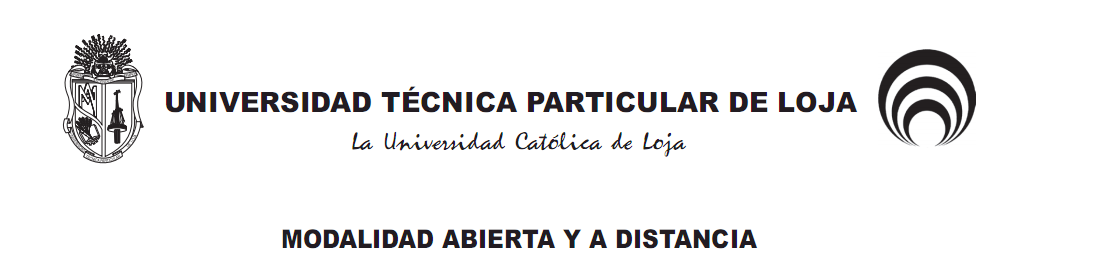 DEPARTAMENTO DE CIENCIAS DE LA COMPUTACIÓN Y ELECTRÓNICA SECCIÓN DEPARATAMENTAL DE INGENIERÍA DE SOFTWARE Y GESTIÓN DE TECNOLOGÍAS DE LA INFORMACIÓNAutores:	Ing. 	Cabrera Silva Armando Augusto				Ing. 	Quezada Sarmiento Pablo AlejandroReciba asesoría virtual en: www.utpl.edu.ecÍndiceFiguras.3. Introducción.4. Bibliografía.4.1 Básica.	4.2 Complementaria.5. Orientaciones generales para el estudio.6. Proceso de enseñanza-aprendizaje para el logro de competencias.PRIMER BIMESTRE3. Introducción
Gestión de Tecnologías de Información,  es un componente educativo troncal de la titulación de Ingeniería en Informática en la Modalidad Abierta y a Distancia de la UTPL perteneciente al noveno ciclo de estudios, la misma que tiene una valoración de cuatro créditos académicos.El aprendizaje de Gestión de Tecnologías de Información  es muy importante durante la vida profesional de un Ingeniero en Informática, ya que conlleva transformar tareas rutinarias a tareas automatizadas, de igual  forma le permitirá gestionar procesos, enfocados en alinear los servicios de TI proporcionados con las necesidades de las empresas, poniendo énfasis en los beneficios que puede percibir el cliente final. El profesional de Ingeniería en Informática podrá proporcionar una adecuada gestión de la calidad, aumentar la eficiencia, alinear los procesos de negocio y la infraestructura TI reduciendo los riesgos asociados a TI  tanto en instituciones públicas como privadas esto soportado bajo las bases de la Arquitectura Empresarial.Por ello el propósito que se persigue con el componente educativo es desarrollar las competencias básicas y necesarias para que el alumno esté en capacidad de analizar y comprender problemas que involucren temas de  Gestión de  Tecnologías de Información tanto en empresas del sector público y privado.El componente educativo de Gestión de Tecnologías de Información  contempla seis unidades las mismas que se distribuyen en dos bimestres de estudio. En el primer bimestre se estudiará: Generalidades y conceptualizaciones de la Gestión de Tecnologías de la Información y Arquitectura Empresarial (AE), Estructura, Cultura Empresarial, Valor y Riesgos de la creación de la Arquitectura Empresarial (AE).En el segundo bimestre se analizará la Implementación de metodologías, análisis documentación de Frameworks, Componentes y Artificios de la AE en un enfoque para  la Gestión de Tecnologías de  Información. Para culminar expresamos a usted, los mejores deseos porque en el transcurso de su formación, obtenga la meta que se  ha fijado.4. Bibliografía:4.1 BásicaTexto Guía.Cabrera, A & Quezada, P; (2013 Julio ). Gestión de Tecnologías de la Información. Ecuador: Editorial UTPL.El texto guía lo orientará al estudio de los temas propuestos en primer y segundo bimestre. El texto guía es la  principal  herramienta de estudio para poder llevar el componente educativo con éxito, ya que en ella encontrará los temas a estudiar así como casos prácticos a resolver. Complementaria.Bon, J. (2008, Julio). “Fundamentos De La Gestión De Servicios De TI Basada En ITIL V3”. Editorial Van Haren Publishing; Edición 0003.Este libro es la base para el estudio de la temática de Gestión de Tecnologías de la Información donde se presente los conceptos básicos sobre dicha temática así como ejemplos prácticos para que le profesional en formación  de la titulación de Informática pueda gestionar TI tanto en empresas públicas y privadas.McNURLIN, B. & SPRAGUE R. (2004). “ Information Systems Management in   Practice”. Oxford University Press. U. S. A. 6a. ediciónEste libro es la base para el estudio de la temática del manejo de sistemas de información que es un complemento para entender ciertas temáticas referentes al manejo de TI. Además este recurso permitirá ampliar los conocimientos referentes a Gestión de TI.OCW LAUDON, K.(2005).” Essentials of management information systems : managing the digital firm”. Prentice Hall. U. S. AEl presente recurso educativo nos brinda tanto el sustento teorico como práctico del manejo de proyectos y estos a su vez aplicados a la Gestión de Tecnologías de la Información.Landa, R. (2012): “Administración de Tecnologías de Información”. Departamento: Ciencias Computacionales Universidad de Monterrey, [En línea] México Disponible en: http://ocw.udem.edu.mx/cursos-de-profesional/administracion-de-tecnologias-de- informacion/index_modulos.html/[Consulta 01-10-2012]Este curso OWC pretende apoyar a los participantes presentando el impacto de los sistemas de información dentro de los negocios, lo anterior basado en los conceptos teóricos fundamentales de este tema; así como dar pautas y lineamientos aplicables a la gestión de dichas tecnologías para lograr que proporcionen una ventaja competitiva a la empresa.5. Orientaciones generales para el estudio.Estrategias de trabajo:El componente educativo de  Gestión de Tecnologías de Información, al ser una materia troncal de Ingeniería en Informática, constituye una de las bases fundamentales para la formación del estudiante dentro de su área profesional, por lo tanto, le ofrecemos algunas orientaciones de cómo aprovechar al máximo las diversas ayudas que se incluyen en recursos didácticos como:El texto base que se detalló en la bibliografía, tienen como finalidad orientarle en el aprendizaje y especificarle las diversas actividades que deberá cumplir. Lea detenidamente el texto guía, ya que en ella se encuentran las indicaciones que guiarán su autoaprendizaje.Revise y analice cada uno de los temas del texto guía y utilice técnicas de estudio como el subrayado, resúmenes, cuadros sinópticos, mentefactos y/o cualquier estrategia de aprendizaje que se adecue a su forma de aprender.El contenido científico para el desarrollo de la evaluación a distancia usted lo encontrará en el texto guía.Si en el desarrollo de los temas de estudio tiene alguna duda acerca de la forma de realizar las evaluaciones a distancia o de los temas de estudio no dude en contactar a sus profesor(es) / tutor(es), quienes sabrán responder a sus inquietudes; pues usted nos interesa como persona y como alumno.Para poder ser ayudado en las diferentes temáticas por los profesores / tutores usted puede utilizar medios como: correo electrónico, entorno virtual de aprendizaje (EVA), chat, línea telefónica.Si tiene alguna inquietud acerca de los temas tratados puede ubicar sus dudas en el foro de discusión del EVA, para que sus compañeros pudieran beneficiarse de las respuestas y aprender colaborativamente.Revise la planificación general para llevar a cabo su estudio en el primer y segundo bimestre, en la misma se pone a consideración las actividades que guiarán su autoaprendizaje.Si en alguno de los temas necesita profundizar, puede recurrir a otras fuentes de información sugeridas en la bibliografía complementaria como: recursos OCW, direcciones de Internet, biblioteca virtual, recursos educativos abiertos, videos interactivos, etc.Finalmente se sugiere no esperar hasta los últimos días de entrega de trabajos a distancia para iniciar a desarrollar los mismos, ya que esto le podría ocasionar un rendimiento académico inadecuado.Como parte adicional que se incluye en la guía didáctica usted se podrá guiar con los siguientes iconos que le indicarán la acción a realizar en cada unidad:PRIMER BIMESTRE6.3 Orientaciones específicas para el aprendizaje por competencias.Unidad 1: Gestión de Tecnologías de Información, Arquitectura Empresarial (AE), Estructura y cultura Empresarial.En la presente unidad iniciaremos el estudio de la Gestión de Tecnologías de Información y su enfoque desde el punto de vista de la Arquitectura de Empresarial por ello lo invitamos a revisar cada una de las temáticas planteadas.La unidad  1 le ofrece una visión general de la disciplina de la Arquitectura Empresarial (AE). El concepto principal que estudiaremos es que la AE es una actividad empresarial estratégica que apoya la gestión de la planificación y la toma de decisiones, proporcionando vistas coordinadas de toda una empresa. Estas vistas abarcan la estrategia, el negocio y la tecnología, que es diferente a los enfoques centrados en la tecnología, sistemas o procesos. La implementación de la AE involucra a elementos básicos como los programas de gestión, y los métodos de documentación basados en un marco de trabajo (framework).En caso de tener alguna duda e inquietud será un gusto poderlos atender por medio de los diferentes recursos que le oferta el EVA y recurso adicionales que permitan una interacción adecuada.Iniciaremos nuestro estudio con la Introducción a la Gestión de Tecnologías de información donde daremos una visión global de dicha temática.1.1 Introducción a  Gestión de Tecnologías de Información (GTI).Bon, J. (2008 Julio 15), considera que las tecnologías de la información son un factor de vital importancia en la transformación de la nueva economía global y en los rápidos cambios que están tomando lugar en la sociedad. En las últimas décadas, las nuevas herramientas tecnológicas de la información y la comunicación han producido un cambio profundo en la manera en que los individuos se comunican e interactúan en el ámbito de los negocios, y han provocado cambios significativos en la industria, la agricultura, la medicina, el comercio, la ingeniería y otros campos. Uno de los factores competitivos claves en los últimos años ha sido, sin duda, la aplicación estratégica de las tecnologías de información y de comunicaciones. Si bien estas inversiones han estado focalizadas en la automatización, en el escenario competitivo actual surge la necesidad de operar de maneras más dinámicas, nuevos modelos de negocio que exigen inversiones en tecnologías y aplicaciones cada vez más flexibles e integradas como factor de supervivencia.Un aspecto estratégico en las organizaciones es la Gestión de Información. En efecto, la manera en que se gestiona la materialización, operación y continuidad de los servicios tecnológicos requeridos por la organización ya no son una ventaja competitiva, sino un factor que al no estar alineado a las necesidades de la empresa, constituirá una desventaja competitiva relevante.Está clara la definición de Gestión de Tecnologías de la Información, en caso de que tenga alguna duda lo invitamos a revisarlo nuevamente.Actividad propuesta:1.2 Una visión general de Arquitectura EmpresarialEstimado estudiante en el presente apartado nos enfocaremos a comprender el propósito, elementos de la Arquitectura Empresarial, por ello lo invitamos a revisar las temática propuesta.A continuación le detallamos algunos conceptos así como los objetivos de aprendizaje del presente apartado.Objetivos de AprendizajeEl presente capitulo pretende que usted:Entienda el propósito de la arquitectura empresarial.Conozca los elementos de un programa de gestión de AE.Conozca los elementos de un método de documentación de EA.Entienda las diferencias con otros enfoques de análisis / planificación.Para abordar el tema es importante que usted comprenda que la AE es una práctica de gestión tecnológica que se dedica a mejorar el rendimiento de las empresas y que a su vez les permite verse a sí mismas en términos de una visión global e integrada desde la dirección estratégica, las prácticas comerciales, los flujos de información y los recursos tecnológicos.Usted puede gestionar la transición desde un estado operativo actual a un futuro mediante el desarrollo de versiones actuales y futuras de estos estados de manera integrada, soportados por los objetivos estratégicos de la organización.Para aclarar el contexto de la AE lo invitamos a revisar la siguiente analogía.Analogía Arquitectura Tradicional: Tome como referencia la construcción de una casa de una habitación en donde usted sabe que sin la existencia de planos vamos a obtener un mal resultado. Esto es análogo al desarrollo de las organizaciones, unidades de negocio, programas y sistemas, que sin una arquitectura empresarial de referencia pueden incurrir en la duplicación e ineficiencia de los recursos, y sobre todo la falta de agilidad.Destacar que el uso estratégico de los recursos es cada vez más importante y usted deberá comprender que el éxito de las empresas tanto de sector público, como privado y sin fines de lucro, involucran a múltiples participantes internos y externos (es decir, las cadenas de suministro). Por esta razón obtener el máximo provecho de la tecnología y de los recursos humanos exige a la empresa pensar en términos de soluciones globales para la misma más que en soluciones individuales para sus sistemas y programas. (Figura 1.1). Para hacer esto, usted requerirá conocer un nuevo enfoque para la planificación y desarrollo de sistemas, un enfoque arquitectónico que involucra integrar al negocio con la tecnología, es por esto que en el presente texto guía le proponemos a la Arquitectura Empresarial como una estrategia para solucionar los problemas descritos anteriormente.Veamos lo que propone el EABok (Enterprise Architecture Body of Knowledge)  en lo referente a la AE (ver Figura 1.1)  como enfoque de transformación organizacional que toma como base los cuatro elementos fundamentales de la arquitectura empresarial (negocio, información, aplicaciones y tecnología), en el cual inicialmente se identifica el estado actual de la organización y a través de un proceso de transición se llega al estado futuro o deseado,  recuerde que para esta materia hemos tomado como base el marco Cube EA3 para arquitectura empresarial: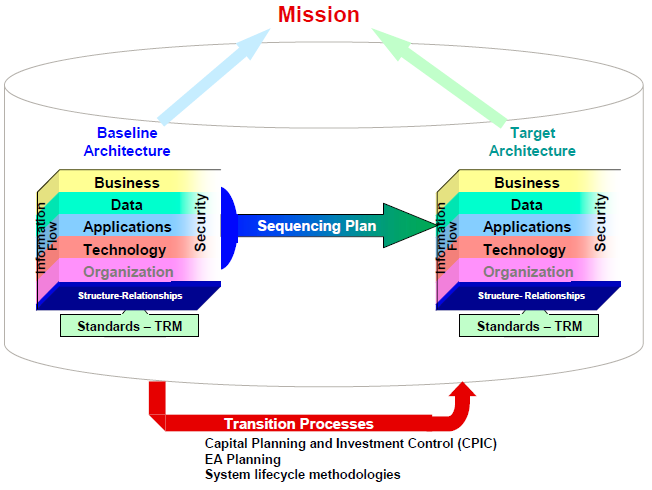 Figura 1.1: Elementos de la Arquitectura Empresarial, extraído de EABok 2004Ahora destacaremos a los principales marcos de arquitectura empresarial con la finalidad de contextualizar a la misma desde diferentes perspectivas: FEDERAL ENTERPRISE ARCHITECTUREEs el marco de arquitectura empresarial adoptado por las agencias federales de los Estados Unidos, que ayuda a las mismas a eliminar el desperdicio y la duplicación de actividades, incrementar los servicios compartidos, cerrar brechas de rendimiento y promover alineamiento entre el gobierno, la industria y los ciudadanos.El FEA es un marco común que provee los principios y estándares para conocer como  las arquitecturas de negocio, información y de tecnología deben ser desarrolladas a través del Gobierno Federal de tal manera que puedan ser utilizados consistentemente en varios niveles de alcance dentro y entre las agencias gubernamentales, así como con stakeholders externos. La Figura 1.3, muestra la estructura del marco, usted se dará cuenta que se utilizan los mismos niveles del marco EA3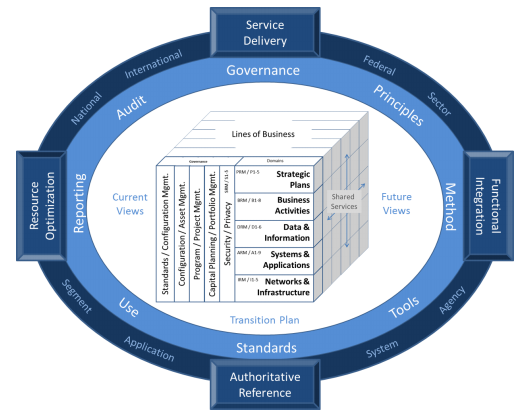 Figura 1.2: Federal Enterprise Architecture extraído de http://www.whitehouse.gov/sites/default/files/omb/assets/egov_docs/common_approach_to_federal_ea.pdf1.3 ZACHMAN FRAMEWORKProporciona la arquitectura para la infraestructura de la información de una organización, el marco contiene seis filas y seis columnas que componen treinta y seis celdas o aspectos distintos. No hay dirección establecida en la secuencia o proceso para la aplicación de la arquitectura. El objetivo es asegurarse de que todos los aspectos de una empresa estén cubiertos y además muestra las relaciones que asegurarán un sistema completo sin importar el orden en el cual se establecen.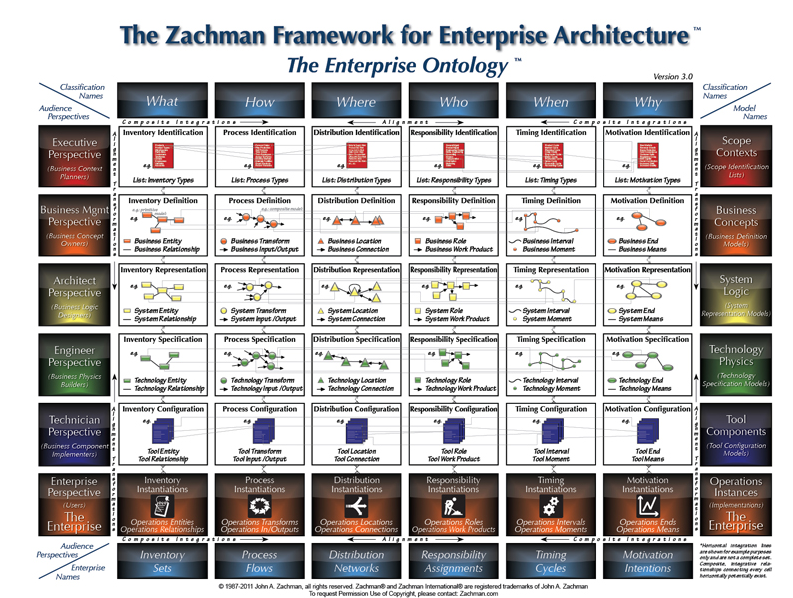 Figura 1.3: Zachman Enterprise Architecture Framework extraído dehttp:ww.zachman.com/1.4 TOGAFThe Open Group Framework, provee los métodos y herramientas para asistir en la aceptación, producción, uso y mantenimiento de la arquitectura empresarial. Está basado en un proceso iterativo que soporta las mejores prácticas y un conjunto de activos arquitectónicos reutilizables existentes. Existen cuatro campos de arquitectura que son comúnmente aceptados como subconjuntos de una arquitectura global de la empresa, TOGAF está diseñado para apoyar:La arquitectura de negocios define la estrategia de negocio, la gestión, la organización y los procesos clave del negocio.La Arquitectura de Datos describe la estructura de los activos de datos lógicos y físicos de la organización y los recursos de gestión lo mismos.La Arquitectura de Aplicaciones proporciona un modelo para los sistemas individuales de aplicaciones que se implementarán, sus interacciones y su relación con los procesos de negocio de la organización.La Arquitectura de Tecnología describe las capacidades de software y hardware que se requieren para apoyar el despliegue del negocio, datos y servicios de aplicación. Esto incluye la infraestructura de TI, middleware, redes, comunicaciones, procesamiento, normas, etcAdemás TOGAF produce un número determinado de salidas como resultado de su aplicación, estos pueden ser flujos de proceso, requerimientos arquitectónicos, planes de proyecto, evaluaciones de cumplimiento, etc. Para esto define el Framework Arquitectónico de Contenidos (TOGAF Architecture Content Framework) que provee un modelo estructurado de contenidos que permite a los productos de trabajo ser consistentemente definidos, estructurados y presentados. El Framework Arquitectónico de Contenidos usa las siguientes tres categorías para describir el tipo de producto arquitectónico dentro del contexto de uso:Entregables.Artefactos.Bloque de construcciones (Building Blocks).El método utilizado para implementar la arquitectura empresarial a través de TOGAF es el Método de Descripción Arquitectónica ADM por sus siglas en inglés en la figura 1.4 se describe la misma.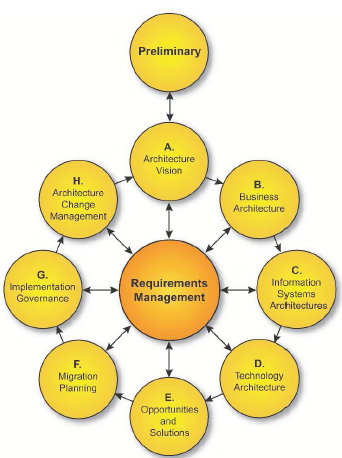 Figura 1.4: TOGAF – Metodología de Descripción Arquitectónica extraído dehttp://www.opengroup.org/togaf/Una vez que hemos revisado los principales marcos de trabajo de Arquitectura empresarial vamos a centrar nuestra atención en el marco EA3 para el desarrollo del curso, indicando que se ha tomado como referencia el mismo debido a que maneja un esquema de contenidos sencillo que facilita el entendimiento de la práctica arquitectónica dentro de las empresas.  Como verá en la figura 1.2, que es la propuesta que hace el marco EA3, existen cuatro áreas fundamentales (negocio-información-aplicaciones-tecnología) que serán la base de cualquier marco de arquitectura empresarial.Figura 1.5: Influencia de la Arquitectura Empresarial, extraído de Scott A. Bernard 2012En lo que respecta a los recursos, uno de los mayores desafíos que usted visualizará, es que muchas empresas siguen enfrentando problemas en la  identificación de una iniciativa estratégica a través de los componentes de negocio y los componentes tecnológicos. Gran parte de este reto es que históricamente la tecnología, y las tecnologías de la información (TI) en particular, no han sido vistas como un activo estratégico, debido a que las actividades de planificación a menudo se centran en el desarrollo de soluciones tecnológicas individuales para satisfacer necesidades particulares de la organización.1.5 Definiciones de la Arquitectura Empresarial.¿Qué es la arquitectura de la empresa?Según la ISO/IEC 42010:2007 “arquitectura” se define como:“La organización fundamental de un sistema, encarnada en sus componentes, sus relaciones con otros y su entorno, y los principios que gobiernan/rigen su diseño y evolución”Tomando como referencia esta definición, las diferentes estrategias para abordar a la arquitectura empresarial plantean sus propias definiciones:Ahora tome como referencia la siguiente ecuación en donde se describe el objetivo de la arquitectura empresarial, la misma le ayudará a diferenciar a esta y a otros tipos de estrategias para la planificación de TI. AE = E + N + TArquitectura Empresarial = Estrategia + Negocio + TecnologíaLos requerimientos que debe satisfacer la AE, vienen dados por los objetivos estratégicos del negocio y siempre en segundo lugar por los de TI,  La estrategia arquitectónica puede resumirse en una hoja de ruta, y en un documento conceptual que describa las principales características y funcionalidades de la arquitectura alineadas con el negocio. Como pasos siguientes, se deben elegir la tecnología (arquitectura técnica) que mejor encaje con la estrategia arquitectónica definida. El framework de desarrollo y operaciones de TI son el marco metodológico de la arquitectura técnica, las que son utilizada para el desarrollo de aplicaciones y servicios, dotando de estandarización, productividad y mejores prácticas a las soluciones de negocio. [Microsoft (2009), “Microsoft Application Architecture Guide” [Documento disponible en línea en http://www.codeplex.com/AppArchGuide]La arquitectura de una empresa es una colección de modelos e información, La creación de una arquitectura para toda una empresa la logrará a través de un proceso estandarizado que se mantiene a través de un programa de gestión en curso. La AE provee una estrategia y un enfoque de negocio orientado a las políticas, la planificación, la toma de decisiones y el desarrollo de recursos que sean útiles para los ejecutivos, gerentes de área y para el personal de apoyo. Para ser eficaz, un programa de AE debe ser parte de un grupo de prácticas de gestión que forman una estructura de gestión integrada, como se muestra en la Figura 1.6.Figura 1.6: Principales áreas de control integrado de la Arquitectura como Meta Disciplina extraído de Scott A. Bernard 2012.  Una arquitectura de empresa debe ser una referencia para los estándares de procesos/recursos, y el proveedor de los diseños de los estados futuros de funcionamiento. Por tanto, la AE es la arquitectura de la empresa y deberá incluir la totalidad de elementos y aspectos organizacionales. Tener una única fuente de referencia es esencial para evitar el desperdicio y la duplicación de funciones y esfuerzo en organizaciones grandes y complejas. También resuelve la "batalla de las mejores prácticas" y la competencia entre los dominios sub-arquitectónicos que pueden ser problemáticos para las organizaciones que están tratando de convertirse en eficientes.La AE también crea vistas abstractas, y modelos de análisis que le ayudarán a modelar la vista actual y futura de las empresas, permitiendo la mejora en la planificación y en la toma de decisiones. La AE va más allá de la planificación tecnológica, mediante la inclusión de la planificación estratégica como principal impulsor de la empresa y la planificación comercial como la fuente de la mayoría de los programas y requerimientos de recursos. Todavía hay un lugar para la planificación de la tecnología, que consiste en diseñar sistemas, aplicaciones, redes, centros de llamadas, y otros recursos (por ejemplo, edificios, bienes de capital) para cumplir con los requerimientos del negocio, que son el corazón de las actividades y metas estratégicas de la empresa la Figura 1.7, presenta un meta-modelo arquitectónico obtenido como resultado de un proceso de planificación de tecnología. En cuanto a la "batalla de las mejores prácticas", las organizaciones del sector público y privado se enfrentan a menudo con las decisiones acerca de qué prácticas adoptar y también que practicas perseguir: calidad, agilidad, eficiencia, gestión del riesgo y adopción de nuevas tecnologías.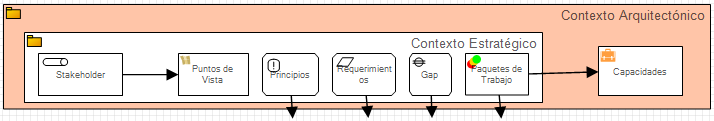 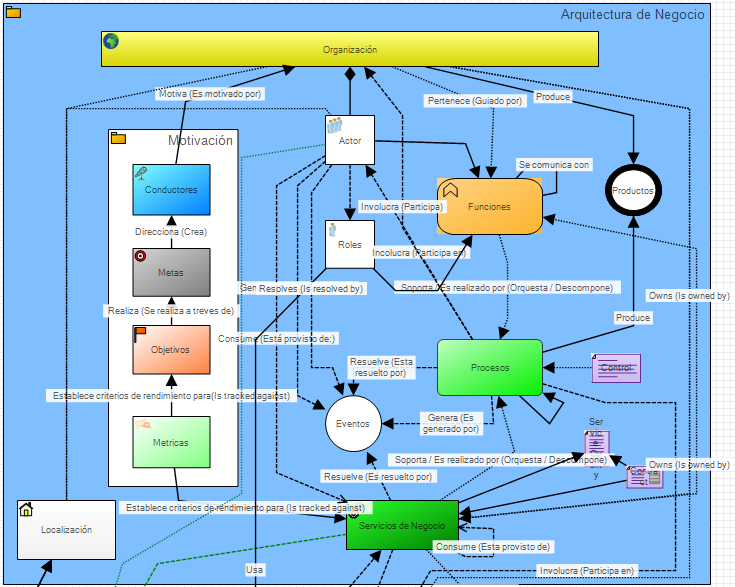 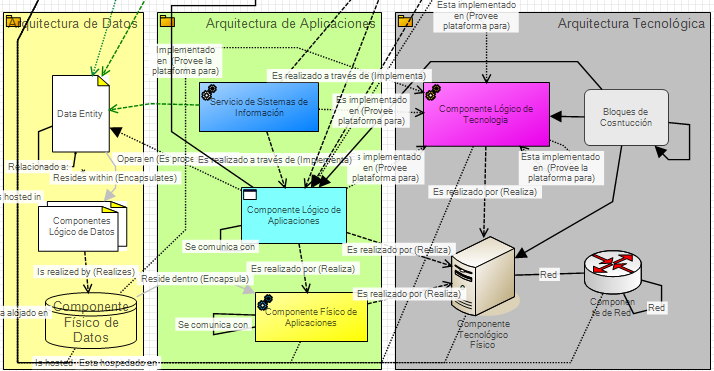 Figura 1.7. La Arquitectura Empresarial como Meta-ModeloExisten docenas de mejores prácticas, y la mayoría de ellas fueron creadas de manera aislada en relación con las otras buenas prácticas. El autor del texto base llamó a esto la "Batalla de las mejores prácticas" estas crean un dilema costoso para las organizaciones, pues deben decidir cuáles adoptar. Debido a que los métodos de implementación y mantenimiento de muchas de las mejores prácticas son muy costosos en recursos, y el alcance no es del todo incluido, la organización se enfrenta al reto de decidir qué adoptar, cómo hacerlo, lo que se superpone las contradicciones y las brechas que se producen. La arquitectura de una organización en todas sus dimensiones, se convierte en la disciplina de más alto nivel y la referencia autorizada para los estándares y prácticas. Se trata de una enorme y única contribución, porque cuando la AE se utiliza de esta manera, el dilema desaparece y las organizaciones pueden utilizar el marco para tomar decisiones racionales sobre las mejores prácticas que deben adoptarse, lo que va a cubrir, y cómo pueden relacionarse entre sí. Figura 1.8 ilustra cómo la AE sirve en el contexto organizativo para la adopción y uso de las mejores prácticas.Figura 1.8: Arquitectura Empresarial como una Meta Disciplina, extraído de Scott A. Bernard 2012 1.6 El enfoque de la empresa Arquitectura.Para que usted pueda considerar a un enfoque de AE completo, deberá aplicar los seis elementos básicos que se muestran en la Figura 1.9 que deben estar presentes y trabajarse sinérgicamente.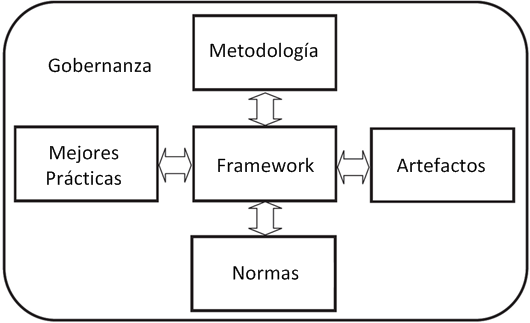 Figura 1.9: Elementos fundamentales de un enfoque de Arquitectura Empresarial, extraído de Scott A. Bernard 2012GobernanzaEl primer elemento clave es la "Gobernanza", que identifica a la planificación, la toma de decisiones, los procesos y grupos de supervisión que determinara cómo debe desarrollar y mantener la AE, llevada a cabo como parte del gobierno global dentro de la organización.MetodologíaEl segundo elemento clave es "Metodología", que implica las medidas concretas para establecer y mantener un programa de AE a través del método seleccionado.PlataformaEl tercer elemento es el "marco" que identifica el alcance general de la arquitectura y el tipo y la relación de los diversos niveles e hilos de la sub-arquitectura. Tenga presente que no todos los marcos de trabajo permiten subdominios o son capaces de integrar la estrategia, los negocios y la planificación tecnológica.ArtefactosEl cuarto elemento central son los "artefactos", en la que deberá identificar los tipos y métodos de documentación que utilizará en cada área de la sub-arquitectura, incluyendo el análisis estratégico, planes de negocios, controles internos, controles de seguridad, los modelos de flujos de trabajo, bases de datos, sistemas y redes. Este elemento central también incluye el repositorio en línea donde se almacenan los artefactos.NormasEl quinto elemento central son las "Normas" en las que usted identifica los estándares de tecnología para la empresa en cada dominio, segmento de negocios y componentes de la EA. Esto incluye estándares de la industria que pueden ser locales, nacionales o internacionales  así como las normas específicas de la empresa.Mejores Prácticas.El sexto elemento central son las " Mejores Prácticas Asociadas", que son formas probadas que le permitirán ejecutar partes de la estructura general o sub-arquitecturas, en el contexto de la AE.1.7 Actividades de la Arquitectura Empresarial. A la arquitectura de empresa deberá llevarla a cabo a través de un programa de gestión y un método de análisis y diseño que es repetible en los distintos niveles del alcance. Conjuntamente los programas y métodos de la AE le proporcionaran capacidad permanente y un conjunto de vistas coordinadas, servicios de negocios, flujos de información y utilización de recursos para la dirección estratégica Como un programa de gestión, la el marco propone lo siguiente:Alineamiento estratégico: objetivos, actividades y recursosPolítica estandarizada: la gobernanza e implementación de los recursosSoporte a la toma de decisiones: Control financiero y gestión de la configuraciónSupervisión de recursos: enfoque del ciclo de vida del desarrollo, - "gestiónComo un método de análisis y diseño, la AE dispone lo siguiente:Enfoque de AE: El marco, el análisis, método de diseño y conjunto de artefactos. Vista Actual (as-is): Vistas de las estrategias, procesos y recursos actuales (as-is).Vista Futura (to-be): Vistas de las estrategias, procesos y recursos futuros (to-be).Plan de Gestión arquitectónico: Un plan para pasar de vista actual a la vista futuraLa AE como un Programa de Gestión.  Ahora es importante que comprenda que la AE es un programa de gestión continua, que proporciona un enfoque estratégico e integrado con capacidad para la planificación de recursos/toma de decisiones. Un programa de AE es parte de un proceso de gobernanza global que determina la alineación de los recursos, las políticas normalizadas de desarrollo, la mejora al soporte de decisiones y la guía de las actividades de desarrollo. La AE le ayudará a identificar brechas en la línea de desempeño de las actividades comerciales/programas y las capacidades de apoyo a los servicios de TI, sistemas y redes.Alineación Estratégica. La AE le apoyará en la planificación estratégica y en otros procesos de planificación, proporcionándole las vistas macro y micro de cómo estos están siendo apalancados en el cumplimiento de los objetivos de la empresa. Esto ayudará a maximizar eficiencia y eficacia, que a su vez ayudará a promover la capacidad competitiva de la empresa. Los proyectos de desarrollo dentro de la empresa deben ser revisados ​​para determinar si son compatibles con (y cumplir con) uno o más de los objetivos estratégicos de la empresa. Si un recurso y/o proyecto no está alineado, entonces su valor dentro de la empresa se ​​mantendrá en cuestión, tal y como se muestra en la Figura 1.10.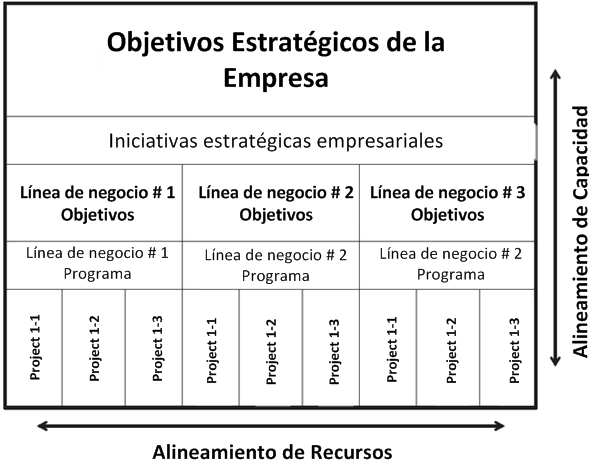 Figura 1.10: Alineación Estratégica de Capacidades y Recursos, extraído de Scott A. Bernard 2012Políticas EstandarizadasConsidere que la AE soporta la implementación de una gestión estandarizada de políticas pertinentes para el desarrollo y utilización de TI y otros recursos. Al proporcionar un enfoque holístico y jerárquico de los recursos actuales y futuros, la AE apoya en el establecimiento de políticas para que usted:Identifique de las necesidades estratégicas y operativasDetermine de la alineación estratégica de las actividades y recursosDesarrolle los recursos y tecnología en toda la empresaPriorice la financiación de programas y proyectosSupervise la gestión de programas y proyectosIdentifique los indicadores de desempeño de los programas y proyectosIdentifique y aplicar normas y gestión de configuraciónUsted debe estar en la capacidad de identificar los documentos que describen las políticas, estos pueden clasificarse como: Orientación general (por ejemplo, directivas y memorandos de alto nivel), Orientación específica del programa (por ejemplo, planes, manuales) y Guías de proceso detalladas (por ejemplo, normas de procedimientos operativos). El uso de estas categorías jerárquicas le permitirá establecer documentos que incluyan políticas sucintas y significativas, de tal manera que ningún documento de políticas sea extenso y por ende más fáciles de leer y entender. También es importante que entienda que los diversos ámbitos en las políticas están relacionados entre sí, de manera que el programa de implementación en la empresa es coordinado. Las políticas de AE deben integrarse con otras políticas en todas las áreas de gobierno, a fin de que pueda crear un sistema de gestión general de recursos eficaces con capacidad de vigilancia.Soporte a la toma de decisionesComo parte del equipo de implementación del programa, debe estar consciente de que la AE le ofrece soporte a la toma de decisiones de los recursos empresariales de TI en los niveles ejecutivo, administrativo y de personal.En el nivel ejecutivo, proporciona visibilidad de las grandes iniciativas de TI y apoya en la determinación de la alineación estratégica. En el nivel de gestión, apoya las decisiones de diseño y gestión de la configuración, así como la alineación de las iniciativas de TI con las normas técnicas de voz, datos, video y seguridad. En el nivel personal, la AE apoya las decisiones relativas a las operaciones, el mantenimiento y el desarrollo de recursos y servicios de TI.Supervisión de RecursosLa AE apoya enfoques estandarizados para la supervisión del desarrollo de las capacidades y la optimización de los recursos de apoyo. Dependiendo del alcance de los recursos involucrados y el plazo disponible para el desarrollo, diversos métodos del ciclo de vida de desarrollo de sistemas usted podrá utilizar para reducir el riesgo de que el costo, horario, o los parámetros de rendimiento no puedan ser alcanzados. La AE soporta enfoques estandarizados y probados para la gestión de proyectos que promuevan la supervisión integral y efectiva de los programas en curso y los nuevos proyectos de desarrollo. Por último, la AE apoya el uso de un proceso estandarizado para la selección y evaluación de la inversión en recursos de TI y las perspectivas financieras de la empresa.1.8 La AE como un método de análisis y diseño.Como habíamos mencionado en puntos anteriores existen algunas referencias de lo que es la AE, que comenzaron a surgir a finales del 1980 en diversas literaturas académicas y de gestión, con un enfoque inicial en arquitectura de sistemas y esquemas para organizar la información técnica. El concepto de análisis y diseño de la arquitectura de "empresa" surgió en la década de 1990 y ha evolucionado para incluir vistas de los objetivos estratégicos, servicios de negocios, flujos de información, sistemas y aplicaciones, y redes e infraestructura de apoyo. Además, hay "temas" que se impregnan en todos los niveles de la arquitectura: las normas, la seguridad, y las habilidades.Existen seis elementos básicos que usted deberá tener en cuenta para el análisis y diseño de la AE y que se mencionan a continuación en orden cronológico: (1) un marco documentación, y (2) una metodología de implementación que apoyan la creación de la vista [3] actual y (4) futura de la arquitectura, así como el desarrollo de (5) un Plan de Gestión de AE para gestionar la transición desde la arquitectura actual a la futura.También hay varias zonas comunes a todos los niveles de la estructura que se conocen como (6) "hilos", las mismas se muestran en la Figura 1.11.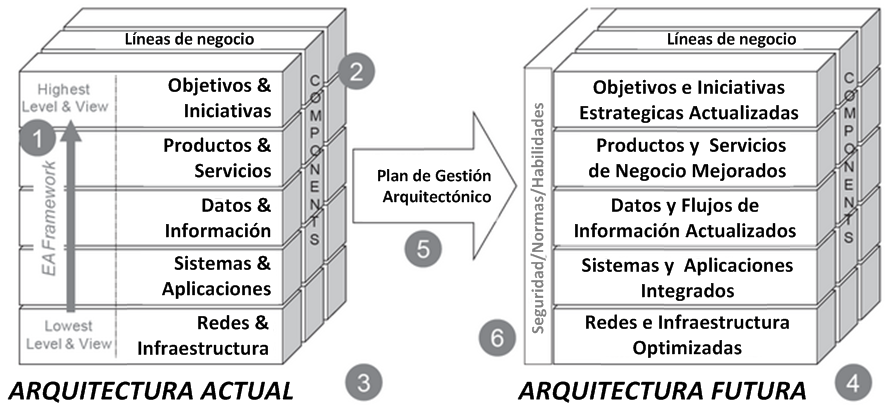 Figura 1.11: Elementos básicos de análisis y diseño para la AE, extraído de Scott A. Bernard 2012AE Análisis y Diseño Elemento # 1: El Marco.El marco identifica el ámbito de aplicación de la arquitectura a ser desarrollada y establece las relaciones entre las diferentes áreas de la misma. El alcance del marco se refleja a través de su diseño geométrico y de las áreas que se identifican en la documentación. El marco crea un conjunto abstracto de las "vistas" de una empresa, en base a la información recopilada y organizada de la información arquitectónica. Un ejemplo que se utilizará en todo el texto es el marco que se ilustra en la Figura 1.12, que tiene una forma cúbica con tres dimensiones que se relacionan con diferentes aspectos de la modelización de la empresa.Figura 1.12: EA3 cubo de Análisis Framework y Diseño extraído de Scott A. Bernard 2012Una vez que usted conozca el Cubo EA3 en donde los niveles del mismo son jerárquicos y las diferentes sub-arquitecturas (que describen áreas funcionales distintas) pueden ser lógicamente relacionadas unas con otras, colocando los objetivos/iniciativas estratégicas de alto nivel en la parte superior, productos/servicios, datos del negocio  (los flujos de información) en el medio, y de apoyo sistemas/aplicaciones y tecnología, (la infraestructura) en la parte inferior.De esta manera la alineación también puede demostrarse entre la estrategia, la información y la tecnología, que le ayudarán en la planificación y toma de decisiones. Para reducir el riesgo, y promover métodos eficientes de aplicación gradual, el marco se divide en segmentos de actividad distintos, denominados Líneas de Negocio (LOB). Por ejemplo, cada una de las LOB tiene una sub-arquitectura completa que incluye todos los cinco niveles jerárquicos del marco. Las LOB pueden por lo tanto ser arquitecturas independientes dentro de la empresa, salvo que la duplicación de los datos, aplicaciones, y funciones de red ocurriera si cada LOB fuera verdaderamente independiente. Una arquitectura que abarca los cinco niveles del marco y se enfoca en uno o más LOB puede ser referida como un segmento de la AE en general.AE Análisis y elemento de diseño # 2: AE ComponentesLos componentes de AE son objetivos, procesos, normas y recursos intercambiables que pueden extenderse en toda la empresa o estar contenidos dentro de una línea específica de negocio o segmento. Ejemplos de componentes incluyen objetivos estratégicos e iniciativas, productos y servicios empresariales; flujos de información, almacenes de conocimiento ,objetos de datos, sistemas de información, aplicaciones de software, programas de recursos empresariales y sitios web, voz, datos y redes de vídeo, y la infraestructura de apoyo como edificios, salas de servidores, armarios de cableado, etc. La Figura 1-S en la página siguiente proporciona ejemplos de componentes AE verticales y transversales en cada nivel del marco, en la unidad 4 se da a conocer mayor detalles.Figura 1.13: Componentes de AE – Ejemplos, extraído de Scott A. Bernard 2012Elementos de Análisis y Diseño # 3: Arquitectura actualLa arquitectura actual contiene los componentes de AE que existen actualmente dentro de la empresa en cada nivel de la estructura. Esta se conoce como la vista “as-is”-"actual”. La vista actual le servirá para crear una línea base del inventario de recursos y actividades actuales que deberán ser documentadas de una manera consistente y conjunta con la vista futura, con la finalidad de que los analistas puedan identificar las brechas de rendimiento entre los planes futuros y las capacidades actuales. Tener una visión actual precisa y completa de los componentes de la AE es una referencia importante para la planificación de proyectos, gestión de activos, y decisiones de inversión. El punto de vista actual de la AE se compone de "artefactos" (documentos, diagramas, datos, hojas de cálculo, gráficos, etc.) en cada nivel de la estructura, que se archivan en un repositorio de AE en línea (on-line) para que sean utilizables por las diversas partes interesadas.Elemento de análisis y de diseño # 4: Arquitectura FuturaLa arquitectura futura documenta los componentes nuevos o modificados de la AE que le serán necesarios para la empresa para cerrar una brecha de rendimiento existente o apoyar una nueva iniciativa estratégica, necesidad operacional o solución tecnológica.Como se muestra en la Figura 1.14, la arquitectura futura está dirigida tanto a nivel estratégico y táctico de tres formas: nuevas directivas y objetivos, las prioridades cambiantes del negocio y las tecnologías emergentes. La AE no puede reflejar estos cambios en la arquitectura futura a menos que:El equipo de liderazgo de la empresa proporciona cambios en la dirección y los objetivos estratégicos; La línea de gerentes del negocio y de los programas realicen cambios en las prioridades y procesos de negocio que se necesitan para lograr los nuevos objetivos; El personal de apoyo identifique las soluciones viables en lo que tiene que ver a la tecnología y el personal para satisfacer los nuevos requerimientos del negocio.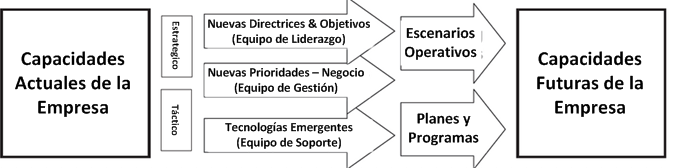 Figura 1.14: Conductores del cambio arquitectónico extraído de Scott A. Bernard 2012La arquitectura futura debe cubrir en el corto plazo los cambios planificados en los componentes arquitectónicos (cambios tácticos en los próximos 1-2 años), así como los cambios en los componentes que son el resultado de la aplicación de escenarios de operación a largo plazo (1-3 años). Estos escenarios incorporan diferentes factores tanto internos como externos, y que pueden ayudar a identificar los cambios necesarios en los procesos, los recursos o la tecnología que se traducen en supuestos futuros, que a su vez conducen a la planificación de nuevos componentes arquitectónicos. Elemento de Análisis y Diseño # 5: Plan de Gestión de AE.El Plan de Gestión le ayudará a articular el programa y el enfoque de la documentación, proporcionándole descripciones de las vistas actuales y futuras de la arquitectura, y un plan de secuenciación para gestionar la transición al futuro  ambiente operativo de la tecnología del negocio; tenga presente que el Plan de Gestión es un documento vivo, esencial para obtener beneficios del  programa de gestión. Cómo la empresa se ​​va a mover continuamente desde la arquitectura actual a la futura se presenta un reto significativo de planificación y gestión, sobre todo si los recursos de TI soportan a las principales funciones de negocio que están siendo reemplazadas o actualizadas.  En la unidad 7 se proporciona más detalle sobre el desarrollo del Plan de Gestión de AE.Elemento de Análisis y de diseño.La documentación arquitectónica incluye "hilos" de actividades comunes que están presentes en todos los niveles de la estructura. Estos hilos incluyen consideraciones de TI relacionadas con la seguridad, las normas, y las habilidades.Seguridad: La seguridad es más eficaz cuando forma parte integral del programa de gestión y la metodología de documentación. Un programa integral de seguridad tiene varias esferas de actividad tales como: información, personal, operaciones, e instalaciones. Para ser eficaz, la seguridad debe trabajar en todos los niveles del marco y dentro de todos los componentes arquitectónicos.Normas: Una de las funciones más importantes de la AE es proporcionar las normas relacionadas con la tecnología en todos los niveles del marco. Esta debe basarse en normas aceptadas por la industria nacional e internacional, con el fin de promover el uso de soluciones no propietarias de los componentes arquitectónicos. Esto a su vez mejora la integración y el soporte de los componentes, cuando sea necesario.Habilidades: Tal vez el mayor recurso que la empresa tiene es su personal. Por lo tanto, es importante asegurarse de que la dotación de personal, las habilidades y las necesidades de formación sean identificadas para cada LOB y para el soporte de las actividades y servicios en cada nivel del marco, esto se deberá ver reflejado en las arquitecturas actuales y futuras.Arquitectura de referencia / Segmento ArquitectónicoUna arquitectura de referencia forma parte de la AE y proporciona normas y documentación para un tipo particular de capacidades en toda la empresa, como servicios móviles o cloud computing. Una arquitectura segmentada es algo similar, pero por lo general se centra en una o más unidades de negocio específicas, tales como los grupos de finanzas y contabilidad, o cómo un sistema ERP financiero y todos sus módulos que se van a implementar (contabilidad general, cuentas por pagar, cuentas por cobrar, nómina, beneficios, etc.)Montaje de los elementos arquitectónicosMientras que los elementos básicos de análisis y diseño proporcionan descripciones holísticas y detalladas de la arquitectura actual y futura en todas las áreas de la estructura subyacente, es importante también ser capaces de articular estas relaciones en los debates y presentaciones con los ejecutivos, gerentes, personal de apoyo y otras partes interesadas. Ser capaz de comprender y relatar cómo la arquitectura encaja en el contexto organizacional es esencial para utilizar la AE en la planificación y la toma de decisiones en toda la empresa. Esta comunicación se apoya en dos recursos del programa de AE: el Plan de Gestión  y el Repositorio. Como se mencionó en la sección anterior, el Plan de Gestión es un documento vivo que se actualiza periódicamente para que sea relevante como referencia principal para describir el estado de las arquitecturas actuales y futuras. El repositorio es el archivo on-line de información y documentación de los artefactos que se describen en el Plan de Gestión de AE. El repositorio de AE se describe en la siguiente sección de este capítulo.El siguiente es un ejemplo de cómo comunicar la estrategia de la AE con las partes interesadas. En este ejemplo, algunas preguntas están relacionadas en cómo aplicar el marco de AE en una empresa, Estos son los tipos de preguntas que deben ser respondidas en las primeras sesiones del programa y las reuniones de documentación con el fin de promover la comprensión de cómo el marco de AE y la documentación pueden reflejar el estado de actual de la empresa. En el siguiente ejemplo se proponga una forma de abordar a la AE, utilizando los cinco niveles y tres hilos verticales del marco EA3. Observe cómo las preguntas se acumulan de manera que se reflejan las relaciones jerárquicas entre los niveles del marco.Cada área del marco representa un área funcional de la empresa. El Marco EA3 se puede utilizar mediante tres estrategias: De arriba abajo, De abajo hacia arriba, De un solo componente.Para empezar a utilizar el marco de arriba hacia abajo, usted deberá realizar una serie de preguntas en cada nivel con el fin de pueda determinar cómo la información acerca de la empresa se ​​ajusta a ese nivel de la estructura.Las primeras preguntas que se refieren al nivel de "metas e iniciativas estratégicas del marco son: ¿Con qué propósito, existe la empresa (por lo general se expresa en la declaración de la misión? ¿En qué tipo de organización tiene la intención de convertirse la empresa (a menudo descrito en la declaración de la visión)?¿Cuáles son los principales objetivos (objetivos estratégicos) de la empresa? ¿Cuáles son las iniciativas estratégicas (programas en curso o nuevos proyectos) que permitirán a la empresa lograr esos objetivos?Por último, para este nivel, ¿Cuándo conocerá la empresa que se han alcanzado con éxito los objetivos estratégicos o está haciendo progresos hacia las consecución de estos objetivos (medidas de resultado)?El segundo, es el nivel de negocios (Productos y Servicios): es importante que pregunte acerca de las áreas de actividad en curso (líneas de negocio) que la empresa debe realizar para apoyar y facilitar el cumplimiento tanto de las iniciativas estratégicas como las funciones normales como el "mantenimiento", entonces:¿Cuáles son las actividades específicas de cada línea de negocio (servicios a empresas)? ¿Cuáles son los productos que se entregan en cada línea de negocio?¿Cómo se mide la eficacia y la eficiencia de la línea de procesos de negocio (medidas de entrada / salida), así como su contribución a los objetivos estratégicos (medidas de resultado)?¿Alguno de estos servicios de negocio o procesos de fabricación tienen que ser rediseñados / mejorados antes de que estos sean parte de la arquitectura futura?¿Cuáles son los problemas en lo referente a la fuerza de trabajo, normas y seguridad en este nivel?En tercer lugar está el nivel de "Datos e Información": cuando las líneas de negocio y los servicios/productos de negocio específicos han sido identificados, es importante que pregunte cuáles son los flujos de información que serán necesarios dentro y entre las áreas de actividad con el fin de que tengan éxito.¿Cómo pueden los flujos de información ser armonizados, estandarizados o protegidos con la finalidad de promover  intercambio eficiente, preciso y seguro?¿Cómo se formatean, generan, comparten y almacenan los datos que subyacen a los flujos de información?¿Cómo los datos se convierten en información y conocimiento utilizable?El cuarto es el nivel de 'Sistemas y Aplicaciones" del marco y es importante conocer que sistemas de TI y de negocios se necesitan para generar, compartir y almacenar los datos, la información y los conocimientos que necesitan los servicios de negocio.¿Cómo se pueden hacer para que varios tipos de sistemas de TI, servicios, aplicaciones, bases de datos y sitios web trabajen conjuntamente cuando sea necesario?¿Cómo puede ayudar la gestión de configuración a crear un entorno operativo "rentable y operativamente eficiente?¿Cuáles son los problemas en lo referente a la fuerza de trabajo, normas y seguridad en este nivel?EL quinto, es el nivel de la estructura de red e infraestructura, y es importante preguntar:¿Qué tipo de redes de voz, datos y vídeo o de nube de computación (cloud-computing) se requiere para alojar los sistemas/aplicaciones de TI y para transportar datos, imágenes y conversaciones asociadas,  así como también el tipo de infraestructura de apoyo a las redes (por ejemplo, edificios, salas servidores y otros equipos)?¿Cómo pueden estas redes integrarse para crear alojamiento y transporte rentable y operativamente eficiente?¿Podrán estas redes y nubes extenderse más allá de la empresa? ¿Cuáles son los problemas que tienen que ver con la fuerza de trabajo, las normas y la seguridad?¿Cuál es el espacio físico y los requerimientos de soporte para estos recursos de infraestructura? 1.9 El repositorio de AE.Proveer fácil acceso a la documentación de AE es esencial para su uso en la planificación y toma de decisiones. Esto se puede lograr a través de la creación de un repositorio en línea (on-line) para archivar la documentación de los componentes en las diferentes áreas del marco. El repositorio es esencialmente un sitio web y una base de datos que almacena la información y proporciona enlaces a herramientas y otros recursos de los programas. La Figura 1.13 proporciona un ejemplo de cómo se podría diseñar un repositorio de EA. Este ejemplo se llama Empresa Viva y está diseñado para respaldar la documentación que se organiza a través de la utilización del Marco EA3. 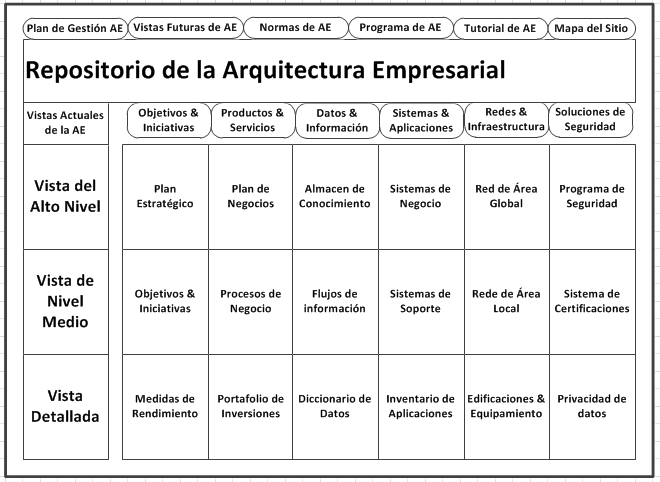 Figura 1-15: Ejemplo del diseño del repositorio "Empresa Viva", extraído de Scott A. Bernard 20121.10 La Estructura y Cultura de las EmpresasEn el  presente apartado se analiza la necesidad que tienen los arquitectos de empresa para  entender el papel que juegan la estructura y la cultura organizacional en el desarrollo de una AE. Estas son importantes y se deben incluir en el programa de AE con el fin de reflejar con precisión la verdadera naturaleza de las metas organizacionales, procesos y estructuras informales que influyen en la visión actual y futura de la arquitectura. Comprender la estructura y la cultura también e importante en el trabajo con las partes interesadas con el objeto de obtener su apoyo y manejar las expectativas para el desarrollo y ejecución del programa de AE. Las empresas son organizaciones sociales y como tal, los conceptos de  teoría organizacional que se presentan en este capítulo son aplicables en la práctica de la AE.Término clave: CulturaLas creencias, costumbres, valores, estructura, reglas normativas, y los rasgos materiales de una organización social. La cultura es evidente en muchos aspectos en el  funcionamiento de una organización.Objetivos de aprendizajeEntender los aspectos estructurales y culturales de una empresaEntender las diferencias entre una organización y una empresaFamiliarizare con los modeles de las organizaciones y empresas.Ser capaz de vincular los aspectos estructurales y culturales de la arquitectura. La Arquitectura empresarial influye tanto en las personas y su interacción social, como en los  procesos y la utilización de los recursos. Comprender cada uno de estos aspectos dentro de una empresa es esencial para el desarrollo de las vistas arquitectónicas actuales y las opiniones pertinentes y significativas futuras.Analogía de la arquitectura tradicional: Un arquitecto tiene que entender la composición, preferencias y las actividades de los ocupantes de una casa para ser capaz de producir un diseño eficaz para la construcción o remodelado. Cómo se van a utilizar las habitaciones, sus patrones de actividad y las necesidades de almacenamiento son ejemplos de los factores a tener en cuenta.
La comprensión del comportamiento de las personas dentro de las  empresas es también importante para el desarrollo de políticas, normas, y el Plan de Gestión de AE que serán aceptados por la empresa. El paso del estado actual al estado futuro de la AE implica cambios en los procesos y en la forma de comunicación de las personas. El cambio implica pasar de lo que nos es familiar a algo desconocido, que es incómodo y/o amenaza para muchas personas. Por lo tanto, puede haber resistencia a los programas de AE que causen o produzcan cambios en los recursos y los procesos de toda la empresa.1.11 Influencias en el Campo de la Arquitectura EmpresarialEl desarrollo de una arquitectura de empresa implica la descripción y evaluación de las personas, procesos y recursos. Algunas de las áreas prácticas y teóricas que han influido en el trabajo arquitectónico incluyen administración de empresas, administración pública, investigación de operaciones, sociología, la teoría de la organización, la teoría de la gestión, ciencias de la información y la informática. Entender la misión, las metas y la cultura de una empresa es tan importante para la implementación de un programa de AE como la selección de métodos analíticos y técnicas de documentación. El enfoque arquitectónico que se describe en este texto se basa en las teorías de cómo las organizaciones sociales están estructuradas y cómo funcionan los sistemas y actividades dentro de las empresas. La Figura 1.16 muestra los campos académicos y áreas teóricas y prácticas que la AE influencia.Figure 1.16: Campos que influyen en la Arquitectura Empresarial, extraído de Scott A. Bernard 20121.12 La Estructura de las EmpresasEn esta parte del capítulo usted verá algunas referencias a organizaciones en lugar de empresas, esto debido a que los conceptos provienen de la teoría organizacional establecida. Los conceptos de la teoría organizacional también se aplican a la empresa ya que son organizaciones sociales. Las organizaciones y las empresas son sistemas sociales complejos, que esencialmente e independientemente de la misión, comparten muchas similitudes en su estructura y funciones básicas.Figura 1.17: Diamante de Leavitt, extraído de Scott A. Bernard 20121.13 El Modelo Diamante de LeavittUno de los primeros modelos de estructura organizativa es el "Diamante de Levitt ", presentado en 1965 .Leavitt argumenta que un cambio en cualquiera de estos cuatro componentes (tendrá un efecto sobre las otras y que la interacción de los mismos  subyace en el éxito organizacional.El Modelo Parsons/Thompson Otro modelo de estructura organizacional es una vista de tres niveles provista  originalmente por el sociólogo Talcott Parsons en 1950 y desarrollado por el sociólogo James Thompson en el 1960. En la investigación, Parsons identificó tres niveles generales que son comunes a la mayoría de las organizaciones sociales (técnicas, gerenciales e institucionales), basado en la observación de que los diferentes tipos de actividades tienen lugar en cada nivel. Thompson construyo sobre las ideas de Parsons mediante una mayor identificación de los diferentes tipos de actividades que se realizan en cada nivel, la Figura 1.18 resume el modelo de Parsons Thompson:Figura 1.18: El Modelo Empresarial Parson/Thompson, extraído de Scott A. Bernard 2012La geometría del modelo Parson/Thompson ha sido adaptada por el autor para parecerse a una serie de círculos concéntricos. Esto puede proporcionar una imagen más útil para representar una organización social que interactúa con su entorno a través de Nivel institucional del modelo, facilita recursos internos a través del nivel de dirección, y protege a un "núcleo" de procesos y recursos esenciales a nivel técnico. La Figura 1.19 muestra la versión esférica del modelo Parsons/Thompson, que también es más útil en relación a la forma en el que un marco de AE puede documentar las funciones de la organización.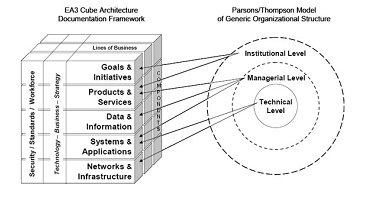 Figura 1.19: Modelos Relativos a las Funciones y Estructura Organizacional,  extraído de Scott A. Bernard 2012El valor del modelo de Parsons/Thompson se basa en su uso, como una referencia autorizada para desarrollar las vistas de la estructura y procesos que propone la AE para una organización. A pesar de la amplia aceptación del modelo en el mundo académico, la cuestión de si esta visión de los años cincuenta sería relevante y útil para la comprensión de la estructura tanto en el sector  público y privado es contestada por la observación de que muchas empresas grandes y medianas y las agencias gubernamentales siguen su ser jerárquico, basado en normas y orientadas a objetivos. Estas fueron algunas de las principales características de la organización que Parsons y Thompson estudiaron originalmente. Prueba de ello dejar de ser un modelo válido también se observa en la naturaleza racional de los organigramas, las declaraciones de misión, planes estratégicos, planes operativos y servicios de oficina de este tipo de organizaciones.Sin embargo, hay nuevos tipos de organizaciones que han surgido debido a los cambios basados en tecnología y que han cambiado la forma en que las personas se comunican y trabajan. Las telecomunicaciones globales y el Internet han hecho que la ubicación geográfica se convierta en un factor irrelevante en términos de cómo se están realizando algunos tipos de trabajos, por ejemplo, el trabajo y los servicios en línea). Dos cambios principales relacionados con la estructura y funciones organizativas han sido identificados; en primer lugar, el ámbito de acción de las organizaciones es cada vez más regional o mundial, y está confiando en grupos remota para hacer una cantidad significativa trabajo. En segundo lugar, más personas se están convirtiendo en trabajadores por cuenta propia que contratan sus servicios de forma remota a diferentes empresas en función de sus intereses, habilidades y disponibilidad. Los ejemplos incluyen a las personas que procesan información de salud, desarrolladores de software, desarrolladores de sitios web, instructores de educación a distancia, comerciantes financieros, vendedores de seguros y agentes de tele mercadeo. Debido a que estas organizaciones pueden llevar a cabo ciertas funciones a distancia, su estructura puede ser menos jerárquica y más colaborativa. Si bien se puede argumentar que estas nuevas organizaciones en red presentan muchas de las características estructurales y funcionales que se encuentran en el modelo de Parsons / Thompson, existen diferencias suficientes como para merecer la discusión de una variación de ese modelo que mejor puede describir cómo las organizaciones operan en un enfoque más global (on-line) del entorno empresarial.Es importante que considere que el valor del modelo planteado por Parsons / Thompson se basa en su uso, como una referencia autorizada para desarrollar las vistas de estructura y procesos que propone la AE para una organización. A pesar de la amplia aceptación del modelo en el mundo académico, la cuestión de si esta visión de los años cincuenta sería relevante y útil para la comprensión de la estructura del sector público actual y del sector privado es contestada por la observación de que muchas empresas grandes y medianas y las agencias gubernamentales siguen su ser jerárquico, basado en normas y orientado a objetivos. Sin embargo tenga presente, qué hay nuevos tipos de organizaciones que han surgido debido a los cambios basados en la tecnología y que han cambiado la forma en que las personas se comunican y trabajan. Las telecomunicaciones globales y el Internet han hecho que la ubicación geográfica se convierta en un factor irrelevante en términos de cómo se están realizando algunos tipos de trabajos, por ejemplo, el trabajo y los servicios en línea. Dos cambios principales relacionados con la estructura y funciones organizativas han sido identificadosEn primer lugar, el ámbito de acción de las organizaciones es cada vez más regional o mundial, y está confiando en grupos remotos para hacer una cantidad significativa de trabajo. En segundo lugar, más personas se están convirtiendo en trabajadores por cuenta propia que contratan sus servicios de forma remota a diferentes empresas en función de sus intereses, habilidades y disponibilidad. Los ejemplos incluyen a las personas que procesan formas digitalizadas de salud, desarrolladores de software, desarrolladores de sitios web, instructores de educación a distancia, los comerciantes financieros, vendedores de seguros y agentes de tele mercadeo. Debido a que estas organizaciones pueden llevar a cabo ciertas funciones a distancia, su estructura puede ser menos jerárquica y más colaborativa. Si bien se puede argumentar que estas nuevas organizaciones en red presentan muchas de las características estructurales y funcionales que se encuentran en el modelo de Parsons / Thompson, existen diferencias suficientes como para merecer la discusión de una variación de ese modelo que mejor puede describir cómo las organizaciones operan en un enfoque más global (on-line) del entorno empresarial.1.14 El Modelo Organizacional en RedLos nuevos tipos de organizaciones y empresas que están surgiendo se basan en redes de cooperación de trabajadores remotos y locales y equipos semi-autónomos que llevan a cabo funciones clave. En estas empresas, una mayor eficiencia de costes y mayor flexibilidad en la misión se logra mediante la eliminación de las capas de gestión que no son necesarias en un modo de funcionamiento descentralizado. Estos equipos son en realidad sub​​-grupos que tienen su propio nivel de gestión y nivel técnico con los procesos centrales, por lo que todavía se presentan algunas de las características del modelo de Parsons / Thompson. La diferencia aquí es que la estructura de la organización / empresa se basa en estos equipos y trabajadores remotos, cuyos objetivos y funciones pueden cambiar en función de las influencias internas y externas. Llamado el modelo de organización en red (ONM], un equipo ejecutivo establece las políticas y los objetivos, aprueba los recursos, y evalúa los resultados, mientras que equipos funcionales semi-autónomos y Trabajadores Independientes gestionan los programas en curso / líneas de negocio, nuevos proyectos de desarrollo y los recursos específicos de los equipos.Los equipos funcionales y trabajadores independientes reciben directrices (políticas,  metas, normativas) desde el equipo ejecutivo, sin embargo, llevar a cabo las funciones organizacionales de manera independiente y / o cooperativas, dependen  de la meta (s].  La Figura 1.20 proporciona una ilustración de la ONM.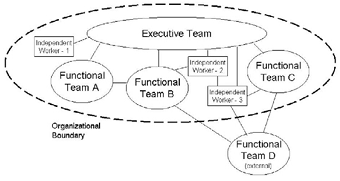 Figure 1.20: Modelo Organizacional en Red, extraído de Scott A. Bernard 2012Al ser menos jerárquica, las organizaciones de la ONM pueden responder a las necesidades cambiantes con mayor rapidez mediante la creación, modificación o eliminación de equipos funcionales y/o ajustar el número y tipo de trabajadores independientes. Este tipo de organizaciones y empresas  ONM  también pueden existir como cadenas de suministro o redes de equipos de dentro y fuera de los límites de una organización tradicional. Esto incluye socios de negocios confiables y consultores independientes a los que se les permite compartir información confidencial y recursos clave con la empresa como parte de las actividades de los Equipos Funcionales y Trabajadores Independientes.En la Figura 1.21 se muestra como los equipos funcionales dentro de las organizaciones OMN pueden ser relacionados con las líneas de negocio (LOB) empresariales en el marco EA3.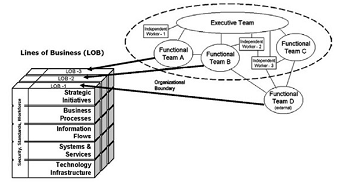 Figura 1.21: Relación de Equipos Funcionales Hacia las Líneas de Negocio de la AE, extraído de Scott A. Bernard 20121.15 Empresas y OrganizacionesLas empresas y organizaciones se parecen en el sentido que ambos son entidades sociales que tienen una cultura, una estructura (formal o informal), objetivos, actividades y recursos. La diferencia es que una empresa se ​​puede definir como un subconjunto de una organización o puede implicar múltiples organizaciones. ¿Por qué al texto base el autor no lo llamó Introducción a la Arquitectura Organizacional? Debido, a que en gran medida limitaría el tema a las arquitecturas que abarcan a toda la organización, y mientras esas arquitecturas son importantes, un concepto más versátil es una empresa, que puede cubrir parte de la organización, toda la organización o múltiples organizaciones.Las empresas están normalmente constituidas por componentes verticales, horizontales y extendidos. Los componentes verticales (también conocidas como líneas de negocio o segmentos) son áreas de actividad que son propias de una línea de negocio (por ejemplo, investigación y desarrollo). Los componentes horizontales (también conocidos como empresas transversales) son áreas más generales de la actividad que sirven a varias líneas de negocio. Los componentes extendidos comprenden a más de una organización (por ejemplo, extranets y cadenas de suministro).Los componentes verticales dentro de las vistas de la AE son arquitecturas completas e independientes que contienen  documentación de todos los niveles dentro del  marco de AE. Estos tipos de componentes verticales son también conocidos como "segmentos". Cuando los segmentos verticales están documentados usando el mismo marco de AE,  pueden ser agregados en una imagen arquitectónica más grande que puede cubrir varias líneas o la totalidad de los negocios. Esto puede ser una forma preferible de desarrollar la primera versión de AE de una empresa ya que les permite llevar a cabo una cantidad más manejable de trabajo a un costo inicial menor en comparación con el intento de hacer la AE para toda la empresa, sin experiencia previa. Esto se llama un "enfoque segmentado "a la documentación de la EA en general. El enfoque segmentado también es útil para las grandes empresas y/o descentralizadas en el que, las partes de la arquitectura pueden necesitar ser desarrolladas y mantenidas por una serie de grupos diferentes.1.16 Entendiendo la CulturaEntender la cultura de una empresa es esencial para el desarrollo de visiones realistas de cómo los objetivos estratégicos se establecen, cómo funcionan los procesos, y cómo se utilizan los recursos. Cada empresa es diferente de alguna manera, la vertical, la horizontal y/o extendida (sub-empresas). Esto se debe a que la cultura de la empresa es una fusión de los valores, creencias, hábitos y preferencias de todas las personas a lo largo de la empresa o sub-empresa.Gestionando el cambioLos cambios dentro de la empresa van a ocurrir independientemente de la presencia de un programa de AE; sin embargo, va a pasar de un modo más inconexo o independiente sin un programa de AE. Es importante que considere que el objetivo del programa  de AE es coordinar el cambio de tal manera que se impulse las nuevas estrategias y requisitos de negocio.Según John Kotter, "Hasta la fecha, los esfuerzos de los principales cambios han ayudado a algunas organizaciones a adaptarse de manera significativa a las condiciones cambiantes, han mejorado su posición competitiva con otros, y se han posicionado de mejor manera para el futuro. Sin embargo, en muchas situaciones las mejoras han sido decepcionantes y los resultados catastróficos, con el consecuente desperdicio de recursos y empleados quemados, asustados o frustrados. "Las personas pueden ser resistentes a los cambios en su entorno, ya sea en el hogar o lugar de trabajo. Si el programa de AE promueve cambios en la empresa, y si la gente es a menudo resistente a cualquier tipo de cambio cuando no tienen un cierto nivel de control, entonces el programa de AE puede generar resistencia en las partes interesadas a menos que se haga algo para aumentar el nivel de control. El incremento del  nivel de control de ayuda a administrar con éxito el cambio, y se puede lograr de varias maneras, incluyendo:La participación de las partes interesadas en el establecimiento del programa de AE y de gestión.Comunicar regular y eficazmente de las actividades de AE a los interesados.Permitir la participación de los interesados ​​en la planificación AE y la toma de decisiones.Gestionar las expectativas de las partes interesadas en cuanto a lo que el programa AE puede hacer.Todos aquellos que se ven afectados por el programa se llaman "grupos de interés de la AE” y son los más propensos a resistirse al programa y/o los cambios que se perciben en el  programa.Por lo tanto, una de las cosas que el director del programa tiene que asegurar es que exista la participación de los interesados ​​en la mayoría de aspectos del programa como sea posible. Esto incluye las actividades de gobernanza y supervisión, la selección de un marco de AE y la metodología, la participación en actividades y revisiones de documentación y la participación en el desarrollo y cambios al Plan de Gestión de la AE. Otro aspecto de la gestión del cambio en el programa de AE es la comunicación regular y efectiva en las actividades del programa con todos los interesados. Esto incluye documentos oficiales, como un Plan de Comunicación del Programa de AE, el Plan de Gestión de AE, y las comunicaciones relativas a la actualización periódica de las vistas actuales y futura de la AE. También incluye la comunicación informal en forma permanente con todas las partes interesadas para garantizar que su participación y apoyo se mantenga.La gestión de las expectativas es otra forma de promover el éxito del programa de AE y ayudar a los interesados ​​hacer frente al cambio. En la gestión de las expectativas se trata de identificar las salidas realistas y los resultados. Se puede llevar a cabo en colaboración con la evaluación de la capacidad del programa de AE para documentar las arquitecturas actuales y futuras, los plazos y los recursos que tendrá, y los obstáculos de aceptación por los interesados. LA gestión de expectativas es un aspecto en curso del programa AE.Resumen Unidad 1.Una perspectiva a nivel de programas o sistemas no es suficiente para la gestión y planificación de la tecnología y otros recursos en empresas con tamaño y complejidad significativa. La arquitectura empresarial es la disciplina que estudia los sistemas de manera integral, así como el establecimiento de una estrategia y un contexto de negocios. La AE fue descrita tanto como un proceso de gestión y un método de análisis y diseño que ayuda a las empresas con la planificación de la tecnología, la gestión de recursos y la toma de decisiones de negocio. Se describieron los efectos de un programa de gestión: la alineación estratégica, la política de normalización, apoyo a las decisiones y el desarrollo de los recursos. Se presentaron los seis elementos básicos del método de análisis y diseño: el marco de documentación, los componentes de AE, la visión actual, las vistas futuras, un Plan de Gestión y subprocesos de múltiples niveles que incluyen la seguridad, las normas y la planificación de la fuerza de trabajo. También fue provisto un ejemplo de cómo comunicar las diferentes áreas que componen un marco de AE.Una perspectiva a nivel de programas o sistemas no es suficiente para la gestión y planificación de la tecnología y otros recursos en empresas con tamaño y complejidad significativa. La arquitectura empresarial es la disciplina que estudia los sistemas de manera integral, así como el establecimiento de una estrategia y un contexto de negocios. La AE fue descrita tanto como un proceso de gestión y un método de análisis y diseño que ayuda a las empresas con la planificación de la tecnología, la gestión de recursos y la toma de decisiones de negocio. Se describieron los efectos de un programa de gestión: la alineación estratégica, la política de normalización, apoyo a las decisiones y el desarrollo de los recursos. Se presentaron los seis elementos básicos del método de análisis y diseño: el marco de documentación, los componentes de AE, la visión actual, las vistas futuras, un Plan de Gestión y subprocesos de múltiples niveles que incluyen la seguridad, las normas y la planificación de la fuerza de trabajo. También fue provisto un ejemplo de cómo comunicar las diferentes áreas que componen un marco de AE.En este capítulo se describe cómo las empresas son  tipos de organizaciones sociales y se habló de la importancia de comprender la estructura y cultura de la empresa que un enfoque arquitectónico  está documentando. Aunque también es importante  entender los procesos y tecnologías de apoyo de la empresa, las personas de la empresa las que hacen los planes y toman decisiones sobre la dirección estratégica, las actividades comerciales y la utilización de los recursos. El capítulo también cubre las influencias en el campo de la AE y se presentó dos modelos de organizaciones y empresas que pueden ayudar en el desarrollo de las vistas actuales y futuras. Por último, se discutió la importancia de la gestión del cambio sobre todo en las actividades del programa que puede presentar resistencia por grupos de interés que sienten una pérdida de control. Unidad 1  Preguntas y Ejercicios¿Cuáles son algunas de las diferencias entre la arquitectura empresarial (AE) y un enfoque de planificación a nivel de sistemas?¿Por qué se describe a la AE tanto como un programa de gestión y un método de análisis y diseño?¿Cuáles son los cuatro elementos de un programa de gestión y los seis elementos del método de análisis y diseño de la AE?¿Cuáles son algunos de los componentes de la AE y los artefactos de la documentación que se incluirían en la visión actual y futura en cada nivel de la estructura del cubo EA3?¿LA AE puede ser utilizada por todo tipo de empresas? Si es así, ¿por qué?¿Cómo apoya un repositorio de AE a la metodología de implementación?Elija una empresa de gran tamaño en el mundo real y determine:¿Las tecnologías de la información son consideradas como un activo estratégico?¿Existe un programa de arquitectura de empresa?¿Existen brechas en el rendimiento del negocio / tecnología que un programa de arquitectura de empresa pueda ayudar a identificar y corregir?¿Por qué es importante entender el "lado humano" de la AE?Comparar y contrastar una organización y una empresa.¿Cuáles son algunos de los campos académicos que influyen en el campo de la AE?Describir el objetivo de cada nivel del Modelo de Parsons/Thompson.El modelo organizacional en red es diferente del Modelo Parsons/Thompson?¿Quiénes son los interesados ​​en el programa de EA, cuáles son las actividades asociadas y quienes se pueden resistir al el programa de EA y las actividades asociadas?¿Cuáles son las cuatro maneras de manejar el cambio con las partes interesadas?Autoevaluación 1.Lea detenidamente cada una de las preguntas planteadas en la siguiente tabla y determine si la afirmación es verdadera o falsa.Unidad 2: Valores y Riesgos al crear Arquitectura Empresarial.Estimado estudiante iniciaremos el estudio de la unidad 2, en donde nos enfocaremos en los Valores y Riesgos al crear una Arquitectura Empresarial dentro de una organización.  Los principales conceptos de esta unidad representan una forma diferente de ver los recursos en toda la empresa, y el costo significativo que implica la creación de una AE, que debe justificarse en términos del valor que aportará a los usuarios de los productos en su planificación y en las actividades de toma de decisiones.Objetivos de AprendizajeComprender el valor potencial de la AE.Comprender los riesgos asociados a la implementación de un AE.Aprender un método para medir los costos y beneficios de un programa de AE.Entender cómo la AE ayuda a integrar la estrategia, negocio y tecnología2.1 Introducción al valor y riesgo de crear una AE.En el establecimiento de un programa de AE usted deberá tener en cuenta los beneficios (creación de valor), así como los riesgos asociados en el establecimiento del mismo. En lo que tiene que ver a los beneficios-crear valor, la AE tiene la capacidad única para reunir las vistas estratégicas, de negocio y la tecnología de forma que permitan a una empresa verse a sí misma en los estados de funcionamiento actual y futuro. La AE también soporta el modelado de diferentes escenarios operativos futuros que pueden ayudar a la empresa a sobrevivir (o crecer) en el medio en el que se desenvuelve, ya que deberá responder a los cambios en el entorno operativo interno y externo, los mismos que pueden ser inesperados. Además, un programa de AE establece un sistema integrado de planificación de los recursos de TI, toma de decisiones y procesos de implementación, que pueden ser mejor identificados y resolver las diferencias de rendimiento en toda la empresa.Analogía Arquitectura de Casas: Un conjunto de proyectos integrales para la construcción de una casa requiere de un arquitecto, una buena cantidad de tiempo y dinero para crearlos. Sin ellos, cualquier casa que se construya producto de en una actividad no coordinada, no funcionará correctamente.En el lado del riesgo, la creación de la AE para toda una empresa puede verse desde los siguientes escenarios:El programa consume demasiado tiempo, es costoso y perjudicial a los servicios de negocio. El desarrollo de la documentación detallada que cubre la estrategia, el negocio y la tecnología dentro de cada área de la empresa puede ser lento y costoso.La contratación y/o entrenamiento de arquitectos y analistas de soporte también son costosos. Otro elemento de costo es el tiempo que tarda la línea de gerentes y personal de apoyo fuera de su trabajo normal. El costo de las herramientas de documentación y los registros en línea.Existe el riesgo de que la AE no sea utilizada por las partes interesadas si no captan el concepto o su valor percibido.Por el lado del valor, la AE es única en su capacidad de promover el pensamiento de toda la empresa sobre la utilización de recursos. Usted debe tomar en cuenta que:La AE sustituye el enfoque a nivel de sistemas para el desarrollo de recursos de TI, el mismo que ha caracterizado las últimas décadas, y ha dejado a muchas empresas al borde del abismo o duplicación de los recursos de TI. La AE promueve el desarrollo eficiente de todos los entornos operativos de la empresa para los negocios y la tecnología, en el que los servicios empresariales y sistemas más capaces y flexibles se pueden hospedar. Esto a su vez hace que una empresa sea más ágil y capaz de responder a los factores internos y externos de cambio, los que promueven mayores niveles de competitividad en el mercado.Los beneficios deben superar los costes de implementación del programa, o en su defecto no debería establecerse el mismo. En el ejemplo del caso de estudio, si un programa de AE ayuda a los ejecutivos de DMC a encontrar una solución combinada para los dos segmentos de negocio y requerimientos tecnológicos, entonces se puede ahorrar una cantidad significativa de dinero. Multiplique esto, por varias de estas situaciones cada año, el programa muy bien puede pagarse por sí mismo. Además, la AE ayuda a identificar la duplicación existente en la capacidad funcional, que puede generar ahorros adicionales. Por último, la documentación de AE ayuda a identificar las brechas de rendimiento actuales y futuras que no puedan realizarse de otro modo, lo que permitirá a la empresa a ser más proactiva y rentable para hacer frente a las soluciones.2.1.2 ValorEl valor que la AE proporciona es la mejora de las capacidades de planificación de los recursos y el apoyo a una mejor toma de decisiones. Esto se logra a través de la mejora de la comunicación en relación con los recursos actuales y futuros. Las ideas se transmiten con mayor rapidez, mientras que se reducen las diferencias en las interpretaciones y malentendidos.El valor global de la AE variará con el tamaño y la complejidad de la empresa, el tipo y el número de brechas de desempeño relacionado y la duplicación de los recursos actuales de TI, y la aceptación de las partes interesadas. Para aquellas empresas grandes, pero menos centralizadas que las regionales o mundiales, la AE puede ser un proceso de gestión eficaz de los recursos de TI. Para pequeñas empresas, más centralizadas, la AE puede ayudar a asegurar que la organización sigue siendo capaz de alinear los requerimientos del negocio con las soluciones de tecnología, y mejorar el inventario, la seguridad y las actividades de gestión de la configuración.2.2 Mejora de la planificación.La AE habilita tanto los enfoques de arriba hacia abajo y de abajo hacia arriba para la planificación. La Planificación de arriba hacia abajo comienza con consideraciones de estrategia y negocios, que se ve reforzada por las perspectivas integrales de la empresa. La planificación de abajo hacia arriba permite coordinar las actividades de planificación a nivel de programa. La AE mejora también la planificación estratégica ya que se enfoca en reunir las múltiples perspectivas del negocio y de la tecnología en los distintos niveles de la empresa. Por último, la AE apoya la gestión del programa y los proyectos, proporcionando una línea de base de documentación de referencia para la alineación del negocio, las normas y la gestión de la configuración.2.2.1 Tomando Decisiones.La AE mejora la toma de decisiones, proporcionando vistas completas de las capacidades y recursos actuales, así como un conjunto de escenarios de operación futuros que revelan los cambios necesarios en los procesos y recursos. Al contar con un repositorio en línea de información, que se actualiza a intervalos regulares, el personal encargado de la toma de decisiones tiene acceso en tiempo real a información de alta calidad en varios niveles de detalle.El enlace del programa de la AE hacia otros ámbitos de la gobernanza de los recursos (por ejemplo, la planificación de capital, gestión de proyectos, y la seguridad), el personal que toma decisiones pueden obtener información sobre las operaciones, apoyo y actividades de desarrollo coordinado. 2.2.1 La Comunicación.La AE mejora la comunicación en toda la empresa, proporcionando una línea base actualizada de información integrada en la estrategia, negocio y tecnología. Además, el programa y la metodología de implementación contemplan enfoques estandarizados y terminología para el desarrollo y gestión de los recursos de la empresa. Este lenguaje estándar y metodología son especialmente útiles para empresas grandes y complejas que están dispersas geográficamente, y que pueden tener múltiples culturas sociales y laborales que han promovido diferentes maneras de hacer las cosas. La AE no debe ahogar la creatividad que la diversidad cultural puede aportar, pero debe aumentar y mejorar la creatividad mediante la mejora en la alineación de los negocios y la tecnología con los objetivos y las iniciativas estratégicas de la empresa.El viejo dicho de que "una imagen vale más que mil palabras." Tener un repositorio de información on-line es como tener una galería 24x7 de documentos electrónicos y diagramas que pueden ser útiles en una variedad de actividades en toda la empresa.De igual forma dentro del contexto de la AE usted debe considerar los accesos a los recursos digitales que se generen de las reuniones de planificación financiera, seminarios de investigación y desarrollo, las ventas y las revisiones de marketing y operaciones diarias y actividades de apoyo. Con un repositorio actualizado de los artefactos de AE disponibles, en las reuniones se pueden transmitir grandes cantidades de información en períodos más cortos de tiempo, alcanzar mayores niveles de entendimiento sobre la base de un conjunto común de términos e información de  AE.2.3 Gestión del riesgoEl riesgo está relacionado con la incertidumbre, y una vez convertido en problema es la posible fuente (s) para el fracaso o el bajo rendimiento de un programa o proyecto. La gestión del riesgo consiste en la reducción o eliminación de la incertidumbre en los riesgos y que los resultados de los mismos no se harán realidad. Hay varios tipos de riesgo que se relacionan con la aplicación y el mantenimiento de un programa de AE, que incluyen: Los financieros.- La implementación de una AE implica el establecimiento de las vistas actuales y futuras de los recursos de la empresa, un Plan de Gestión de EA, y actualizaciones a esta información a intervalos regulares. Como cualquier proyecto de implementación, establecer el primer conjunto de datos de AE requerirá financiación inicial que es más de lo que se requiere para las actualizaciones periódicas. Incluso después de establecida la AE, los recortes en el presupuesto de mantenimiento pueden afectar seriamente el programa, hasta el punto de hacer que la información finalmente a más de ser insuficiente o de ninguna utilidad se vuelve demasiado anticuada.La falta de aceptación.- La AE representa una nueva forma de ver a los recursos de la empresa, proporcionando una visión integrada de la estrategia, el negocio y la tecnología que se apoya en la consolidación o la re-ingeniería de estos recursos para producir un valor adicional. Los antiguos enfoques de gestión del programa que soportan la planificación a nivel de sistemas serán reemplazados con la planificación que se promueve a través del programa de AE. Lo más probable es crear tensión entre los actores del programa a nivel de los interesados y otros grupos afectados.La pérdida de personal clave. La AE es un área emergente de práctica profesional que requiere de arquitectos, analistas, desarrolladores y programadores. Cada uno de estos conjuntos de habilidades son importantes para el programa, la pérdida de un miembro del equipo con esas habilidades puede crear retrasos en la ejecución de los programas, así como efectos en los costes de implementación.Programe los retrasos.- Al igual que con todos los proyectos de implementación, la documentación de las vistas actuales y futuras, así como la creación del Plan de Gestión inicial se plantea como un proyecto que tiene metas y un calendario específico para su conclusión. Los retrasos en el calendario pueden provenir de muchas fuentes y dependiendo del punto en el que se producen, y la duración de la demora, los eventos pueden pasar de ser insignificantes a ser catastróficos para el programa de AE.Herramientas de documentación. Uno de los mayores desafíos para un arquitecto en jefe es el desarrollo de las vistas actuales y futuras de la AE que deberán ser ricas en detalle, fáciles de acceder y que podrán apoyar los diferentes tipos de consultas de modelado y toma de decisiones. Las capacidades de las herramientas de AE y el soporte a aplicaciones, en la actualidad son tales, que la "gestión de vistas"  debe ser un espacio intuitivo e informativo de acceso a la información. Además, dado que más de una aplicación de software es generalmente requerida en un programa de AE, la integración de herramientas es un tema que debe ser tratado. A medida que se introducen nuevas herramientas comerciales, el arquitecto en jefe tiene que considerar el efecto que se producirá si ese producto no se integra con otras herramientas. En la Figura X.X se muestra la evaluación que hace Gartner de las herramientas de AE utilizadas para gestionar un proceso arquitectónico. 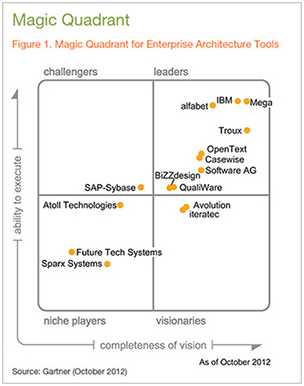 Figura 2.1. Herramientas de Arquitectura Empresarial, extraído de http://mega.com/en/analyst-and-industry-report/gartner-magic-quadrant-enterprise-architecture-tools-2012Reducir los riesgos. Los planes y las actividades de mitigación del riesgo reducen la probabilidad de que las fuentes de riesgo produzcan un impacto negativo en el programa de AE.  Es importante que considere que las acciones el fortalecimiento del programa así como las perspectivas para guiar el programa de AE.Por otra parte usted debe considerar que un programa básico de gestión de habilidades direcciona los problemas potenciales de rotación de personal, alteración importante de costos y calendario, problemas de rendimiento y aceptación de las partes interesadas. La superación de los problemas relacionados con la compatibilidad entre los productos de AE se logra mediante el uso de herramientas comerciales que se basan en estándares abiertos, maduros y con cuota significativa de mercado La identificación y mitigación de riesgos no es una actividad que se realiza en un sólo paso, es un elemento de revisión de la gestión en curso que le ayudará a que el programa de tenga éxito.2.4 Cuantificación del Valor del programa.La construcción de un modelo de negocio incluirá el análisis de alternativas, análisis de costo-beneficio y el cálculo del retorno de la inversión, como medida principal para la evaluación de la rentabilidad y/o el éxito de la misión (véase el ejemplo de caso de negocio en el Apéndice A). Muchos aspectos de valor de la AE pueden ser cuantificados, incluyendo las siguientes áreas:Acortar los ciclos de planificación.- La AE puede ayudar a acortar los ciclos de planificación, al proporcionar un repositorio on-line robusto de información sobre los procesos y los recursos actuales y futuros. Reuniones eficaces de planificación.- La información arquitectónica permite  estructurar una línea base común de planificación e información de referencia, lo que permitirá reducir la ambigüedad y aumentar los niveles de comprensión común.Ciclos cortos para la toma de decisiones. – Los ciclos para toma de decisiones se enfocan en el tiempo que tarda en reunir las  estrategias de cruce, negocios y tecnología de la información la cual se reduce en gran medida por tener un repositorio de información de AE en el contexto del marco de trabajo y un método de archivado. Mejora de la información de referencia. Mediante el uso de un marco de documentación y una metodología de aplicación, la información sobre los procesos y los recursos se recogen mediante un método estandarizado utilizando las mismas herramientas y aplicaciones. Además, el método para el almacenamiento de la información se coordina a través del uso del repositorio en línea, que requiere el uso de datos y formatos documentales normalizados. Esto a su vez crea la posibilidad de realizar consultas de información a través de actividades y recursos dispares. También soporta minería de datos (data mining) y la capacidad de análisis de negocio de forma robusta.Reducir los recursos duplicados. Una de las mayores contribuciones que la AE hace a las empresas es la visualización del valor que los recursos actuales proporcionan, las áreas de valor que se superponen, y donde existen brechas en el desempeño. Por ejemplo, los datos duplicados representan activos listos para la eliminación a través de la aplicación de la arquitectura futura. Las mejoras posteriores pueden entonces centrarse en la introducción de nuevas tecnologías y mejoras en la eficiencia.Reducción de Re-trabajo. Al acercarse a la planificación y ejecución de nuevos recursos de una forma integral, el re-trabajo que podría haber sido creado a través de las iniciativas a nivel de programas individuales (que contiene la duplicación y / o capacidades en conflicto) se pueden evitar. Además, el retrabajo se reduce mediante el uso de una metodología y un marco de EA (véanse los capítulos 4 y 5), que exigen enfoques estándar de documentación que se basa técnicas maduras de análisis y modelado.Mejora de la integración de recursos y rendimiento. La AE promueve la integración a través de la planificación y utilización de los recursos sobre la base de toda la empresa. La AE también ayuda a comparar los requisitos actuales y futuros para los negocios y la tecnología, con el fin de determinar las deficiencias y soluciones de rendimiento. Reducción de personal en un proceso. LA AE soporta la reingeniería de procesos de negocio (BPR) y las actividades de mejora de procesos de negocio (BPI), fomentando la planificación en el contexto tanto de los requisitos transversales de la empresa y las necesidades particulares de cada LOB. La cuantificación de esto, incluye la eliminación de partes de un proceso que son repetitivas. Asimismo, los procesos simplificados que utilizan los recursos de manera más eficiente se pueden equiparar a la reducción de requerimientos y ahorros de nómina.Mejora de la comunicación.  La AE ayuda a promover un lenguaje común y un enfoque central que puede reducir los malentendidos en los requerimientos de recursos y las posibles soluciones. Esto puede reducir el re-trabajo. Los procesos integrales pueden requerir repetición debido a malos entendidos de diferentes interpretaciones de los requisitos y / o soluciones.Reducción del ciclo de tiempo.  La AE puede ayudar a una empresa a reducir el tiempo que se necesita para planificar, desarrollar, aplicar y retirar los recursos dentro del negocio y el entorno operativo de la tecnología. Mediante el uso de una metodología y un marco de AE, cada recurso se evalúa a través de la estrategia, las vistas de negocio y tecnología, y se documenta utilizando el mismo conjunto de herramientas y técnicas de AE. Además, la AE complementa la planificación del capital y revisiones de la gestión del programa de proyectos que se han completado de modo que las "lecciones aprendidas" se pueden aplicar a los esfuerzos posteriores. De esta manera, la empresa puede mejorar la eficiencia y reducir la cantidad de tiempo que se necesita para poner en práctica recursos similares. Por ejemplo, utilizando un enfoque de gestión de la arquitectura empresarial / planificación de capital / gestión del proyecto para la selección, control y la evaluación de las inversiones en los sitios web, la empresa será más eficaz y eficiente en la implementación de cada sitio web, y se puede evitar la creación de capacidades duplicadas.2.5 Cuantificar costos del programa de AE.El costo de la AE debe ser abordado desde la perspectiva del ciclo de vida del programa, que se centra en las fases de implementación, mantenimiento y renovación. Una forma de estimar los costos del programa de AE es buscar en cada área de la metodología de implementación e identificar los costos directos e indirectos para llevar a cabo cada uno de los pasos. En general, esto incluye lo siguiente: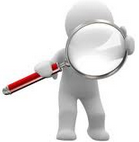 Administración del programa de AE.Beneficios salariales para el arquitecto en jefe y el personal del equipo de AE.Infraestructura para reuniones, instalaciones, materiales y apoyo para las sesiones de planificación de los interesados.Computadoras, aplicaciones y desarrolladores web para establecer el repositorio de AE.Entrevistas y materiales para documentar la visión actual de AE.Sesiones de planificación de los escenarios futuros con las partes interesadas.Entrevistas y materiales para documentar las vistas futuras.Desarrollo y documentación del Plan de Gestión de AE.Compra, uso y actualización del modelado de aplicaciones y computadores de AE.Actualizaciones regulares (por ejemplo, anuales) de la documentación y el repositorio en línea.El costo de establecer una versión inicial de la AE será más elevado que el de  actualización y mantenimiento, debido a los costos directos e indirectos asociados con el establecimiento de nuevos procesos, capacidades y la obtención de apoyo de los interesados.El costo del ciclo de vida completo del programa de AE debe ser establecido y presentado al patrocinador, con la finalidad de que exista  una comprensión clara de los gastos no recurrentes para la aplicación de la AE y los costos continuos de mantenimiento y las actividades de actualización. Al igual que con cualquier programa, el presupuesto debe obedecer a una línea base con relación a las actividades del programa de AE que son aprobadas por el patrocinador, por lo que los cambios aprobados en el marco de dichas actividades se acompañan de un cambio en el presupuesto. Si esto no se hace, el programa de AE puede evolucionar a una posición de responsabilidad de los recursos de los que dispone.La mayor parte del costo de desarrollo y mantenimiento de la documentación de AE será el costo de mano de obra de los arquitectos capacitados. La segunda mayor área costo será el apoyo a la tecnología (hardware, software, aplicaciones web, bases de datos, herramientas de AE, etc.). El otro gran costo que deberá incluir será el costo del espacio de trabajo y los espacios de reuniones del equipo de trabajo y los interesados.Para la implementación de un programa de AE se requiere variedad de cargos, que incluyen al el arquitecto en jefe, arquitecto de soluciones, arquitecto de sistemas, arquitecto de datos, arquitecto de redes, arquitecto de seguridad, Consultor, Consultor de Gestión, y un número similar de títulos de analistas relacionados. Por otra parte, tiende a haber una serie de clasificaciones para los puestos superiores, de nivel medio y junior, de muchos de estos cargos. A partir de una encuesta informal los salarios de AE realizada en 2012 llevada a cabo por el autor del texto base (en EEUU), se tiene que un arquitecto empresarial de alto nivel puede ser ganar más de $ 100.000 por año, los cargos de nivel medio (3 a 5 años de experiencia) puede ganar en el rango de $ 50.000 a $ 80,000.00 por año y los cargos junior, arquitectos iniciales pueden estar en el rango de $ 30.000 a $ 50.000 por año.Si le parece costoso, es necesario resaltar que el costo de tercerizar estas posiciones es aún mayor. El promedio de trabajo dentro de la industria en un año es de aproximadamente 2060 horas (esto es de lunes a viernes - 8 horas día). Algunos tipos de contrato de trabajo dentro del gobierno federal para la contratación de un Arquitecto en Jefe y / o la posición de Consultor Senior consideran más de $ 200 por hora, que se traduce en más de 412.000 dólares por año. La tasa para los profesionales de AE de nivel medio puede variar entre $ 125 a $ 175 por hora, por lo que en el extremo superior de este rango el out sourcing de una de estas posiciones puede costar más de $ 360.050. La tasa de jóvenes profesionales de AE puede variar entre $ 55 a $ 85 por hora, y en el extremo superior de este rango el costo de la contratación externa puede ser mayor de $ 175,100. Este importante destacar que nivel de costo laboral ha causado que algunas empresas consideren seriamente la implementación de un programa de AE. Sin embargo, cuando los ahorros potenciales generados por el programa de se tienen en cuenta, puede haber un alto retorno de la inversión, sobre todo en las empresas en que en que la AE puede reducir la capacidad de duplicación y ayudar a identificar soluciones comunes a los requisitos de manera separadas. Con los costos de los sistemas de información situados en millones de dólares, la consolidación de algunos de esos sistemas puede hacer que el programa de AE se pague por sí mismo, así como permitir a la empresa dirigir la financiación de recursos duplicados a otro requisito de negocio. Estas estimaciones de costos de mano de obra se basan en las tarifas comerciales utilizadas en el sector tecnológico federal para contratos de soporte y consultoría, los mismos obtenidos por el autor en 2012. Las tasas de trabajo cubren salarios y beneficios, pero no cubren las instalaciones de apoyo, escritorio, computadora, teléfono, y los costos administrativos. En nuestro País aún no se encuentra difundida la rama de la arquitectura empresarial, por lo que no se pudo obtener datos referentes al tema salarial.2.6  Vinculación de la Estrategia, el Negocio y la TecnologíaPara que la AE pueda apoyar integralmente a una empresa, debe vincular la estrategia, el negocio y la tecnología. La AE es más eficaz cuando al mismo tiempo apoya: la planificación ejecutiva de arriba abajo y la toma de decisiones en toda la empresa; la planificación de la gestión de abajo hacia arriba y la toma de decisiones dentro de cada LOB. De esta manera, la AE garantiza que la estrategia sea la conductora de las unidades de negocios y de la planificación de la tecnología. Desde una perspectiva empresarial la AE proporciona el contexto y el propósito de las actividades comerciales, garantizando que la tecnología se implementa sólo después que se identifican los requerimientos del negocio. Desde una perspectiva tecnológica, la AE ofrece la estrategia y el contexto empresarial de planificación de recursos.2.6.1 Vinculación de AE y EstrategiaEl marco y la metodología organizan la documentación de AE de tal forma que permite que la estrategia influya en planificación del negocio y la tecnología, y la toma de decisiones de negocios, esto es importante sobre todo en la documentación de las vistas futuras de AE. Es importante que considere los cambios en las metas e iniciativas estratégicas así como la documentación de las actividades empresariales y los recursos tecnológicos que  pueden completar de una manera tal como para facilitar la alineación, la eficiencia y la eficaciaObjetivos Estratégicos.   Son  los objetivos principales de la empresa. Suelen requerir varios años para llevarse a cabo. Los cambios en los objetivos estratégicos obedecen a conductores de tecnología y/o cambios en las leyes y regulaciones de negocios ya sean internos o externos.Iniciativas Estratégicas. Estas son actividades de negocios y tecnología, programas, y proyectos que permiten el logro de los objetivos estratégicos, que pueden afectar a la orientación fundamental de la empresa.Medidas estratégicas.  Estas son las medidas de resultado que se identifican cuando una iniciativa ha cumplido con éxito un objetivo estratégico. Los objetivos definen cuándo una empresa está cumpliendo con su misión... cuando se es el ganador. "2.6.2 Vinculación de la AE y Planificación de NegociosEn el presenta aparatado nos enfocaremos  en el diseño del marco de AE, por ello debe tener presente que la estrategia crea requerimientos de negocios y tecnología  los mismos que son soportados por soluciones que satisfacen dichos requerimientos. La AE documenta tres principales problemas en el ámbito de negocios:Apoyo a los objetivos estratégicos.   Los puntos de contacto entre las iniciativas estratégicas y actividades de negocios deben estar claramente documentados. No todas las actividades son estratégicas, y es importante distinguir en la documentación de AE las que se vinculan directamente con las iniciativas estratégicas y las que proporcionan apoyo a las funciones generales de la empresa.Documentación de Actividades Empresariales.  Documentar la creación y entrega de los productos y servicios es importante en el para el soporte de los proyectos de Mejora de Procesos de Negocio (Business Process Improvement BPI) y Reingeniería de Procesos de Negocio (Business Process Reingineering -BPR), y también la documentación de las actividades de negocios para mostrar los insumos, productos, resultados y otros elementos de influencia en relación con cada proceso de negocio. También es importante identificar cómo los procesos de negocio están relacionados entre sí.La identificación de las tecnologías de apoyo.  El análisis de las actividades y requerimientos del negocio pueden relevarle las tecnologías críticas de apoyo (por ejemplo, actividades de marketing requieren datos de análisis de tendencias de ventas, y un proceso de fabricación requiere diferentes tipos de recursos, incluyendo materias primas, instalaciones, mano de obra, equipos, datos y / o robótica). La AE ayuda a identificar y documentar las tecnologías de apoyo.2.6.3 Vinculación de la AE y Planificación TecnológicaLa tecnología es un tipo de recurso que habilita la información y otros flujos de recursos para apoyar la creación y entrega de los productos y servicios del negocio, que a su vez permiten el logro de los objetivos estratégicos. Es importante que entienda que la tecnología no debe dirigir el negocio y la planificación estratégica, especialmente en empresas con recursos limitados, donde el gasto en tecnologías no-estratégicas no puede ser abordado. La planificación de abajo hacia arriba (por ejemplo, donde la tecnología es el catalizador para el cambio) representa un uso viable de la AE, sin embargo no es el proceso normal para la implementación de los recursos. Es más importante para la empresa entender sus directrices y prioridades primarias, el plan de actividades empresariales necesarias, y luego identificar los recursos de apoyo, incluyendo TI.Recurso Web.Actividad propuesta:Estimado estudiante a continuación le detallamos una breve síntesis de lo revisado en la unidad 2, en caso de tener alguna inquietud no dude en contactarse con su docente tutor.Resumen unidad 2.En la presente unidad  se proporcionó una discusión detallada del valor y el riesgo de establecer un programa de AE.  Es importante que recuerde que se necesita una clara definición del modelo de negocio de AE para obtener patrocinio ejecutivo y los recursos de implementación y mantenimiento del programa. La cuantificación de las áreas de valor que el programa proporcionará es importante, e incluyen la mejora de la comunicación, la planificación y la toma de decisiones. Un enfoque global del ciclo de vida de la estimación de costos se utiliza para diferenciar los costos directos e indirectos asociados con la puesta en marcha inicial de documentación, los costos actuales de la gestión del programa y las actualizaciones de la documentación.Las comparaciones son hechas en la zona de los costes laborales de AE entre los salarios internos y el costo de pagar por el apoyo de consultoría externa.Unidad 2  Preguntas y Ejercicios.¿Cuáles son algunas de las áreas de valor que son generadas por un programa de AE?¿Cuáles son algunos de los riesgos asociados a la implementación de un programa de AE?¿Cómo ayuda la AE una empresa para ver su dirección / objetivos estratégicos? ¿Cómo ayuda la AE a una empresa identificar sus servicios de negocio?¿Cómo ayuda la AE a una empresa a identificar los recursos de tecnología?¿Qué se entiende por gestión del riesgo? Proporcionar dos métodos para gestionar el riesgo.¿Cómo AE enlaza a la estrategia, negocio y tecnología? Seleccionar un negocio en el mundo real de mediano o gran tamaño, e identificar lo siguiente:Las áreas de valor potencial que un programa de AE pudiera aportar.Las áreas de riesgo potencial para la implementación y aceptación de un programa de AE, y las estrategias para mitigar esos riesgos.Cómo la AE puede ayudar a desarrollar las vistas estratégicas (objetivos y metas), servicios de negocios y recursos de apoyo. Autoevaluación 2.Lea detenidamente cada una de las preguntas planteadas en la siguiente tabla y determine si la afirmación es verdadera o falsa.Unidad 3: Implementación de Metodología AE.3.1 Introducción.En este capítulo se describe la implementación de la metodología de AE, que es un procedimiento detallado para el establecimiento, mantenimiento y utilización del  marco arquitectónico y el enfoque de la documentación. La metodología de es el primer paso para coordinar el enfoque de documentación. El valor que tiene la adopción de la metodología es reducir el riesgo de crear un programa y/o documentación inefectiva.Objetivos de AprendizajeEntender el propósito de una metodología AE dentro del programa de AE.Comprender los pasos de una metodología de AEComprender la relación entre un Framework y una Metodología de AE. Una metodología de AE es una descripción detallada paso a paso de cómo un programa de AE se va a establecer y ejecutar, y la forma en que la documentación arquitectónica  se va a desarrollar, mantener y utilizar. La metodología que se presenta en este libro es lo suficientemente flexible como para soportar el uso de algunos marcos, herramientas y repositorios arquitectónicos. La Figura 3-1 proporciona una descripción general de los seis elementos básicos de la documentación de la AE que se presentaron en la unidad 1. Esta unidad se basa en los elementos básicos, establecidos en la fase cuatro, dentro de la  "metodología de los veinte pasos para establecer un programa de AE y poner en práctica los seis elementos de la documentación.Figura 3.1: Elementos básicos de la documentación de la AE extraído de Scott A. Bernard 2012Analogía arquitectura de casas: la metodología de AE es como el enfoque estándar que los arquitectos siguen cuando se les enseña a diseñar y construir una casa. Hay cosas que se deben hacer de una manera determinada para que el diseño sea exitoso y para que el hogar se construya correctamente.DiscusiónEl establecimiento de un programa de AE tiene muchas facetas y una de las claves del éxito es el uso de una metodología de documentación detallada para que el programa comience y luego pueda orientar el esfuerzo de documentación. La metodología que se describe en este texto guía es generalizada para que pueda ser utilizada en una amplia variedad de empresas del sector público y privado, y pueda soportar muchos tipos y marcos de herramientas y repositorios de AE. Dependiendo del tipo de empresa, algunas partes de la metodología puede ser necesario cambiar.Es importante desarrollar una metodología como uno de los primeros pasos para establecer el programa de AE, ya que obliga a la empresa a "pensar a través de las siguientes e importantes consideraciones: ¿Qué áreas de la empresa, cubrirá la AE (ámbito de aplicación)?El enfoque de gobierno (por ejemplo, centralizada o descentralizada]Los tipos de documentación (conocidos como artefactos] que serán necesarios para apoyar a las empresas y la tecnología, planificación de recursos y la toma de decisionesEl marco documental de AE que mejor soporte a las necesidades de la empresaLos métodos y técnicas para la recolección o el desarrollo de la documentación.Las herramientas de software de modelado, aplicaciones web y bases de datos que serán necesarios para automatizar el proceso de documentación y habilitar un escenario de modelado futuros¿Cuántos usuarios podrán acceder y compartir la documentación (por ejemplo, un repositorio de AE?¿Con qué frecuencia se actualizará se actualizarán la documentación?A continuación se detalla una metodología de implementación arquitectónica la misma que cuenta con 20 pasos para su respectivo desarrollo.Cabe señalar que la revitalización de un programa de AE existente implicará pasos adicionales que varían con cada situación. La revitalización podría concentrarse en la selección de un marco y una metodología de aplicación diferentes, y la identificación de nuevas particiones verticales y horizontales de la empresa que serán documentados en segmentos. 3.2 Metodología de Implementación de un programa de Arquitectura Empresarial .Fase I: Establecimiento del programaFase II: Selección del Marco de EA y selección de herramientasFase III: La documentación de la AEFase IV: Uso y Mantenimiento de la EAEs importante considere que para la implementación de un programa arquitectónico debe tener definido un esquema de documentación a utilizar. En las siguientes fases se describe  el diseño arquitectónico bajo los principios de AE.Fase I: Establecimiento del programa de AE.Las actividades de la Fase I están diseñadas para que el programa arquitectónico inicialmente arranque, identificando actores clave, y comunicando el plan de implementación al sponsor y otros stakeholders para ganar aceptación y apoyo. Estas actividades de documentación previa son importantes para garantizar que el programa de AE tenga metas claras, este centrado, y sea aceptada en toda la empresa. Paso 1: Establezca el Programa de Gestión de EA e identificar un Arquitecto Jefe.El patrocinador ejecutivo establece el programa de AE y se  identifica a un arquitecto en jefe para dirigir el programa. El programa  es inicialmente la puesta en marcha del proyecto (fases I-III] y luego un programa en curso (Fase IV). El patrocinador ejecutivo debe proporcionar al arquitecto en jefe los recursos suficientes (por ejemplo, presupuesto, personal, hardware, software, e instalaciones) y la autoridad para poder establecer correctamente el programa. El arquitecto en jefe debe ser responsable de los recursos y del programa. Una de las primeras acciones del arquitecto en jefe debe ser el establecimiento de un equipo que se componga de arquitectos formados en AE y representantes de diversos grupos de interesados. Paso 2: Establezca una metodología de implementación de AE.El segundo paso en la metodología de AE es para el arquitecto en jefe y el equipo de AE para identificar todos los pasos de la metodología que la empresa necesita para crear un programa eficaz. La metodología que se discute en este capítulo se puede utilizar tal como se presenta o puede ser modificado para satisfacer las necesidades particulares de la empresa. Otras metodologías del sector público y privado pueden ser utilizadas. Lo importante a recordar en el inicio de una estrategia de AE es tener una metodología detallada que guiará la implementación del programa y las actividades posteriores de documentación, así como reducir el riesgo de que el programa pierda el enfoque, eficacia y valor.Paso 3: Establecer la gobernanza y la vinculación con los procesos de gestión.El tercer paso es para el patrocinador ejecutivo y el Arquitecto en jefe para co-desarrollar el enfoque de gobierno para la AE, que habilite políticas, planes, y toma de decisiones efectivas dentro del programa de gestión arquitectónico. Este enfoque de gobierno debería incluir enlaces a otros procesos de gestión para la planificación estratégica, planificación de capital, gestión de proyectos, seguridad y el plan de capacitación para los recursos.Paso 4: Desarrolle un Plan de Comunicación para ganar interesados.El siguiente paso es desarrollar un Plan de Comunicación que articule la metodología de documentación y un calendario para las actividades de la Fase II y III. El Plan de Comunicación de AE debe ser escrito en un lenguaje sencillo para ganar la atención de los interesados técnicos, ejecutivos, gerentes de línea de negocio, personal de apoyo y otros, potenciales usuarios de la documentación de la AE. El Plan de Comunicación debe incluir declaraciones sobre el propósito y la visión de la AE, ejemplos de cómo la AE aportará valor a la empresa, donde la documentación estará disponible para su acceso, un resumen de la metodología utilizada, así como los principios generales que serán utilizados para el desarrollo.   Fase II: Marco de EA y selección de herramientas.Las Actividades de la Fase II se producen cuando el conjunto inicial de documentación se desarrolla. Esto comienza con la selección de un marco de documentación arquitectónico que identifique el ámbito de la arquitectura, oriente las técnicas para el modelado de las vistas actuales, desarrollar escenarios futuros y modelización asociada, y establecer un repositorio en línea en el que se archivarán todos los artefactos de la documentación.Paso 5: Seleccione un marco de documentación de la AE.El primer paso de la Fase II consiste en la selección de un marco documentación arquitectónica por el arquitecto en jefe, con la participación del equipo de AE y los interesados. El marco debe identificar las áreas de la empresa que la AE cubrirá, y cómo aquellas áreas se relacionan. Por ejemplo, el marco EA3 identifica cinco áreas funcionales y tres áreas de procesos que deberá documentar, organizar diferentes tipos de componentes y, a continuación, orientar los componentes en líneas de negocio. Estas relaciones son importantes en la transición de cómo la empresa utiliza procesos y recursos en el logro de sus objetivos.Paso 6: Identifique las Líneas de Negocio - Los cortes transversales y el orden de documentación.Estimado estudiante es importante que considere que el segundo paso de la Fase II de la implementación de un modelo arquitectónico  consiste en la identificación de las líneas verticales del negocio (también conocidos como segmentos) y las iniciativas horizontales transversales dentro de la empresa las mismas que pueden ser diseñada por separado y en combinación y que representarán a la AE para toda la empresa.A veces, sin embargo, la línea de negocio, "Segmento es algo que tiene sentido dentro de la AE y no es un límite establecido de la organización, por lo que deben ser identificados a través del trabajo con las partes interesadas (por ejemplo, las cadenas verticales de suministro, las capacidades específicas de la misión). Iniciativas transversales son aquellas actividades horizontales que funcionan en un "entorno operativo común" a través de varios LOB (Line Of Businness). Ejemplos de cortes transversales horizontales incluyen servicios web, almacenes de conocimiento, infraestructura de red, soluciones de seguridad, módulos ERP y sistemas de back office ", las aplicaciones (por ejemplo, correo electrónico, seguimiento de documentos, finanzas y contabilidad, recursos humanos). Paso 7: Identifique los componentes arquitectónicos a ser documentados. El paso 7 consiste en identificar los componentes arquitectónicos, que tendrán que estar documentados en cada área funcional de la estructura. Por ejemplo, el marco EA3 tiene seis áreas funcionales (estrategia, negocio, información, servicios, redes e hilos verticales). Cada una de estas áreas representa un conjunto distinto de actividades que se extienden en toda la empresa, están representados por los componentes arquitectónicos. Los componentes de AE son objetivos, procesos, medidas, proyectos, datos, servicios y recursos de TI plug-and-play en las diversas áreas funcionales. Un componente de AE por lo tanto, es único en la capacidad y recursos que representa en el marco de AE. Cada componente de AE está documentado mediante métodos de recolección de información y técnicas de modelización que son apropiados para el tipo de cosas que están contenidas en los componentes de AE.Por ejemplo, en el nivel estratégico los objetivos estratégicos de la empresa, las actividades y las medidas de resultado son los principales elementos que deberán documentarse. A nivel empresarial, la línea de servicios del negocio y las medidas asociadas son documentadas. A nivel de información, los flujos de información, bases de datos, almacenes de conocimientos y estándares de datos son documentados. En los servicios y el nivel de las aplicaciones, los diversos servicios web, servicios de ofimática y software aplicaciones son documentados. En el nivel de infraestructura de la tecnología la voz, los datos y redes de vídeo, así como a plantas de cable e instalaciones de equipos asociados están documentados. Para los hilos verticales, información de seguridad, estándares de información y los recursos son asociados en cada una de las cinco áreas funcionales. Paso 8: Seleccionar métodos apropiados de documentación para el framework.El siguiente paso es seleccionar los métodos que se utilizan para reunir y desarrollar los artefactos arquitectónicos dentro de la documentación. Por ejemplo, los siguientes son los métodos de modelado en las seis áreas funcionales de la estructura del cubo EA3. Es importante elegir técnicas de documentación que proporcionen información necesaria para la planificación de recursos y la toma de decisiones. Por lo tanto, el arquitecto en jefe debe consultar con las partes interesadas y el equipo de AE los métodos para el desarrollo de artefactos y la información será recopilada.Paso 9: Seleccione las aplicaciones/herramientas de software para apoyar la automatización de la documentación de AE.Una vez que las áreas funcionales, los niveles de la estructura y los tipos de componentes de AE son conocidos, la documentación y artefactos pueden ser establecidos. Sin hacer los pasos 7 y 8, sería difícil para el arquitecto en jefe y el equipo de EA conocer las técnicas de modelado específicas que tendrán que soportar. Por ejemplo, si los métodos orientados a objetos se están utilizando para desarrollar artefactos en el nivel de información del framework, entonces una herramienta de modelado a utilizar es el Lenguaje de Modelado Unificado (UML).  Paso 10: Seleccionar y establecer un repositorio AE en línea para la documentación. Este es el último paso en la fase por el Arquitecto en Jefe y el equipo de AE para seleccionar una aplicación de software para el repositorio y para la base de datos.El repositorio de AE debe estar alojado en la red de área local de la empresa por seguridad y por facilidad de acceso a la documentación. El repositorio es un directorio de base de datos y archivos donde se archivará toda la documentación de AE. Uno de los métodos para promover la facilidad de uso es el de establecer un sitio web que es la "puerta de entrada" para todas las actividades del programa y documentación de la AE.Esta página puede ser diseñada para promover una visión clara del alcance de la documentación que estará disponible.Fase III: La documentación de la AE.En la fase 3 usted deberá  tratar de analizar y documentar la estrategia actual, el negocio, la información, los servicios y la infraestructura de la empresa. También implica el desarrollo de artefactos que reflejen los cambios en los recursos en el corto plazo y el desarrollo de un conjunto de escenarios de futuro a largo plazo para identificar los posibles cursos de acción y los cambios de los recursos que serán necesarios en respuesta a diferentes influencias internas y externas. Las actividades de esta fase de la metodología de documentación de la AE concluye con la elaboración de un Plan de Gestión arquitectónico que resume las vistas actuales y futuras de la arquitectura y ofrece un plan de transición y secuencia de los cambios a corto y a largo plazo.Paso 11: Evaluar el negocio existente y la documentación de la tecnología para su uso en la AE.El primer paso de la Fase III es el comienzo de las actividades reales de documentación. Las actividades precedentes establecen lo que debe ser documentado, cómo se documentará, y que hará la documentación. La visión actual de los componentes es lo que ahora se está documentando a través de la identificación de los componentes de AE que se encuentran en cada nivel de la estructura y luego usar los artefactos existentes y nuevos para documentar los componentes arquitectónicos que actualmente existen. En muchos sentidos, esta actividad es como tomar un inventario de los componentes (objetivos estratégicos, servicios de negocios, medidas, datos, servicios y recursos de TI) existentes en la empresa y mapear los mismos con la documentación existente.Paso 12: Documentar las vistas actuales de los componentes de AE existentes en todos los ámbitos framework.El segundo paso de la Fase III es el desarrollo de nuevos artefactos para completar la documentación de todos los componentes ya existentes.Los métodos de documentación y herramientas identificadas en el paso 8 se utilizan para recopilar y estandarizar los artefactos existentes, así como desarrollar nuevos. Estos artefactos de la documentación están organizados por niveles dentro del framework y se almacenan en el repositorio que se estableció en el paso 10. Detalles adicionales en desarrollo en la arquitectura actual se proporcionan en el Capítulo 7. Paso 13: Desarrollar varios escenarios operativos para el negocio y la tecnologíaAntes de desarrollar las vistas futuras de los componentes de AE, es útil obtener una comprensión de alto nivel de las posibles alternativas futuras que la empresa podría tomar, dependiendo de cómo responde a influencias internas y externas. Tres o más escenarios futuros deberían desarrollarse de manera óptima con la AE y los stakeholders de las líneas de negocio para reflejar lo que puede ocurrir si el statu quo se mantiene, se encuentra un ambiente operativo óptimo del negocio / tecnología, y una alta amenaza y situación de supervivencia.Existen algunas salidas beneficiosas provenientes del desarrollo de los escenarios. En primer lugar, la empresa está más preparada y organizada para manejar situaciones futuras y planificar los recursos necesarios. En segundo lugar, una serie de supuestos de planificación se identifican en cada escenario que revela cuáles son las prioridades de la empresa si un escenario ocurriera. En tercer lugar, la planificación de las futuras capacidades es más coordinada, en lugar de simplemente reunir entradas independientes Paso 14: Identifique las suposiciones de planificación para cada escenario futuro.Cada escenario futuro debe describirse en forma de narración, un posible entorno operativo del negocio / tecnología que la empresa puede perseguir. En este paso, los elementos clave de cada escenario futuro se analizan para revelar qué cosas son importantes para la empresa y qué cambios tienen que ocurrir para que el escenario se convierta en realidad. Para los propósitos de la AE, estos elementos se convierten en los principales supuestos de planificación que pueden ser agrupados para representar los cambios en cada una de las áreas funcionales de la estructura. Uno de los beneficios de contar con el escenario y los supuestos de planificación es que se han desarrollado con las partes interesadas del negocio, lo que ayudará a que los cambios se implementen en el futuro.Paso 15: escenarios de uso, insumos de programas y actualizaciones programadas para impulsar la documentación de los futuros componentes en todas las áreas del framework.Este paso incluye la documentación de los cambios en los componentes de AE en el corto plazo (1-2 años)y a largo plazo de 3-5. Estos cambios deben derivarse de la entrada, por el equipo de liderazgo (CXOs) a través de escenarios operativos y asunciones en la planificación y de los directores de los programas y proyectos que saben cuáles son los requisitos futuros del negocio, así como las implementaciones planificadas, actualizaciones y jubilaciones del sistema. Al hacerlo de esta manera, los cambios son más coordinados y alineados con la dirección estratégica de la empresa. Las futuras vistas de los componentes de AE deben ser desarrolladas utilizando los mismos artefactos de la documentación y técnicas de modelado que se utilizan para desarrollar la vista actual. Esto ayuda a identificar más claramente cuáles son los cambios en cada uno de los niveles funcionales del marco de AE, que ayudan en la planificación y toma de decisiones.Paso 16: Desarrollar un Plan de Gestión de AE para secuenciar los cambios planificados en la AE.El paso final en la Fase III es el desarrollo de un Plan de Gestión de AE. Este plan sirve para articular la forma en la que fue desarrollada la AE y proporcionar un resumen de los de las vistas actuales y futuras. El Plan también proporciona un sub-plan de transición y secuenciación para los cambios a corto plazo, que pueden estar ya en el escenario de pre-implementación del proyecto. Además, un sub-plan de secuenciación de largo alcance será provisto para que cubra los posibles cambios asociados con los escenarios futuros. En la unidad 7 se  proporciona más detalles sobre el desarrollo de Plan de Gestión de AE. Fase IV: Uso y Mantenimiento de la AELa Fase IV es un conjunto continuo de actividades que promueven el uso de la información por todos los interesados, y se establece un ciclo anual para las actualizaciones. Aquí es donde se observa el valor real del programa de AE, como la planificación y toma de decisiones que soporta a toda empresa. Este valor se mantiene a través de actualizaciones periódicas de las vistas actuales y futuras de la arquitectura. Paso 17: Uso de información para la planificación de recursos / toma de decisiones.Tras la finalización de la Fase III, las vistas actuales y futuras de la arquitectura se almacenan en el repositorio AE y están listas para ser utilizados por la empresa para apoyar el proceso de planificación y toma de decisiones. Estos artefactos almacenados se convierten en un punto de información de referencia que se puede utilizar en una amplia variedad de actividades de ejecución, gestión y actividades del personal. Cuando se hace esto, un mayor nivel de comprensión de las capacidades y brechas de rendimiento se desarrollan entre un grupo más amplio dentro de la empresa.Además, al contar con la documentación de AE en un repositorio on-line, esta se puede llamar y ser referida en las reuniones, lo que reduce el tiempo necesario para transmitir una idea, aumenta la comprensión, y reduce los errores de interpretación entre los participantes de la reunión. El tiempo para transmitir las ideas se reduce significativamente cuando los diagramas y los textos se muestran a todo el mundo en la reunión. Esto puede estimular más discusiones productivas e informar las decisiones. Paso 18: Actualice regularmente las vistas actuales y futuras de los componentes de AE.La información en el repositorio de EA es valiosa para la planificación y la toma de decisiones solamente cuando esta sea exhaustiva y precisa. Por lo tanto, es importante actualizar con regularidad los puntos de vista actuales y futuros de los componentes de AE en todas las áreas del framework. Además, es útil para los usuarios de la información de la AE si las actualizaciones se realizan de acuerdo a una planificación regular, tal vez dos veces al año.También, es importante mantener el control de versión entre las actualizaciones, de modo que todos los usuarios de del repositorio de AE saben que están llevando a cabo las tareas de planificación y toma de decisiones sobre la base de las actividades de la misma información. Dado que lo que se prevé en las vistas futuras de AE eventualmente se convertirán en la arquitectura actual (por lo menos parte de ella), se debe reconocer que las actualizaciones son actividades en curso que no cesan. Por otra parte debe considerar que los planes futuros de AE continuarán a medida que la organización crezca y cambie. Si esto ocurre, las transiciones en los programas de AE deberán centrarse en el establecimiento de la AE para el mantenimiento de la misma y proyectándola a la misma.Paso 19: Mantener el repositorio de AE y las capacidades de modelado.El Arquitecto en Jefe y el equipo de AE deben asegurarse de que el repositorio y soporte de aplicaciones/herramientas se mantengan al día en términos de concesión de licencias y funcionalidad. Los requisitos para el archivo y el modelado deben ser revisados anualmente, y los nuevos productos deben ser revisados regularmente para asegurar que el equipo de AE tiene la capacidad adecuada de soporte a aplicaciones. El equipo debe estar en la búsqueda de nuevas mejoras en la funcionalidad de la herramienta para que estas puedan ser aplicadas en beneficio de la empresa. El costo para la compra de software y renovación de licencias debe ser parte del presupuesto anual del programa AE.Paso 20: Versione las actualizaciones anuales del Plan de Gestión de AE.El arquitecto en jefe tiene que informar periódicamente a las partes interesadas sobre el estado de avance. Esto se hace a través de la emisión anual de un Plan de Manejo actualizado en el que se describen los cambios que se hicieron tanto a la vista actual como futura en el último año. La comunicación debe proporcionar un plan de transición y secuenciación de los cambios previstos para el año que viene. Además, el valor actual de la AE debe ser comunicada citando ejemplos en los que la documentación apoyó tanto a la planificación como a la toma de decisiones, si ayudo a reducir la duplicación de funciones, costos innecesarios. Resumen de la Unidad 3En esta unidad se presenta una metodología integral para la implementación de un programa de AE y las actividades de documentación asociadas. Las cuatro fases y veinte pasos de la metodología se generalizan para que puedan ser utilizados en muchos tipos de empresas tanto del sector público y privado. Las actividades de la Fase I sirven para establecer el programa de AE, identificar un arquitecto jefe para dirigir el programa, crear una capacidad de gobierno para ejecutar el programa de forma que se integre con otros procesos de gestión de TI, y emitir un Plan de Comunicación para ganar el apoyo de los interesados. Las actividades de la Fase II, servirán para seleccionar un marco de AE en el que se defina el alcance de la arquitectura, los componentes de AE que conformarán la arquitectura en cada área funcional, y el software de aplicaciones / herramientas para automatizar la documentación de los componentes, en la fase III es donde la documentación de los puntos de vista actuales y futuros de la arquitectura se producen, así como el desarrollo de un Plan de Gestión de AE para describir la transición de la arquitectura en el tiempo. Las actividades de la fase final (Fase IV) son usadas a través de la empresa para apoyar la planificación y la toma de decisiones y las actualizaciones periódicas que se realizan para mantener la relevancia de la AE.Unidad 3 Preguntas y Ejercicios ¿Qué es una metodología de implementación de AE?¿Cuál es el papel de un Framework AE dentro de la metodología de AE?¿Cuál es el propósito de las actividades de la Fase I de la metodología de AE?¿Por qué las actividades de la Fase III dependen de la finalización de la Fase II?Comparar y contrastar el propósito de la Fase II y las actividades de la Fase IV.¿Pueden los pasos de la metodología de AE cambiar para diferentes empresas?¿Quién es el responsable de la ejecución del programa y la metodología de AE?¿Con qué frecuencia se actualizará la AE? ¿Por qué? Seleccione una empresa de tamaño real mediana o grande y desarrolle:Las fases y los pasos de una adecuada metodología de implementación de AE.La forma en que se obtendrá el apoyo de los Stakeholder.Hay un calendario para la actualización de la AE.Autoevaluación 3.Lea detenidamente cada una de las preguntas planteadas en la siguiente tabla y determine si la afirmación es verdadera o falsa.SEGUNDO BIMESTREPlanificación para el trabajo alumno.Unidad  4 Componentes y Artefactos Arquitectónicos.4.1 Introducción.En la presente unidad se  define y describe los componentes y artefactos que usted deberá tomar en cuenta en la implementación de un programa de arquitectura empresarial. Los componentes arquitectónicos son elementos reemplazables dentro del marco, los mismos que van y vienen con los cambios en la estrategia, servicios de negocio y nuevos diseños para los recursos relacionados con los flujos de información, aplicaciones, redes y otras infraestructuras. Se proporcionan descripciones (ejemplo) de los componentes, en cada nivel de la estructura arquitectónica. Objetivos de Aprendizaje. El presente capítulo le permitirá a usted:Entender el papel que cumplen  los componentes en un marco de AE.Entender cómo los artefactos describen a los componentes de AE.Ver ejemplos de componentes y artefactos dentro de un marco de AE.Entender como las vistas de gestión ejecutiva ayudan a comprender a los componentes arquitectónicos. "Si bien un marco de AE proporciona una estructura general para el modelado de negocios y un entorno operativo para la tecnología, los componentes arquitectónicos son los elementos de trabajo en cada nivel de la estructura. En otras palabras estos componentes son considerados "bloques de construcción" (Building blocks) que crean piezas individuales con capacidades globales dentro del funcionamiento de TI. Los artefactos describen a los componentes arquitectónicosAnalogía Arquitectura Tradicional: los componentes arquitectónicos son como las habitaciones de una casa. Las habitaciones pueden ser agregadas, remodeladas o removidas. Los productos de la documentación arquitectónica son la descripción de las habitaciones, y pueden incluir declaraciones, relatos, imágenes y/o videos.DiscusiónLos componentes arquitectónicos son elementos activos dentro del ambiente operativo de negocios y tecnología de la empresa; estos incluyen los objetivos e iniciativas estratégicas relacionadas con TI, las cadenas de suministro, los sistemas de información, aplicaciones de software, almacenes de conocimiento, bases de datos, sitios web, redes de voz / datos / vídeo, y sistemas de seguridad. Estos componentes deben funcionar juntos para crear un entorno operativo robusto y transparente de TI que apoye eficazmente a las necesidades de negocio de la empresa. La disponibilidad, fiabilidad, seguridad, escalabilidad y rentabilidad son áreas clave de medición del desempeño para el entorno operativo de TI en general. Estas áreas se aplican a cada componente, junto con medidas para la integración y la reutilización.Los artefactos arquitectónicos son el tipo de documentos que describen a los componentes, en los que se incluyen informes, diagramas, tablas, hojas de cálculo, archivos de vídeo y otros tipos de información registrada. Podemos distinguir artefactos de nivel alto, medio y bajo: Los artefactos de alto nivel suelen ser documentos de texto o diagramas que describen las estrategias generales, programas y resultados deseados. Los artefactos de nivel medio son documentos, diagramas, tablas, hojas de cálculo, e informes que describen los procesos organizacionales, proyectos en marcha, cadenas de suministro, sistemas grandes, flujos de información, redes y sitios web.Los artefactos de bajo nivel describen aplicaciones específicas, diccionarios de datos, normas técnicas, interfaces, componentes de red, y armarios de cableado. Cuando estos artefactos se armonizan a través de una taxonomía arquitectónica, se generan nuevas y más útiles vistas del funcionamiento de los componentes. Este es uno valores más importantes de la AE en el proceso de documentación, la creación de una capacidad jerárquica de las vistas de la empresa que pueden examinarse desde varias perspectivas.Por ejemplo, mediante el reconocimiento de los componentes que son los bloques de construcción de un marco de AE, y que la mayoría de TI de hardware y software está en forma comercial (frente a la costumbre de ser desarrollado in-house), el escenario está listo para un enfoque "plug-and-play" para soporte de TI, que debe reflejarse en todos los niveles del marco de AE, la Figura 4.1 proporciona ejemplos de los componentes y artefactos de AE en todos los niveles del Marco.Figura 4.1: Componentes de AE y Artefactos extraído de Scott A. Bernard 2012 Componentes de AE: Nivel Objetivos e IniciativasComponentes AE:        Plan Estratégico        Plan de E-Commerce/E-Government Artefactos AE: 	        Plan Estratégico [S-1)        Análisis FODA (s-2)        Concepto del escenario de operaciones (S-3)        Concepto de diagrama de Operaciones (S-4)        Balanced Scorecard "(S-5)	Las empresas grandes y complejas requieren a menudo un enfoque formal para la planificación, en las que se representa el cambio de las condiciones, los participantes y las metas. El propósito de una empresa en cuanto a su  dirección, así como su enfoque de movilización de recursos, se documentan en el nivel 'objetivos e iniciativas estratégicas'  del marco. Los planes estratégicos deben ser vistos como "documentos vivos" que se actualizan periódicamente y que ayudan a una empresa a entender y adaptarse a las condiciones cambiantes. Los Planes Estratégicos casi nunca se aplican sin cambios respecto a la versión original, porque los acontecimientos internos y/o externos imprevistos, hacen que los elementos del plan sea inviables para asegurar el éxito y la supervivencia de la empresa. El valor de la planificación estratégica se ve más en el proceso que en el producto. Al contar con un proceso repetible y racional para hacer frente al caos y la complejidad de muchos entornos de trabajo, las empresas pueden mejorar más rápidamente y establecer un estilo de dirección y unos objetivos en un plan formal que proporciona un referente común. El plan puede ser entonces modificado periódicamente en respuesta a los cambios en el medio ambiente.Los dos componentes de AE en este nivel son: (1) el Plan Estratégico, y (2) los Planes de Comercio electrónico o E-Government. Los artefactos arquitectónicos en este nivel son la misión y visión, escenarios, estrategias, metas y medidas que se desarrollan a través del proceso de planificación estratégica. Si bien la misión, el propósito y/o dirección de una empresa pueden cambiar con frecuencia, los escenarios, los objetivos, iniciativas y medidas son los componentes flexibles del proceso que se pueden cambiar según sea necesario para reflejar las nuevas áreas de la misión, oportunidades de mercado, acciones de la competencia, leyes y reglamentos, condiciones económicas, limitaciones de recursos y/o prioridades de gestión.4.2 Plan estratégico.La planificación estratégica produce una vista de alto nivel de la dirección que la empresa establece para sí misma. Esta dirección es más articulada en los escenarios de largo plazo, estrategias, metas e iniciativas que sirven de base para tácticas de corto plazo (operativos) de la planificación que se actualiza anualmente. Los planes estratégicos para las empresas en entornos dinámicos y/o altamente competitivos deben buscar de tres a cinco años en el futuro y actualizarse anualmente. Los planes estratégicos para las empresas en entornos más estables deben mirar de cinco o diez años en el futuro, y  actualizarse cada tres años.Un Plan Estratégico es un artefacto compuesto que debe guiar la dirección de la empresa durante un período de 3 a 5 años en el futuro, proporcionando los siguientes elementos, cada uno de los cuales son artefactos arquitectónicos primitivos (básicos). Las versiones completas de los artefactos primitivos abreviados son objetos separados.4.3Análisis FODAUna de las primeras actividades que la empresa desempeña en el desarrollo de un plan estratégico es el análisis FODA. Este análisis se enfoca en los factores internos y externos para determinar las áreas en que la empresa debe centrarse para aumentar su capacidad de supervivencia y éxito, así como las áreas que la empresa debe evitar o disminuir su exposición. Los resultados del análisis FODA se resumirán en el plan estratégico, el mismo que se archivará en el repositorio de AE como un artefacto primitivo por separado (S-2). La Figura 4.2 es un ejemplo de la forma de presentar los resultados de un análisis FODA.Figura 4.2: Ejemplo de análisis de tabla Resumen FODA  extraído de Scott A. Bernard 20124.4 Concepto de Operaciones EscenariosLas empresas pueden encontrar útil desarrollar el concepto detallado de operaciones (CONOPS) de los escenarios actuales y futuros que abarcan varios años de funcionamiento de una actividad que tiene en cuenta las diferentes combinaciones de los factores internos y externos que se identificaron en el análisis FODA. De este modo, la empresa puede evaluar los supuestos de planificación y los resultados esperados en cada escenario y evaluar el mérito relativo y el peligro de seguir un curso de acción particular. Además, la empresa puede refinar y mantener un archivo permanente de información en varios de los escenarios más plausibles con el fin de ser capaz de agrupar una serie de estrategias y objetivos adecuados para competir con éxito.El desarrollo de escenarios puede ser especialmente valioso para las empresas en entornos de funcionamiento altamente dinámico y turbulento. Un resumen de los escenarios y supuestos de planificación (formato de la matriz) se incluye en el Plan Estratégico, mientras que la versión completa de los escenarios es un artefacto "primitivo" (S-3). En la Unidad 6 se proporcionara más detalles sobre el desarrollo de escenarios futuros de AE.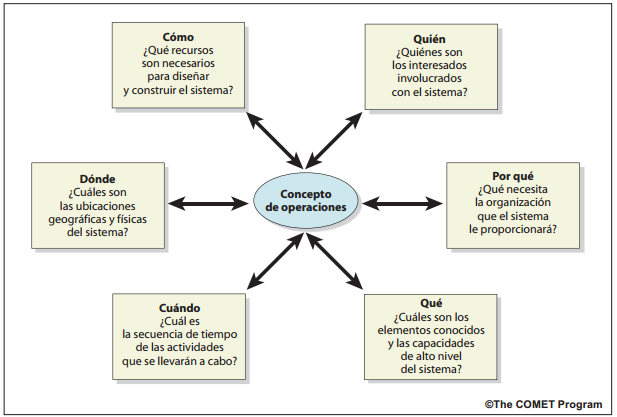 Figura 4.3: Preguntas que dirigen el desarrollo de un ConOps, extraído de Desarrollo de un concepto de operaciones, disponible en   http://www.meted.ucar.edu/communities/hazwarnsys/ffewsrg_es/FF_EWS.Cap.9.pdfConcepto de Operaciones GráficoEl CONOPS gráfico es muy importante para la empresa, ya que describe en un cuadro todas las principales actividades en el concepto de operaciones corrientes, así como la relación de esas actividades.El gráfico CONOPS se convierte en un hilo para ayudar a la empresa a comprender qué hace a un nivel básico.Estrategia CompetitivaEsta área del Plan Estratégico identifica cómo la empresa va a lograr el éxito en base a la dirección estratégica establecida. Esto se realiza en dos niveles: en primer lugar, una estrategia general en relación con el crecimiento, y en segundo lugar, una estrategia más específica relacionadas con la competencia y/o diferenciación. En primer lugar, a nivel general, la empresa establece la intención de crecer, reducir o estabilizar. Si se trata de una estrategia de cambio para recuperar el terreno perdido, una estrategia de crecimiento para entrar en nuevos mercados,  la prestación de nuevos servicios, o una estrategia de estabilización para absorber y consolidar el crecimiento o la reducción reciente, la estrategia competitiva debe, ante todo, ser lo suficientemente flexible como para asegurar la supervivencia en frente a los acontecimientos internos y externos no deseados, y luego promover el éxito en las metas en que la empresa decida actuar durante el período del Plan Estratégico.En segundo lugar, la estrategia competitiva se detalla en un comunicado sobre la diferenciación y la entrega del producto y/o servicio. Esta área identifica uno o más métodos que la empresa va a seguir para lograr el éxito en lo que produce. Los ejemplos incluyen la entrega de productos de alta calidad, del precio más bajo, tener más opciones y seguridad, ser los primeros en el mercado, dominar la cuota de mercado, y la adquisición de competencias.Estas declaraciones involucran información sensible, que la empresa puede que desee mantener en un anexo por separado en el Plan Estratégico.Las metas estratégicas.Son aquellos objetivos que, cuando se alcanzan conjuntamente, garantizan la supervivencia y la consecución del éxito, tal como se define en las medidas de resultado y las métricas de rendimiento que la empresa desarrolla por sí mismo. Las metas estratégicas también sirven para dividir lógicamente las actividades empresariales en áreas que tendrán un impacto significativo y valorado en la empresa en base a los que el Plan Estratégico establece. Iniciativas EstratégicasSon actividades que se encuentran dirigidas y apoyadas por los objetivos estratégicos. No todas las actividades de una empresa son de carácter estratégico, ya que algunas actividades son funciones de apoyo (es decir,  nómina, contabilidad, gestión de  infraestructura de TI y recursos humanos). Las iniciativas que son de carácter estratégico incluyen programas en curso y proyectos específicos que cumplen uno o más objetivos estratégicos. Una de las preguntas que a menudo se hacen los ejecutivos en relación a decisiones de financiación, es la de, si existe un valor estratégico en el resultado previsto (s). Las inversiones que tienen una vinculación con los objetivos estratégicos se dice que están "alineadas". Resultados de las mediciones Mediante la identificación de los objetivos y las iniciativas que se pueden medir, la empresa será capaz de gestionar estas actividades. Las medidas son los componentes más detallados en nivel estratégico del marco de AE, y se encuentran en cada uno de los otros niveles.Es importante entender la diferencia entre las medidas de "resultados" y las medidas de "salida". Medidas por resultadosLas medidas de resultado identifican los avances logrados hacia un nuevo estado final, tales como una mejor calidad de los productos, el aumento de la satisfacción del cliente, o de procesos más eficientes. Las medidas de resultado a menudo tienen tanto, elementos cualitativos y cuantitativos, mientras que las medidas de salida suelen ser cuantitativas.  Medidas por salidasLas medidas de salida proporcionan datos sobre las actividades y los productos que se producen, como la cantidad de autos se producen en un día, el número de nuevos clientes que se ganan o se pierden cada mes, o hasta qué punto una actividad reúne una lista de control de calidad. Las medidas de salida son importantes para indicar el progreso de un área, son resultados que se correlacionan con el logro de metas y el progreso estratégico de la empresa. A continuación se presentan ejemplos de resultados y mediciones de producción.Medida de Resultado # 1: Mejorar el entorno de seguridad de la fábrica por la reducción de las lesiones en un 5 por ciento en un año.Medida Salida # 1-1: Aumentar el número de inspecciones de seguridad en un 10 por ciento.Medida Salida # 1-2: Requiere 100 por ciento de uso de cascos de seguridad y gafas.Medida Salida # 1-3: Exigir la finalización de accidentes dentro de las 24 horas.4.6 Plan de E-Commerce/E-Gov.Un Plan de E-Commerce / E-Government a menudo es necesario en una empresa, adicional al plan estratégico general. Esto se debe a que el Plan Estratégico por lo general no se lo trata de manera suficientemente detallada para identificar las diversas iniciativas relacionadas con TI, que pueden permitir que muchos de los objetivos estratégicos de una empresa sean abordados. Esto se dice en reconocimiento a que muchas empresas se están convirtiendo en empresas "centradas en la información", ya que dependen de la información y de los recursos de TI para llevar a cabo y con éxito sus negocios clave, (manufactura, servicios, investigación, recursos financieros, recursos humanos funciones de oficina, etc). El  Plan E-Gobierno/E-Commerce no es más que un plan táctico debido a la naturaleza dinámica de los recursos de TI y los procesos que los soportan. El   Plan E-Gobierno/E-Commerce debe ofrecer programas específicos, de resultados y rendimiento de la información en un plazo de dos o tres años. Más allá de unos tres años, es difícil predecir con exactitud lo que las nuevas capacidades de TI serán capaces de proporcionar. El Plan E-Gobierno/E-Commerce debe actualizarse cada 1-2 años. Componentes Arquitectónicos: Nivel de Productos y ServiciosComponentes:Servicios del negocioProductos del negocioPlanificación y Control de Inversiones de Capital de TI Artefactos:Plan de negocios (B-1) Diagrama de conectividad de nodos (B-2) Diagramas de Proceso (B-3) Modelo de procesos/servicios de negocio(B-4) Matriz de procesos/productos (B-5) Casos de uso y diagramas narrativos (B-7)Caso de Negocio de Inversiones (B-8)Es fundamental que identifique que los principales procesos de negocio y de soporte son documentados en el nivel del Negocio del marco. Los componentes de AE a este nivel incluyen la documentación de procesos de negocio y la cartera de planificación de capital de TI, la misma que proporciona los casos de negocio por cada inversión en TI que cumpla los umbrales financieros y operativos. Las relaciones entre los participantes en las actividades de gobierno electrónico E-Commerce se refieren a menudo como "B" para los negocios, "G" para el gobierno, y "C" para los ciudadanos, lo que resulta en siglas como B2B para negocio-a-negocio y G2C de gobierno a los ciudadanos. 4.7 Servicios empresariales.Son aquellas actividades empresariales que contribuyen directamente al logro de la misión. Esto puede ser en forma de iniciativas estratégicas para el desarrollo de servicios nuevos o mejorados, servicios o artefactos, actividades en curso de fabricación, prestación de servicios públicos y "back office", finanzas, contabilidad, administración y funciones de recursos humanos. La documentación de los procesos de negocio incluye diagramas de flujo y técnicas de modelado en donde se detallan las entradas, salidas, recursos habilitantes y controles de una actividad empresarial. También incluye la documentación de las actividades que rediseñan completamente un proceso organizacional (llamado Reingeniería de Procesos-BPR), y las actividades que proporcionan ajustes menores a un proceso (llamado Business Process Improvement-BPI).Productos empresarialesSon bienes tangibles e intangibles que la empresa produce en el ejercicio de las actividades y objetivos estratégicos. Algunos ejemplos son los artículos manufacturados, los instrumentos financieros, vehículos, estructuras, el capital intelectual, arte, música y eventos especiales.La documentación de los productos de negocio es importante para una empresa, ya que recoge y protege el capital intelectual, patentes, marcas comerciales y derechos de autor. Además, esta documentación es útil en las actividades de BPR y BPI. Los artefactos de AE que los productos empresariales contienen es información confidencial que debe ser protegida cuando se archiva en el repositorio de AE.Planificación y Control de Inversiones de CapitalDado que los recursos son limitados en la mayoría de las empresas, el valor de hacer una importante inversión en TI debe ser mostrado a fin de identificar los costos, los beneficios y la tasa de rendimiento del capital. Un "caso de negocio" para cualquier inversión es un formato estándar para el desarrollo y la presentación de los diferentes aspectos en cuanto a alternativas, costos y beneficios, para que los ejecutivos se interesen. Un caso de negocio debe incluir: Declaración de Requisitos:Análisis de AlternativasAnálisis Costo-BeneficioCálculo del Valor Actual Neto Cálculo Retorno de la Inversión El proceso de Planificación y Control de Inversiones de Capital TI (CPIC) es una actividad clave de gestión que está diseñada para planificar, seleccionar, controlar y evaluar las grandes inversiones de la empresa en TI. El proceso CPIC trabaja en conjunto con el Plan de Gestión de AE para mover una empresa desde la actual arquitectura a la futura de forma permanente. El uso de planes estandarizados de gestión de proyectos de TI ayuda a que el proceso de CPIC sea más eficiente y más útil para los administradores de proyectos (véase el Capítulo 10 para obtener más información). Componentes Arquitectónicos: Nivel de Datos e InformaciónComponentes: Almacenes ConocimientoSistemas de InformaciónBases de datos Artefactos:Plan de Gestión del Conocimiento (D-1)Matriz de  Intercambio de Información (D-2)Diagrama de transición de estados (D-3)Diagrama de secuencia (D-4)Modelo lógico de datos (D-5)Modelo físico de datos  (D-6)Actividad / Entidad (CRUD) (CRUD) (D-7)Diccionario / Librería de objetos de datos (D-8) Los componentes de AE en este nivel incluyen documentación sobre el diseño, el funcionamiento y la gestión de sistemas de información, bases de datos, almacenes de conocimiento (Knowledge warehouses), y almacenes de datos (Data Marts). También incluye documentación detallada sobre la estructura y la lógica de procesamiento de datos en los que la empresa está interesada.4.8 Almacenes de Conocimiento (Data Warehouse – Data Marts)Evolucionaron a partir de grandes bases de datos centrales que sirvieron a múltiples aplicaciones y grupos de usuarios a través de múltiples sistemas y redes. Un almacén de conocimiento es un repositorio específico para los datos y la información de las distintas actividades y procesos de la empresa. Cuantos más tipos de datos e información se encuentren en el almacén de conocimiento, estos serán mejor valorados para actividades de análisis que van más allá de simples consultas y generación de informes; permiten Minería de Datos en todos los niveles de la empresa para buscar patrones o nueva información. Esto ayuda a construir nuevos puntos de vista de las actividades de la empresa. Por lo general, los usuarios interactúan con el almacén de conocimiento a través de una interfaz del portal que permite el acceso personalizado a diversos elementos tales como bases de datos, presentaciones y datos, audio y archivos de vídeo. Un almacén de conocimiento puede ser desarrollado para uso específico o se puede encontrar en el mercado un producto adaptable.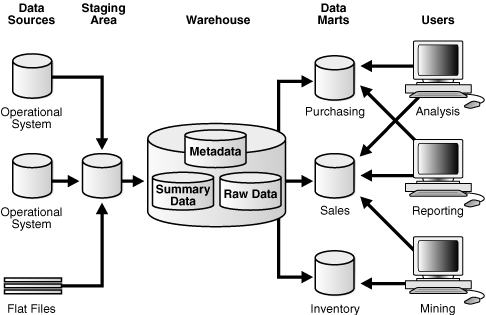 Figura 4.4: Arquitectura Data Warehouse – Data Mart, extraído de Introduction to Data Warehousing and Business Intelligence, disponible en http://docs.oracle.com/cd/B28359_01/server.111/b28318/bus_intl.htm#i32143Sistemas de Información.La información se presenta en tres formas: datos, información y conocimiento. Agregación, significado y contexto son lo que diferencia cada una de estas formas. Ahora veamos las siguientes definiciones:Componentes Arquitectónicos: Nivel de sistemas y aplicacionesComponentes:Aplicaciones de softwareServicios WebBus de Servicios y MiddlewarePlanificación de recursos empresariales (Soluciones ERP)Sistemas operativos Artefactos: Diagrama Interface sistema (SA-1)Diagrama de comunicación del sistema (SA-2)Matriz de Interfaces del Sistema (SA-3)Diagrama de flujo datos del sistema (SA-4)Matriz de Sistemas/Operaciones (SA-5)Matriz de Sistemas de Intercambio de Datos (SAO6)Matriz de Rendimiento del sistema (SA-7)Diagrama de la evolución del sistema (SA-8)Diagrama de la aplicación Web (SA-9)Los sistemas y las aplicaciones que la empresa utiliza para apoyar a sus servicios empresariales, procesos de entrega de productos, y flujos de información están documentadas en el nivel "Sistemas y Aplicaciones" del marco. Uno de los propósitos de la AE es mejorar la integración y la eficiencia de los sistemas de soporte y aplicaciones de software en toda la empresa. La duplicación de funciones y la falta de interoperabilidad pueden abordarse mediante el establecimiento de normas técnicas y de producto para el software. Aplicaciones de softwareSon programas de software que proporcionan capacidad funcional para el "front-office" de los sistemas de TI (por ejemplo, la fabricación, las ventas, los servicios públicos, la logística y almacenes de conocimiento) o sistemas informáticos "back-office" (por ejemplo, los sistemas financieros, sistemas de recursos humanos, el correo electrónico, y los productos de automatización de oficina, procesadores de texto, hojas de cálculo, herramientas de creación de diagramas, editores de fotografía, y los navegadores web). Las empresas a menudo poseen una gran variedad de aplicaciones de diferentes proveedores lo cual limita la capacidad para funcionar juntos. La selección de las solicitudes de un número controlado de proveedores que se adhieran a normas ampliamente aceptadas, es un método que se puede utilizar para promover la interoperabilidad de las aplicaciones de software.Servicios Web (Web Services).Al igual que en las tendencias, la AE se está haciendo hincapié en el uso de aplicaciones de software plug-and-play  ampliando de manera significativa y acelerada el concepto de usar  servicios de TI basados ​​en la web. Los estándares abiertos basados en servicios web están reemplazando a las aplicaciones de software que tienen alojamiento y requisitos de acceso único.Mediante el uso de los protocolos TCP, IP, SOAP y UDDI para la gestión de servicios web y los formatos aceptados internacionalmente para la recuperación/intercambio de información, (por ejemplo, HTTP, HTML, J2EE y XML), se crea un entorno de alojamiento y operación común para la web de servicios como lo muestra la Figura 4.5. Un servicio web se define como cualquier recurso de TI (por ejemplo, aplicación, programa, base de datos, o el portal de información) que funciona a través de una interfaz basada en una interfaz gráfica de usuario (GUI), como un navegador web. Los servicios web incluyen correo electrónico, aplicaciones ERP, sitios, sistemas de comercio electrónico, almacenes de conocimientos y prácticamente cualquier parte frontal o función de back-office que es basado en la web, y que opera dentro de la empresa utilizando el protocolo TCP a través de redes internas compatibles basadas en IP (Intranets). La Arquitectura Orientada Servicios(SOA) es el concepto relacionado que se centra en los servicios web.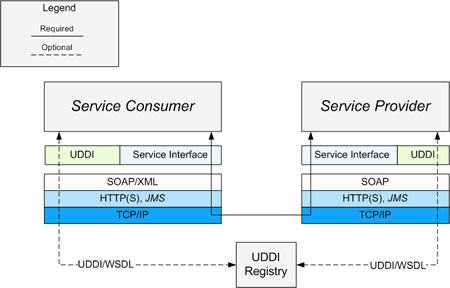 Figura 4.5 Patrón arquitectónico – Web Services, extraído de Web Services Pattern, disponible en https://enterprisearchitecture.nih.gov/Pages/WebServicesArchitecturePattern.aspxBus de Servicios / MiddlewareEl Bus de Servicios Empresariales (ESB-SOA) configura un entorno operativo común para los sistemas, aplicaciones y servicios web de la empresa, se caracteriza por los protocolos no patentados y estándares abiertos y middleware para el intercambio de datos, interfaces de software / hardware. El ESB  es independiente de la plataforma y permite a cualquier sistema y/o servicio interoperar con cualquier otro sistema/servicio que este lógica y físicamente vinculado al Bus como lo muestra la Figura X.X. SOA promueve el apoyo de las funciones de negocio a través del uso de servicios reutilizables, compartidos, que cada vez están basados en web. Los enfoques SOA que utilizan esta capacidad son la "Red Empresarial Virtual", y para el ESB una plataforma de aplicaciones de red.Middleware es un programa de software que une otras aplicaciones en conjunto, ya, que de otro modo no serían capaces de intercambiar datos e información. Los ejemplos incluyen la integración de aplicaciones legadas y bases de datos de a aquellas que están basadas en la web, o para permitir el intercambio de datos entre objetos de diferentes proveedores que pueden tener diferentes interfaces de programación de aplicaciones (API) que incorporan estándares como el Simple Object Access Protocolo (SOAP) o la transferencia de estado representacional (REST).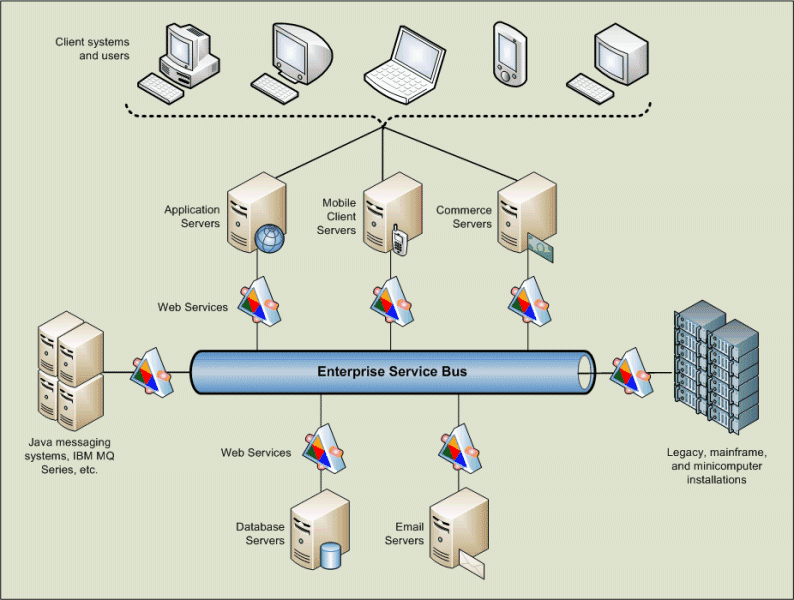 Figura 4.6: Ejemplo de alto nivel de la conectividad provista por un ESB (Bus de Servicios Empresariales) extraído de Introduction to the Microsoft ESB Guídense, disponible en http://msdn.microsoft.com/en-us/library/ff648282.aspx 
4.9 Planificación de recursos empresariales (ERP Solutions)Son comercializadas por vendedores como una manera de aumentar la interoperabilidad de las aplicaciones y reducir la duplicación de funciones. A menudo se basa en "módulos";  los ERPs son esencialmente un conjunto de aplicaciones que ofrece el mismo proveedor y que están diseñados para trabajar juntos, con la finalidad de generar capacidad en toda la empresa. Las soluciones ERP existen para finanzas, marketing, recursos humanos, nómina y contabilidad, y gestión de la cadena de suministro, todos los cuales se pueden interconectar para crear un ambiente relativamente integrado para compartir información. Mientras los ERPs logran algunos de los objetivos de la AE, no llegan a proporcionar la planificación integral, documentación y soporte para toma de decisiones que la AE tiene la intención de desarrollar y mantener. Además, los ERPs normalmente no son capaces de soportar todos los requerimientos de las aplicaciones de la empresa (es decir, la ofimática, las finanzas y la contabilidad, soporte de línea de producto, toma de decisiones ejecutivas, e-mail, etc.). Esta amplia cobertura aún incompleta de requisitos de los componentes de la aplicación es uno los problemas de los sistemas ERP que el programa de AE puede resolver mediante el establecimiento de normas para la integración de los módulos del ERP con otras aplicaciones.Sistemas OperativosSon aplicaciones que permiten a las computadoras proporcionar una red básica y funciones de procesamiento. Las diferencias en los sistemas operativos son una gran parte de lo que distingue a los diseños de mainframes centralizados de los nuevos diseños de cliente-servidor descentralizados. 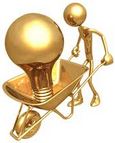 Las empresas más grandes pueden operar las computadoras que utilizan diferentes tipos de sistemas operativos, lo que puede dificultar la interoperabilidad de los recursos del componente. Los Proveedores comerciales tradicionalmente han producido sistemas operativos propietarios que están diseñados para limitar la integración de sus propios productos, sin embargo, la proliferación de diseños de las redes cliente-servidor y la aparición de Internet ha obligado a los proveedores a ofrecer sistemas operativos que son cada vez más interoperables. Componentes Arquitectónicos: Nivel Redes e InfraestructuraComponentes:Redes de datosRedes de TelecomunicacionesRedes de Video NetworksRedes MóvilesSoluciones de SeguridadEdificios y salas de servidoresEquiposArtefactos:Diagrama de Conectividad Red (NI-1)Inventario de red (NI-2)Inventario de Bienes de Capital (NI-3)Planos de construcción (NI-4)Diagrama del centro de redes (NI-5)Diagrama de la Planta de Cableado (NI-6)Diagrama de elevación de Bastidores (NI-7)Tenga presente que la perfecta integración de los recursos de voz, datos, video y transporte (cable / Wireless) es una de las claves para crear una infraestructura de TI operacionalmente efectiva y rentable.Redes de datosEstán diseñadas para el transporte de datos e información en formato digital codificado entre varios equipos que soportan almacenamiento, recuperación, actualización y procesamiento para los usuarios finales. Estas redes tienen un diseño lógico que identifica cómo los datos y la información fluyen entre sistemas, aplicaciones, bases de datos y sitios web. La red también tiene un diseño físico que consiste en una transmisión de datos "Backbone", un entorno de alojamiento de información, y puntos de interfaz externos (a menos que sea un sistema autónomo). La columna vertebral de la red a menudo consiste en routers, switches, hubs, equipos de seguridad, unidades de respaldo de energía, racks de equipos y cables adquiridos comercialmente.  Redes de TelecomunicacionesSon diseñadas para transportar señales de voz en forma codificada (ondas analógicas o flujos de electrones / fotones digitales) entre los usuarios finales. Estas redes también tienen un diseño lógico que identifica cómo se transportan las señales de voz entre los componentes de la red y un diseño físico que identifica el tipo de equipo que participa en la señal procesamiento y transmisión. Esto incluye el hardware, software, armarios de cables, nodos inalámbricos de celulares, repetidores de microondas, y satélites de retransmisión. Estos son conocidos como sistemas de "Intercambio de negocios Pública" (PBX) que están disponibles comercialmente por medio de vendedores. Los sistemas de telecomunicaciones que son regionales, nacionales o internacionales en la naturaleza, a menudo implican subredes múltiples que interactúan en numerosos puntos para aumentar la cobertura, el enrutamiento y la fiabilidad. Debido a la presencia ubicua de las redes de telecomunicaciones, el rápido desarrollo de Internet sobre una base global ha sido posible en gran parte debido a la conversión de la capacidad de transmisión de voz para la transmisión dedicada de datos, así como la adición de cantidades significativas de proveedores comerciales existentes y nuevos. Redes de Video Están diseñadas para el transporte de señales de imagen de vídeo en forma codificada (ondas analógicas o flujos de electrones / fotones digitales) entre los centros de producción y sitios de observación. Al igual que los otros tipos de redes, las redes de video tienen diseños lógicos para mostrar el flujo de señales de imagen y los diseños físicos para identificar la producción, transmisión y el equipo de recepción. Las normas nacionales e internacionales han surgido para promover la transmisión y recepción de señales de vídeo a nivel mundial. Las redes de video pueden ser tan pequeños como aplicaciones informáticas basadas en “punto a punto” o equipamiento de video teleconferencia WTC) que operan dentro de una empresa o entre varios usuarios, o tan grandes como una cadena de televisión regional, nacional o internacional.Al igual que con las redes de voz, la codificación digital de señales de vídeo es compatible con la co-transmisión de esta información en la misma red troncal que transporta voz y datos. Esta perfecta integración de las capacidades de transmisión de voz, datos y vídeo aporta nuevas capacidades para el intercambio de información dentro y entre las empresas. Redes MóvilesSe centran específicamente en la prestación de conectividad para los usuarios que utilizan dispositivos compactos que permiten conexiones  remotas  de voz y datos desde fuera de la misma. Esto incluye el uso de teléfonos celulares, ordenadores portátiles, tabletas, y asistentes digitales personales. La conectividad para redes móviles (también llamada inalámbrica) desde una distancia de hasta 50 millas se puede lograr a través de conexiones de radio frecuencia (RF) inalámbrica entre redes de telecomunicaciones, torres de transmisión celular y repetidores como se muestra en la Figura 4.7. La conectividad entre los dispositivos móviles se puede lograr a través de comunicaciones por infrarrojos de hasta 100 pies o por conexiones RF de baja potencia que ofrecen las tecnologías tales como Bluetooth TM. Redes troncales de transmisiónLa capacidad de transmisión de una red de información (voz, datos o video) tiene su fundamento en la conectividad entre los equipos de la red. Esta conectividad se puede proporcionar a través de diversos medios, incluyendo cables (cobre o fibra de vidrio), células inalámbricas (ondas de radio de corto alcance), torres de transmisión (microondas mediano alcance), enlaces y/o satélites (enlaces ascendentes y enlaces descendentes de VHF, UHF, o las ondas de radio EHF). Estos "Backbone" de interconexión son los que permiten que electrones y/o fotones fluyan en una corriente súper rápida en código binario (on u off) o en ondas analógicas que se traducen en datos, señales de voz, y/o señales de vídeo. Las mejoras en el hardware, software y los medios de comunicación por cable han permitido la transmisión casi instantánea de millones de elementos binarios llamados bits (un elemento binario) y bytes (un grupo de 8 elementos binarios). La capacidad de transmitir miles de millones de bits y bytes de información digital ha permitido el desarrollo de aplicaciones y bases de datos sofisticadas que aportan nuevas capacidades de comunicación para personas y empresas, de manera robusta, que incluye información en forma de datos, imágenes y sonido.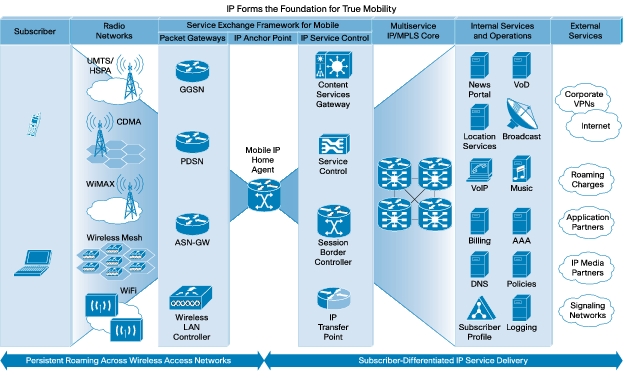 Figura 4.7: Arquitectura de Redes Móviles para Internet, extraído de  Cisco Mobile Wireless Home Agent Release 5, disponible en http://www.cisco.com/en/US/prod/collateral/wireless/wirelssw/ps5940/data_sheet_c78-534715.html4.5 Vistas de gestión de los artefactos arquitectónicosLas vistas de gestión arquitectónica son gráficos compuestos de alto nivel que representan varios aspectos de los componentes arquitectónicos de la organización. Sin las vistas de administración, los artefactos básicos (primitivos) pueden transformarse principalmente en modelos técnicos que no generan interés en los patrocinadores ejecutivos y usuarios, por lo tanto, el programa de AE se puede poner en riesgo. El propósito de las vistas de administración es reducir este riesgo a través de:Obtener y mantener a los patrocinadores ejecutivos y recursosComunicar vistas arquitectónicas de alto nivel para la gestión.Listado actividades arquitectónicas de la empresa que están documentadasLas vistas de gestión pueden ayudar a distintos tipos de usuarios a comprender y compartir los artefactos arquitectónicos. Por ejemplo, los miembros del equipo de AE que están modelando datos en varios sistemas de información, pueden desarrollar una visión de gestión para mostrar cómo se utiliza la información de los sistemas entre distintas LOB’s, y al hacerlo, obtener el apoyo de los directivos en cada áreas de negocio. Además, las vistas de gestión pueden ayudar a traducir los artefactos AE que están en el modelado técnico o en formatos de análisis que son más fáciles de entender para los que no están entrenados en esta metodología documentación.Resumen Unidad 4En esta unidad  se describe la función de los componentes y artefactos dentro de un marco de AE. Usando la estructura del cubo EA3 como ejemplo, los componentes de AE fueron descritos como elementos reemplazables dentro del marco de trabajo que van y vienen con los cambios en la estrategia, servicios de oficina y los nuevos diseños de los recursos de TI relacionados con los flujos de información, las aplicaciones y la infraestructura tecnológica. Se describieron los tipos de componentes de AE que existen en cada nivel de la estructura. En las unidades 5 y6 se centrarán en puntos de vista actuales y futuras de los artefactos que describen los componentes de AE en todos los niveles de la estructura.Preguntas y Ejercicios unidad 4.1. ¿Cuáles son los componentes de AE y cómo se relacionan con un marco?
2. ¿Cuáles son los artefactos de AE y cómo se relacionan con los componentes de AE?
3. ¿Qué partes del plan estratégico de una empresa pueden ser visto como 
componentes arquitectóncios?4. ¿Pueden los servicios de negocio, flujos de información, aplicaciones, y redes de una empresa, considerarse como componentes arquitectónicos?
5. ¿Por qué las normas nacionales e internacionales son importantes para los componentes?
6. ¿Qué elementos de un programa de seguridad y privacidad se puede ver como componentes arquitectónicos?Autoevaluación 4.Lea detenidamente cada una de las preguntas planteadas en la siguiente tabla y determine si la afirmación es verdadera o falsa.Unidad 5: Desarrollo de Vistas Actuales de Arquitectura Empresarial.5.1 Introducción a las Vistas Actuales de Arquitectura Empresarial.La unidad 5 le  ofrecerá una visión general del desarrollo de la visión actual de la Arquitectura Empresarial esto bajo el contexto de un marco de documentación y metodología de implementación. Estimado estudiante usted deberá considerar que la  arquitectura actual es en realidad una colección de artefactos que documentan la AE; así mismo la vista actual de la AE nos permite establecer de forma adecuada los recursos en función de las líneas de negocio para apoyar los logros estratégicos de la organización.En la presente unidad usted podrá entender cómo los puntos de vista actuales se relacionan con el marco de documentación de la arquitectura empresarial, así como, comprender  los artefactos y componentes relacionados con la AE. Es importante que recuerde  que el punto de vista actual de la AE pretende mostrar los recursos de TI como activos de la empresa dentro de su entorno operativo. Dependiendo de la planificación de la AE los  recursos de TI pueden o no ser alineados con los objetivos estratégicos y servicios del  negocio dentro de una empresa. En la figura 5. 1, se muestra la perspectiva de la Arquitectura actual y como atraves de un plan de Gestión Arquitectónico se podrá mejor los procesos y elementos de la AE.Figura 5.1 “Arquitectura Concurrente –Arquitectura Actual” extraído de Scott A. Bernard 2012Continuando con el estudio de las vistas actuales usted debe tener presente  que la  documentación de la AE es importante para una empresa, ya que
le proporcionará información y un conjunto artefactos como  base de referencia para la planificación y la toma de decisiones. Además, completando la documentación arquitectónica actual podrá tener una visión de los componentes en todos los niveles del framework. Es importante que considere que la vista actual de la empresa revela las asociaciones, las dependencias y las brechas de desempeño entre los requisitos del negocio y las capacidades actuales de la misma.A continuación le presentamos la analogía entre la arquitectura empresarial  y el diseño de una casa.
Analogía arquitectura tradicional: Tener la vista arquitectónica actual completa es como tener un conjunto de planos para una casa ya existente. La AE es una fuente de referencia de para la planificación futura y la toma de decisiones, así como un archivo histórico que puede ser necesario para fines de auditoría o la investigación.5.2 Nivel Estratégico de AE. Artefactos de la Vista concurrente.Estimado estudiante en el presente apartado usted deberá considerar los siguientes elementos:Debe tener presente que la planificación estratégica produce una vista de alto nivel de la dirección de una empresa así como el  papel que juega dentro de la misma; esto lo podrá evidenciar en el documentado del Plan Estratégico general y  E-Commerce o E-Government donde el papel de las TI se describe con mayor detalle.  Es importante recalcar que la dirección estratégica de la empresa se  articulada atraves de los  artefactos de AE los mismos que  incluyen escenarios, objetivos e iniciativas de largo alcance, que sirven como base para la identificación de táctica a corto plazo objetivos (operativos).Continuando con el análisis del nivel estratégico  usted debe tener presente que algunas empresas optan por desarrollar y mantener los futuros escenarios de cómo el ambiente operativo de negocios y la tecnología ya que estos podrían funcionar bajo diferentes juegos de influencias internas y externas. Es importante que considere  que en la visión actual de la AE, el artefacto deseado relacionado con el escenario la planificación es el escenario que se ha convertido en el contexto actual de planificación para la empresa, y contiene los supuestos de planificación actuales. En otras palabras, de los diversos escenarios futuros que se desarrollan periódicamente a través de la proceso de planificación estratégica, debe usted seleccionar el más idóneo para su empresa. 5.3 Objetivos estratégicos.Para abordar el tema referente a los objetivos estratégicos es importante que usted comprenda que todas las metas estratégicas actuales de la empresa son  artefactos que deben ser documentados en la arquitectura actual. De particular interés  deben estar  relacionados con TI  y los objetivos estratégicos.Recordemos que los objetivos estratégicos  son aquellos  que dependen de algún elemento de TI para ayudar a que la empresa se mueva en la dirección estratégica correcta la misma que se describe en cada uno de los escenarios que se presenten.Los  objetivos relacionados con las TI deben ser bien documentados en cuanto a las iniciativas relacionadas y a las medidas de resultado.  Estimado estudiante es importante que tome en consideración  que las  metas deben cumplir varios criterios para que tenga valor estratégico, entre dichas consideraciones tenemos:Lograr algún elemento del propósito de la empresa.Resultados dentro de un escenario que sea perceptible y medible.No reducir la flexibilidad de la empresa tanto que otros escenarios no pueden ser perseguidos y / o las amenazas a la supervivencia de las empresas no se pueden abordar.Contar con el apoyo de la empresa para su implementación. A continuación podrá observar  algunos ejemplos de objetivos estratégicos que tienen elementos de TI:Mejorar la disponibilidad global de las comunicaciones, la calidad y el costo.Mejorar la calidad del producto y la disponibilidad. Las metas estratégicas actuales son los artefactos que deben ser documentados en la AE actual. De particular interés son relacionados con la estratégica de TI. Las iniciativas incluyen actividades tales como fusiones y adquisiciones, proyectos de investigación y desarrollo, la implementación del sistema o la integración  proyectos, rediseño y mejora de procesos, nuevas entradas en el mercado de productos, consolidación, alianzas empresariales y mejora el servicio al interior y clientes externos. El progreso en el logro de las iniciativas estratégicas debe ser medible por lo que la empresa puede gestionar los recursos entregados a la iniciativa y saber si el éxito se ha logrado. Un ejemplo de cómo las iniciativas estratégicas que están vinculados con el objetivo estratégico y las iniciativas de apoyo son:5.3 Medidas de Desempeño
Dentro de las medidas de desempeño usted debe considerar que cada objetivo estratégico debe constar en un formulario donde se debe incluir los resultados significativos y como van ser medidos. Cada iniciativa estratégica de apoyo debe incluir resultados mensurables, significativos, y mediciones de la producción. Las medidas de resultado deben describir un estado futuro deseado a su vez las medidas de salida describen los niveles de actividades  y productos que contribuyen a la consecución de un resultado. A continuación le presentamos un ejemplo de medida de desempeño.5.4 Documentación de Procesos
Un método para procesos de negocio de modelado se conoce como la integración
Definición de la función técnica (IDEF). Es importante destacar que a  mediados de la década de 1970 para el modelado de proyectos militares complejas, IDEF-0 utiliza entradas, controles, salidas y Mecanismos (ICOM) para mostrar las partes de una actividad dentro de una empresa, como es ilustrado en la figura 5-2 que son aquellos que dependen de algún elemento de TI para ayudar a mover el
la empresa en la dirección estratégica se describe en cada uno de varios escenarios. Figura 5.2 “Documentación de Procesos” extraído de Scott A. Bernard 2012.Los objetivos relacionados con las TI deben ser bien documentados en cuanto a las iniciativas relacionadas con y las medidas de resultado. A continuación se detalla ejemplos de objetivos estratégicos que tienen un elemento de TI.Mejorar la disponibilidad global de las comunicaciones, la calidad y el costo.Mejorar la calidad del producto y la disponibilidad.Otro método para mostrar los procesos de negocio es la utilización de un diagrama de flujo tradicional que incluye eventos, la toma de puntos, y los flujos secuenciados de las actividades y puntos de decisión en un proceso de negocio.El inconveniente de los diagramas de flujo, en comparación con los modelos IDEF es que el  controles de regulación de las entradas / salidas no aparecen, ni son los mecanismos que son necesarios para realizar la actividad.
El inconveniente de diagramas de flujo, en comparación a nadar diagramas es que el carril determinadas funciones de los distintos participantes en el proceso no son identificables.5.5 Planes de Gestión de Niveles de Artefacto-Proyecto Empresarial.
El Plan de Gestión de Proyectos (PMP); es un formato de documento estándar utilizado por jefes de proyecto, los patrocinadores del proyecto y el equipo del proyecto para mejorar la conceptualización, documentación, seguimiento, supervisión y ejecución de proyectos trabajar en toda la empresa. El PMP se debe utilizar en nuevo sistema, aplicación, base de datos o proyectos de infraestructura, así como los esfuerzos de actualización de las mismas áreas. En los proyectos de pequeña escala, de respuesta rápida-algunos de los elementos del PMP se puede minimizar, pero ninguno debe ser eliminado. Mediante el establecimiento de documentación del proyecto en cada área de la PMP, los jefes de proyecto tendrá más control sobre los costos, plazos y objetivos de rendimiento, y la resultante de TI es más probable que añada valor a la empresa por estar en consonancia con los recursos dirección estratégica, política de inversiones, y la arquitectura.El PMP debe adaptarse para identificar el negocio así como la forma en que se lleva a cabo el proyecto. La cantidad de información y el nivel de detalle incluido en las secciones de la PMP deben ser determinada por las características del programa, como el tamaño, la complejidad y de la empresa. Es importante incluir documentos de apoyo en las secciones correspondientes de la PMP, como el Plan Estratégico de TI, a la estructura del proyecto, caso de negocio documentación, las normas técnicas Modelo de referencia, planes de formación, y  planes de prueba.El PMP documenta el concepto de gestión global y el enfoque utilizado para alcanzar los objetivos del programa. El director del proyecto prepara y emite el PMP durante la fase de planificación del proceso de planificación de capital La PMP es el vínculo común entre el director de proyecto y todos los demás involucrados en el proyecto. El director de proyecto utiliza la PMP para programar y dirigir la totalidad proceso de desarrollo del sistema, mientras que los niveles más altos de autoridad utilizar el PMP como línea de base para la planificación de actividades. Muchos de los participantes pueden ver un proyecto a través de un PMP. El PMP debe actualizarse en cada etapa del proyecto, como requisito previo para la pasar a la siguiente fase en el ciclo de vida del proyecto. Como mínimo, el PMP debe cubrir las siguientes áreas:5.6 Casos de Negocio.En el presente apartado usted debe considerar que un caso de negocio es un análisis de las necesidades y el valor de hacer una particular la inversión. En el contexto de la AE, el desarrollo de un caso de negocio para inversiones en TI ayuda a asegurar que el valor máximo se genera a partir de nuevo proyectos de desarrollo, así como las operaciones en curso y de  mantenimiento actividades. Además, los casos el desarrollo y revisión de rutina de los negocios para las inversiones de TI ayuda a promover la alineación estratégica y arquitectónico la alineación de tal manera que los componentes y productos de la AE son más integrado. 5.7.1 Caso de Estudio.Es importante que tenga presente que existen  seis áreas a un modelo de negocio de inversión: (1) una declaración del requisito, (2) un análisis alternativas, (3) un análisis de costo-beneficio, (4) un riesgo análisis, (5) el cálculo del retorno de la inversión "ROI", y (6) selección de una alternativa con comentarios y recomendaciones sobre aplicación.
Declaración del Requisito: Esta parte del modelo de negocio claro y sucintamente lo que establece el requisito de negocio, y debe evitar hacer las recomendaciones que en las soluciones, incluida la tecnología. Esta parte del caso de negocios debe describir la situación actual y lo que no es necesario están cumpliendo (una brecha en el rendimiento).
Alternativas  de Análisis: Este análisis se enfoca en varios (preferiblemente tres o más) alternativas al cumplimiento de un requisito de negocio. El requerimiento puede ser a actualizar un componente existente en la AE, el desarrollo de un nuevo componente, o para la prestación de servicios de apoyo, tales como mesa de ayuda o de la administración de sistemas funciones. Las alternativas pueden diferir en el proceso recomendado, técnico solución, tipo de personal a emplear, las instalaciones que se utilizarán, etc alternativas elegidas deben representar a toda la gama de opciones que pueden ser utilizados para cumplir el requisito. Una de las alternativas puede ser el "status quo" que recomienda no hacer nada diferente de lo que es la situación actual. Análisis Costo-Beneficio: Este análisis identifica y compara los costos y beneficios de cada alternativa para cumplir con un requisito de TI. Los costos incluyen el   total de los gastos directos e indirectos incurridos. Los beneficios incluyen aquellos que son tangibles (medibles) e intangibles (no directamente medibles). Los beneficios deben superar los costes de una alternativa a ser viable y debe agregar significativa valor a la empresa.
Análisis de  Riesgo: Este análisis identifica el riesgo de cada alternativa. El riesgo es la identificación de las fuentes de incertidumbre en un proyecto y/u obstáculos para éxito. Áreas de riesgo para proyectos de TI incluyen ser el primer adoptante de un nuevo la tecnología, las reducciones presupuestarias, la pérdida de personal clave, pruebas insuficientes o formación, y el horario retrasos. Riesgo "Mitigación" es el término comúnmente utilizado para referirse a la estrategia identificada para reducir la probabilidad de que un riesgo particular va a producir. Las estrategias de mitigación de riesgos deberían reducir la incertidumbre, prevenir obstáculos a
éxito, o dar respuestas para superar los obstáculos que puedan producirse. Un
ejemplo de ello es haber entrenado copias de seguridad para los puestos clave, o el uso de abierto productos estándares para evitar ser atrapados en un solo proveedor.
Retorno de la inversión (ROI): Este cálculo se hace para cada alternativa y se calcula dividiendo el total de los beneficios cuantificados (en dólares) por el total de costos cuantificados (en dólares). Es importante que considere que el ROI se calcula como un porcentaje dividiendo los beneficios cuantificados en dólares por costos cuantificados en dólares durante el ciclo de vida total de la alternativa.
El retorno de la inversión es uno de los factores que los ejecutivos utilizan para determinar el mérito de invertir en un proyecto que se propone, así como la comparación de ese mérito a otros inversiones / proyectos que no se puede hacer si esa alternativa en particular es implementado (costo de oportunidad). Las empresas a menudo establecen un mínimo nivel de ROI aceptable con el fin de hacer cumplir la evaluación del "costo de oportunidad" de la inversión, que considera si la cantidad igual al costo de la inversión en TI estaría mejor invertido en otra inversión. Algunos IT inversiones pueden producir niveles muy altos ROI si los ahorros significativos en se alcanzan los gastos de personal y / o tiempos de ciclo.
Declaración Selección Alternativa: Esta declaración documenta la selección de
la mejor alternativa sobre la base de todos los aspectos del caso de negocio. Esto incluye tipos de costos, tipos de beneficios, la estrategia de reducción del riesgo, y el ROI. La lógica para la selección de una alternativa y rechazar otros también debe ser documentada para futuras consultas.5.8 Estructura de datos y diagramas de flujo de datos.
Estimado estudiante debe tener presente que el enfoque "tradicional" a la información  de desarrollo de sistemas se basa en la técnica de modelado llamada Entidad Relación Diagramación (ERD). Los ERD son utilizados por los analistas y los sistemas de TI para identificar las entidades de datos que la empresa quiere IT sistemas para la captura, así en esas entidades externas que las interfaces de un sistema de con. ERD también proporcionan descripciones de datos de entidades, atributos, relaciones y las reglas para la frecuencia de esas relaciones. En esa arquitectura de la empresa pretende ofrecer una visión de toda la empresa de todos los recursos de TI, es importante que ERD muestren no sólo lo que está en cada sistema, sino también la forma en interfaz con los sistemas entre sí. ERD no se descomponen en sí, sino que pueden servir para mostrar varios sistemas, o partes de grandes sistemas complejos. Modelado de flujos de información. Los datos y los flujos de información están documentados en métodos tradicionales y orientados a objetos, dependiendo de la forma en la que resulta documentación está destinado a ser utilizado. El método tradicional de documentar los flujos de datos se desarrolló en la década de 1970 y se centra en el uso de flujo de datos Los diagramas (DFD). DFD deben reflejar los procesos que transforman los datos en un sistema de información. La transformación puede implicar la creación, actualización, eliminación, o la lectura de los datos. 5.9 Diccionarios y Librerías de Objetos.En el presente apartado nos enfocaremos tanto a los diccionarios de dato como a las librerías de objetos en el marco de la AE.Diccionarios de datos son depósitos de las entidades de datos y atributos que recoge las empresas y tiendas en las bases de datos. Normas para el formato de los datos son documentado en el diccionario de datos, así como las dependencias y las reglas para relaciones y dependencias entre entidades de datos que se identifican en la Entidad Diagramas de la relación.Bibliotecas de objetos son depositarios de objetos reutilizables. Desde un técnico
perspectiva, es las piezas discretas de código de programación que en realidad forman un objeto, y que se guardan en la biblioteca de objetos como reutilizable completa unidad. Lenguajes de programación orientados a objetos (es decir, JAVA, ADA, Smalltalk, C + +) desarrollar segmentos de código que son distintos en su identidad y función, y que se son reutilizables en que el objeto se puede integrar en otras aplicaciones con poco de personalización. Los desarrolladores de software comerciales crean cada vez más las aplicaciones que utilizan un enfoque orientado a objetos para que puedan mantener la aplicación de manera más eficiente mediante el ajuste o la adición / eliminación de objetos individuales.
Los vendedores también están cada vez más vendiendo objetos que son comunes a la financiera, de fabricación, y administrativos aplicaciones. Estos objetos comerciales y aquellas personalizadas desarrolladas por la empresa deberá ser archivada en el objeto Biblioteca. Otros productos de información desarrollados en una plataforma independiente idiomas también deben ser incluidos en la biblioteca de objetos. Estos incluyen  artefactos de AE tales como páginas Web y componentes de servicios Web que se desarrollan en lenguajes orientados a objetos y se guarda en formatos compatibles como HTML, XML, XHTML, J2EE y ebXML.
5.10 Sistemas y nivel de servicio AE.El punto de vista actual de los sistemas y aplicaciones de TI debe funcionar para  mostrar una imagen precisa de las aplicaciones de software, servicios de oficina delante / atrás, y sistemas operativos que la empresa tiene actualmente en su operación de TI  medio ambiente. En el que muchos de estos recursos de TI se han desarrollado de manera independiente, la vista actual completa de las aplicaciones de apoyo nivel del marco puede mostrar (1) la falta de integración en áreas con requisitos para el intercambio de información, (2) las duplicaciones de funciones, (3) pequeños o un montón de diversidad de proveedores, y / o (4) en la que los requerimientos del negocio no son están cumpliendo.
Los diversos tipos de aplicaciones de software que una empresa utiliza para apoyar negocio, automatización de oficinas y otras funciones son a menudo varían en su diseño, lenguajes de programación, los puntos de interfaz, y los vendedores de origen. 
Por otra parte usted a nivel de  interfaz de programación de aplicaciones (API) es una serie de funciones que aplicaciones de software utilizan para que otras aplicaciones y sistemas operativos realizar acciones de apoyo. En otras palabras, las API de definir cómo las aplicaciones se interactuar a nivel de la AE de Sistemas / Servicios. Por ejemplo, una API para un programa puede ser utilizada para abrir las ventanas, archivos y cuadros de mensajes y realizar tareas más complicadas, con sólo pasar una sola instrucción. Descripciones de las API debe describir tanto la función interna y la conectividad externa de modo que una se crea la imagen de la actividad y la interrelación.5.11 Sistema de TI.Para abordar el tema es importante que usted comprenda que los  Sistemas de TI son colecciones diferentes de aplicaciones, bases de datos operativos sistemas y hardware que cumplen negocios o tecnología específica
necesidades de la empresa. Estos sistemas cada vez más están obligados a
interfaz directa e indirectamente con otros sistemas de TI para permitir que la información compartir en toda la empresa. El uso de la industria no propietaria y normas internacionales de soluciones de software y hardware permite a éstas interfaces.Los diagramas de la interfaz del sistema (también llamado nodo de conectividad Diagramas) son representaciones físicas y lógicas de cómo y dónde estas se producen interfaces. Documentación adicional sobre el tipo de apoyo
se necesitan normas y protocolos para completar la documentación del sistema
y las interfaces de servicio.5.12 Normas Técnicas.La aplicaciones de TI deben ser seleccionados sobre la base de las normas y protocolos técnicos de organismos internacionales que no tienen sesgo hacia la industria, nacional o proveedores o productos concretos. Normas para la API, la funcionalidad del servicio, y software / hardware integrabilidad debe documentarse para ayudar en la toma de decisiones respecto a la selección de nuevas aplicaciones y la operación y mantenimiento de las aplicaciones existentes. El servicio web WSDL descripciones y documentación interfaz de bus de servicios Web NAP son algunas de los artefactos adicionales que necesitan ser reunidos Documentación de la red.A nivel de infraestructura de la AE, las redes, la espina dorsal routers / switches / hubs, salas de máquinas, salas de cableado y las plantas de cable debe ser descrito en detalle utilizando los dos documentos de texto y los diagramas que los mostrar diseño lógico y físico. Cada una de voz de la empresa, datos y redes de video deben ser documentados de manera que el análisis y la toma de decisiones en relación con la operación y mantenimiento actual es compatible.La figura 5.3 proporciona un ejemplo de este tipo de documentación.

Figura 5.3 “Ejemplo de red Diseño de Normas Técnicas Diagrama”  extraído de Scott A. Bernard 2012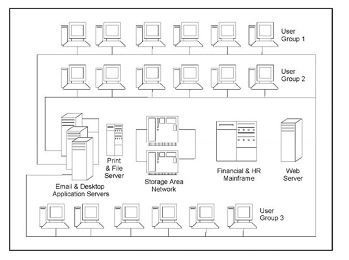 Se deben identificar las normas técnicas para redes de voz, datos y vídeo para proporcionar una referencia para el análisis y el apoyo de la infraestructura actual recursos, así como la planificación de recursos en el futuro. Normas de organismos nacionales e internacionales deben utilizarse para fomentar la selección de productos de proveedores que mejor integración con otras existentes y futuras productos. Normas técnicas de la red también se proporcionan en forma de políticas, especificaciones técnicas y procedimientos operativos estándar. Documentación de Seguridad.Cada red, la computación en nube, y el sistema de IT que se apoya en la base tecnológica debe ser probada y certificado por las vulnerabilidades de seguridad. Esto se hace para que se mantenga un nivel efectivo de apoyo a las empresas, y que una solución global de seguridad de TI se ha establecido para las aplicaciones alojadas servicios, bases de datos y sitios web. Los artefactos relacionados con la EA incluyen el desarrollo de planes de seguridad del sistema / red, informes de pruebas de vulnerabilidad recuperación de desastres y continuidad de los planes de operaciones, y la certificación y acreditación de los resultados de la revisión.5.12.1 Configuración solicitudes de cambio
Debe haber un método estándar para solicitar cambios en los artefactos AE
por lo que el control de la configuración a través de los puntos de vista actuales y futuras AE puede ser mantenido. El uso de un formulario de Solicitud de Cambio de AE (EACR) es una manera de tener un formato normalizado y el proceso de actualización de la documentación de AE. Hacer que el EACR formar una plantilla electrónica ayuda a promover el uso de todos los interesados, como ¿El archivo de los pendientes y aprobadas EACRS en el repositorio de AE base de datos.5.13 Hardware e Inventarios Software
Una de las funciones de la AE es proporcionar un repositorio para los inventarios de software de la empresa y los activos de hardware. El mantenimiento de un inventario de los recursos de TI ayuda a determinar qué niveles de inversión serán necesarios para las operaciones, el mantenimiento y la formación, así como las principales actualización tecnológica y los proyectos de sustitución. Usando inventario automatizado sistemas y etiquetas de código de barras ayuda a mantener un inventario preciso los recursos se ponen en y se retiró del entorno operativo de TI.Resumen Unidad 5.
En este capítulo se proporcionan descripciones y ejemplos de artefactos de AE que en el documento el estado actual de los componentes en todos los niveles del marco AE. La colección de artefactos actuales representa el "tal cual" vista de la AE. Esto es importante para la empresa, ya que constituye un inventario integrado de información de referencia para la planificación de los recursos y la toma de decisiones. Los puntos de vista actuales de la AE
componentes también muestran cómo los objetivos estratégicos, servicios de oficina y tecnología los recursos están alineados con eficacia, y las brechas de rendimiento también pueden ser revelados.Unidad 5: Preguntas y Ejercicios.
¿Cuál es el propósito de la visión actual de los componentes de AE?¿Cómo los artefactos se refieren a los componentes de AE?Provea algunos ejemplos de artefactos en los Objetivos y las iniciativas a nivel de la EA3.¿Cuáles son las diferencias entre los tradicionales modelos de datos (ERD y DFD) técnicas y técnicas de modelado de datos orientadas a objetos (UML)?6. Provea algunos ejemplos de artefactos en las aplicaciones y servicios de nivel del EA3 .Busque una empresa del sector público o privado, e identificar el siguiente cursoComponentes / artefactos en cada nivel del Marco Cube EA3:Identificar los objetivos estratégicos actuales, iniciativas y medidas de resultado.b. Identificar los LOB actuales, servicios de oficina y actividad / flujo asociado diagramas.Identificar los flujos de información y documentación de datos actuales en cada LOB. Identificar los actuales sistemas informáticos y aplicaciones que la información de soporte flujos para cada LOBIdentificar la infraestructura actual de TI y redes que albergan los sistemas de TI y aplicaciones.Autoevaluación 5.Estimado estudiante una vez finalizado la presente unidad lo invitamos que realice la autoevaluación respectiva. Conteste verdadero o falso a las siguientes interrogantes:Unidad 6: Desarrollo de Vistas Futuras de Arquitectura Empresarial.En este capítulo se tratara el desarrollo de las vistas futuras de AE, en el contexto de un marco de documentación y una metodología de implementación. Las vistas futuras de la AE son importantes para la empresa, debido a que capturan uno o más posibles escenarios operativos del negocio y la tecnología, que apoyan la planificación y la toma de decisiones. Estos escenarios operativos futuros se basan en suposiciones de capacidad y estrategias para un desempeño exitoso en respuesta a las influencias internas y externas. La creación de los artefactos de la vista futura se logra mediante el uso de los supuestos planificados en los escenarios y la misma documentación y técnicas de modelado que se utilizaron para desarrollar los artefactos de vista actual. Esto permite a los artefactos de la vista futura estar directamente relacionados con los artefactos de la vista actual en cada nivel de la estructura, de modo que los cambios potenciales y planificados resultan evidentes, y varios tipos o combinaciones de cambios pueden ser de modo guiado.Objetivos de AprendizajeComprender cómo las vistas futuras se relacionan con el marco de documentación AE.Comprender cómo las vistas futuras se relacionan con la metodología de implementación de AE.Comprender cómo la planificación de escenarios ayudan al desarrollo de las vistas futuras.Ver ejemplos de vistas futuras de los componentes y artefactos de AE.La vista futura de la AE documenta los recursos de TI que estarán activos en el entorno operativo por muchos años en el futuro. Esto también se conoce como la vista futura "to-be", a diferencia de la "as-is" actual" que documentan los recursos actuales de TI que se describieron en la unidad 4. Dependiendo del alcance de la planificación que se ha producido con anterioridad en la empresa, el futuro de los recursos de TI puede que no estén alineados con los objetivos y servicios estratégicos de la empresa. Si la planificación ha sido insuficiente, entonces se puede presentar duplicación de funciones y vista futura debe mostrar cómo tal duplicación será eliminada.Analogía Arquitectura Tradicional: Contar con una vista a futuro de la AE, es como tener un juego completo de planos para la modificación de una vivienda existente. Proporciona una referencia autorizada por el arquitecto y el dueño de casa para discutir los cambios en el hogar.Como se muestra en la Figura 6.1, la vista futura de AE provee a la empresa la documentación de los cambios identificados en cuanto a los objetivos estratégicos, servicios de negocios, flujos de información, solicitudes de apoyo y recursos de red.Figura 6.1. “Arquitectura Concúrrete –Arquitectura Futura” extraído de Scott A. Bernard 2012.En el  desarrollo de la vista futura de la AE es importante para una empresa porque es compatible con la planificación de recursos y la toma de decisiones. Además, al completar la documentación futura de AE en todos los niveles del marco de trabajo, emerge una visión futura de la empresa, la misma que revela cambios en las prioridades, procesos y recursos. En el desarrollo de la AE futura, cada nivel de la estructura se documenta con artefactos para mostrar los componentes que han sido aprobados para su aplicación, o están en las etapas de idea del proyecto. Los cambios potenciales dirigidos a los componentes actuales de AE incluyen objetivos estratégicos e iniciativos, servicios de negocios, flujos de información, sistemas, aplicaciones y redes de apoyo nuevas o actualizadas. Las iniciativas que se encuentran en las primeras etapas se pueden dejar fuera de la vista de futuro hasta que tengan un fuerte apoyo de los patrocinadores. Esto evitará abarrotar la vista futura AE con iniciativas y novedades que tienen pocas posibilidades de ser implementadas, y que con el tiempo irán en detrimento de la percepción del valor que entrega la AE como una referencia autorizada para la planificación y toma de decisiones. Las iniciativas candidatas son mejor documentadas en una sección especial del Plan de Gestión de AE.6.1 El desarrollo de escenarios CONOPS.Los Escenarios de Concepto de Operaciones (CONOPS) se han utilizado como una herramienta de planificación militar durante milenios. Del mismo modo, la capacidad de prever varios cursos posibles de acción es clave para ganar en muchos tipos de juegos recreativos. Utilizando el ajedrez como ejemplo, podemos anticipar cómo un oponente puede reaccionar a sus movimientos, este es uno de los primeros pasos que forma a un maestro de ajedrez. Para contar con los mejores niveles de juego debemos ser capaces de pensar a través de varios escenarios alternativos de movimientos y contra-movimientos que crean un equilibrio dinámico entre actuar y reaccionar.Del mismo modo, una empresa debe supervisar continuamente el entorno de funcionamiento interno y externo y hacer movimientos tácticos y estratégicos a fin de evitar situaciones catastróficas y al mismo tiempo aprovechar las oportunidades para maximizar el éxito de la misión. Las grandes empresas del sector público y privado han utilizado escenarios futuros para un determinado número de años para apoyar su planificación, podemos mencionar en este caso a Royal Dutch Shell y el Banco Mundial, a nivel país aún no se ha encontrado una iniciativa de este tipo.El papel que pueden jugar los escenarios futuros en el desarrollo de la vista futura de AE es la de identificar una gama de opciones de funcionamiento y los supuestos de planificación de la empresa. El desarrollo de varios escenarios que reflejan una variedad de entornos operativos buenos y malos ayuda a la empresa a pensar a través de sus respuestas probables (movimientos defensivos) e iniciativas (movimientos ofensivos) de anticipación. También ayuda a identificar los recursos y capacidades que se necesitarán para esas respuestas / iniciativas. Los escenarios CONOPS pueden ser bastante detallados, y se usan para documentar tanto el entorno operativo actual, y un número de posibles entornos operativos futuros. Las empresas deben identificar una serie de factores internos y externos del Análisis FODA para decidir qué escenarios futuros CONOPS documentar. Tener un número de escenarios futuros es útil para la empresa, ya que es imposible predecir qué factores internos o externos entran en juego ya sea para crear un entorno de trabajo hostil o útil.Uno de los formatos más eficaces para el desarrollo de una versión abreviada de un escenario CONOPS que sea fácil de compartir y utilizar en la empresa fue desarrollado por el Dr. Robert Neilson. Este tipo de escenarios tiene la forma de un cuento que se narra a través de los ojos de un personaje central que está implicado en los acontecimientos futuros que revelan los factores internos y externos de la empresa y el entorno operativo de la tecnología de la época. Estos controladores son entonces relacionados con supuestos de planificación específicos en tres áreas de cambio: procesos, personas y tecnología. Neilson establece que las historias son fáciles de recordar y pone de relieve que la hipótesis de planificación, revela los recursos y capacidades que se necesitarán si ese escenario se implementa.La necesidad de la empresa para conocer con detalle los planes estratégicos no puede ser sustituido por escenarios, más bien, los escenarios pueden servir para resumir y dar energía a la esencia de varios cursos de acción que se pide en el plan estratégico, y hacerlos más relevantes. Neilson, Robert. "Planificación Estratégica en CA Escenario Internacional". 6.2 Actualización de Visitas futuros AE - Control de Versión.En algún momento, los nuevos componentes y artefactos en la vista de futuro de la AE se implementarán y por lo tanto debe ser documentado como parte de la visión actual de la misma. Estos cambios en curso de la AE representan un reto en cuanto a la mejor manera de mostrar en cualquier momento que es lo actual y que está planificado. Tal vez la forma más simple y efectiva de abordar esto es "congelar" las vistas actuales y futuras de la AE en períodos regulares (por ejemplo, dos veces al año). Esto promueve la claridad y apoya el control de versiones Utilizando este ejemplo, los cambios en la las vistas actuales y futuras se recogen durante cuatro o cinco meses y luego se publican en los seis meses siguientes como una nueva versión de AE de la empresa. Los Stakeholder de la AE esperan las nuevas versiones y saben que puede confiar en la información que no cambiará en el repositorio de AE para los próximos meses. Versiones especiales se pueden hacer si se produce un cambio importante en la mitad del período que normalmente es estático. Sin este tipo de control de versiones, el repositorio de AE se convierte en un free-for-all por el que nadie está seguro de cuándo y dónde aparecerán los cambios, y esto redundará en detrimento de la percepción del valor de la información de la AE.Los siguientes son ejemplos de cómo los nuevos artefactos de AE así como lo actualizados se documentan en la visión de futuro de los componentes relacionados con la AE en todos los niveles del Marco EA3. 6.3 Artefactos del Nivel Estratégico de AE – Vista de Futuro.Componentes AE:• Plan Estratégico• E-Commerce o el Plan de Gobierno ElectrónicoArtefactos AE:• Plan Estratégico (Sl)• Análisis FODA (S-2)• Concepto del escenario de operaciones (S-3)• Concepto de Diagrama de Operaciones (S-4)• Balanced Scorecard (S-5)Los componentes y artefactos de AE en el nivel estratégico del Marco EA3 sirven para articular la dirección general y las prioridades que la empresa debe cumplir junto con los objetivos, iniciativas y medidas que definen el éxito. El Plan de E-Business o E-Gobierno luego sirve para proporcionar descripciones más detalladas de cómo las iniciativas de TI apoyarán al Plan Estratégico de la empresa, con un enfoque en los objetivos estratégicos y los servicios clave del negocio clave. Los planes actualizados se publicarán continuamente para reflejar los cambios en la dirección y las prioridades que la empresa tiene la intención de adoptar. La visión de futuro de estos planes puede servir como documentos de proyectos en el que los cambios potenciales que tienen patrocinio ejecutivo se registran hasta la publicación oficial de los nuevos planes. La visión de futuro de estos componentes debe ligarse a la visión de futuro de todos los artefactos relacionados con la AE, como los objetivos estratégicos, los escenarios, las iniciativas y medidas de desempeño.6.4 Escenarios EstratégicosLos escenarios estratégicos pueden ser añadidos o borrados de la vista futura del Plan Estratégico en respuesta a cambios en el entorno operativo interno y externo. Promover la comparación y el análisis de los posibles escenarios futuros que deberían documentarse de la misma manera en que el escenario actual está documentado: como una narrativa integrada y un conjunto de supuestos de planificación de alto nivel sobre las prioridades de la empresa, el rendimiento, recursos y riesgos.Objetivos EstratégicosMientras que la visión actual de TI relacionada con los objetivos estratégicos representan a los artefactos de alto nivel de AE que se documentan en el Plan Estratégico de la empresa, la visión de futuro de estos artefactos en cambio representan cambios en los objetivos o metas que aún no están formalmente aprobadas y publicadas como parte del Plan. Los nuevos objetivos estratégicos también sirven para dirigir el desarrollo de escenarios operativos futuros, que deben captar las prioridades y la dirección de esas nuevas metas.Iniciativas EstratégicasLa visión actual de TI relacionada con las iniciativas estratégicas sirve para crear conciencia y aprecio por el papel que TI desempeña en apoyo a los principales procesos administrativos y de negocio a través de la empresa. También soporta la planificación de recursos de alto nivel, también conocida como procesos de planificación de capital y control de las inversiones (CPIC) (véase el Capítulo de la guía para detalles). La visión de futuro de TI relacionada con las iniciativas estratégicas pretende mostrar los cambios que se están planificando para las iniciativas existentes, así como las nuevas iniciativas que se presentarán en los próximos años. Esto es especialmente valioso para las empresas que tienen procesos estructurados de planificación y presupuesto.Medidas de Desempeño:Los cambios en las iniciativas y objetivos estratégicos en las vistas futuras requerirán salidas nuevas o modificadas y medidas de éxito.Artefactos del Nivel de Negocios - Vista de FuturoComponentes AE:Cadenas de SuministroEmpresas de servicio• Portafolio de planificación de capital de TI. Artefactos AE:Plan de negocios (B-1)Diagrama de conectividad del nodo (B-2)Lane Swim Diagrama de proceso (B-3)Procesos de Negocio / Modelos de servicios (B-4)Business ProcesslProduct Matrix (B-5)Casos de uso y diagrama narrativos (B-7)Inversión Caso de Negocios (B-8)Las empresas cambian continuamente sus servicios en respuesta a una serie de factores que influyen en las necesidades del cliente, incluyendo nuevas y diferentes estrategias competitivas, las nuevas tecnologías y los cambios en la disponibilidad de recursos. Estos factores (también conocidos como controladores) están documentados tanto en el nivel estratégico y de negocio del Framework EA3. La documentación de los conductores en el nivel estratégico se centra a menudo en aquellos factores que se originan en un entorno operativo externo, mientras que la documentación de los conductores del Nivel de negocios a menudo se centra en los factores que se originan en el entorno de funcionamiento interno. Los componentes de AE a nivel empresarial se pueden extender más allá del entorno de funcionamiento interno (es decir, cadenas de suministro con proveedores externos), pero son fundamentalmente los procesos de gestión internos. Las vistas futuras de los artefactos AE relacionados, reflejan principalmente los cambios aprobados a estos servicios de negocio y a las actividades asociadas a la implementaciónHay cuatro tipos generales de cambios en los servicios de negocio que se presentan:La introducción de un proceso totalmente nuevo, La eliminación de un proceso existente, La reingeniería de un proceso existente, y Mejoras mínimas de un proceso existente. La gestión eficaz en el ámbito empresarial requiere que estos cambios se coordinen para que el rendimiento de la empresa no disminuya. Por lo tanto, los exámenes a los servicios empresariales existentes deben realizarse periódicamente por los administradores de las líneas de negocio para identificar a aquellos que puedan estar obsoletos, duplicados o con un valor añadido insuficiente para el logro de los objetivos estratégicos.Las decisiones resultantes de eliminar o cambiar los procesos existentes, o añadir nuevos procesos, son los que se documentan en la visión de futuro del Nivel de Negocios en lo que tiene que ver a componentes y artefactos.6.5 Proceso Documentación.Al igual que el enfoque de documentar las vistas futuras a nivel estratégico del marco EA3, sólo los cambios potenciales a los servicios empresariales que tienen patrocinio ejecutivo deben ser documentados en el nivel empresarial. Así se mantiene el valor de la visión de futuro y se promueve el uso de esta información para la planificación y toma de decisiones.Documentar los cambios aprobados en los servicios de negocio ayuda a mantener la "alineación hacia arriba", en el marco EA3 con los objetivos estratégicos e iniciativas. Asimismo, promueve la "alineación hacia abajo" en el marco EA3 para asegurar que los componentes y artefactos en {1los tres niveles más bajos están correctamente ajustados para soportar mejor los cambios en los procesos previstos. La empresa debe ser coherente en como los procesos de negocio actual y futuro están documentados (por ejemplo, los modelos IDEF-O, diagramas de carreteras y / o diagramas de flujo), de modo que el análisis y la planificación sea soportada de mejor manera.6.6 Planes de Proyecto.El Plan de Gestión de Proyectos (PGP) es un documento vivo que promueve enfoques probados y estandarizados para la implementación o actualización de los recursos de TI. La visión actual del Plan de Gestión de Proyectos se desarrolla en la fase de planificación de requisitos del ciclo de vida del proyecto, con las actualizaciones con las que se realizan los cambios en los requisitos, soluciones, o recursos. La visión futura del PGP puede no ser necesaria en ciertos enfoques del desarrollo de componentes de AE, también conocido como Análisis de Sistemas y Métodos de Diseño (SADMS) que promueven el desarrollo de todas las capacidades del sistema en un esfuerzo (por ejemplo, "cascada" o "desarrollo rápido de aplicaciones "métodos). Sin embargo, los enfoques SADM que promueven el desarrollo incremental (por fases) o evolutivo (espiral) de componentes pueden beneficiarse de tener una visión futura del PGP para mostrar la implementación de los módulos del sistema que se prevén en un futuro. La implementación gradual de los grandes proyectos de ERP con varios módulos podría ser un ejemplo en donde tener tanto una visión actual y futura del PGP sería beneficiosa. El PGP se mantiene a través de todo el ciclo de vida de sistemas.6.7 Casos de Negocios.El caso de negocio de inversiones es la parte del PGP que documenta el valor de la inversión para la empresa. El modelo de negocio es único, ya que se vincula directamente al presupuesto de la empresa y al proceso de planificación financiera, y por lo general requiere una revisión al año. La aprobación inicial de los casos de negocio en la identificación de los beneficios que superan los costos (tanto cuantitativos como cualitativos). La aprobación también se centra en la determinación de la tasa de retorno sobre el capital invertido (ROI) cumple con los objetivos mesurables establecidos por la empresa, de tal manera que otro uso de esos fondos no se justifica (costo de oportunidad). El caso de negocio debe entonces ser revisado ​​anualmente para determinar se generarán los beneficios suficientes para que amerite la inversión continua. Si no es así, la inversión debe ser cancelada o modificada de tal manera que el valor actual sea suficiente. El Capítulo 9 proporciona detalles adicionales sobre el desarrollo y evaluación del caso de negocio como parte del proceso de planificación de capital de TI.Artefactos en el nivel de Información– Vista FuturoComponentes AE:Almacenes ConocimientoSistemas de InformaciónBases de datosArtefactos AE:Plan de Gestión del Conocimiento (Dl)Matriz de intercambio de información (D-2)Diagrama de transición de estados (D-3)Diagrama de secuencia (D-4)Modelo lógico de datos (D-5)Modelo Físico de Datos (D-6)Matriz Entidad Relación (CRUD) Matrix (D-7)Diccionario de datos / biblioteca de objetos (D-8)Las vistas futuras de los componentes y artefactos de AE en el nivel de información Marco EA3 refleja los cambios que se anticipan en la colección de flujos de información que se necesitan para apoyar cambios en los servicios de negocio (alineación hacia arriba) o los cambios que se anticipan a los Sistemas / Servicios o el nivel de Infraestructura Tecnológica del marco EA3.6.8 Modelos de datos.Los puntos de vista tradicionales de los modelos de datos que muestran la estructura (diagramas entidad-relación) y el proceso (diagramas de flujo de datos) puede ser desarrollados para mostrar los cambios en el futuro, ya sea como documentos separados o mediante el uso de notación especial que puede ser integrada en la visión actual (por ejemplo, la uso de líneas discontinuas y símbolos para mostrar las entidades de datos, flujos futuros, tiendas). Cualquiera que sea el enfoque que se adopte, la idea importante es proporcionar una vista de futuro de la estructura de datos y procesos de una manera que es directamente comparable a la vista actual de modo que las zonas de cambio se pueden identificar fácilmente.Otro artefacto "tradicional" de modelado de datos que amerita el desarrollo de una visión de futuro es la Matriz de Actividad / Entidad (también llamado matriz CRUD). Esta matriz mapea las actividades que se producen en los límites del sistema de TI para las entidades de datos que se ven afectadas Esta mapeo permite al analista de datos y arquitecto de la empresa ver dónde y cómo los datos se crean, leen, actualizan o se eliminan (CRUD). Al identificar quien en la empresa es responsable (propietario) de la actividad, el propietario lógico de los datos y los procesos que transforman los datos también se puede identificar. La visión actual de la matriz CRUD y el conocimiento de los cambios futuros en los servicios empresariales permite el desarrollo de una visión de futuro de la matriz CRUD, que identifica cambios potenciales en la propiedad de los datos y que pueden dar lugar a discusiones sobre los cambios en los estándares de datos y formatos. Las actividades de consolidación, actualización o reemplazo del sistema de TI que buscan mejorar la eficiencia en el manejo de datos o incrementar el costo-efectividad del nuevo sistema se beneficiarán de un análisis detallado de los puntos de vista actuales y futuras de la matriz CRUD.6.9. Datos orientados a objetos y modelos de sistemas.Las vistas de futuro orientadas a objetos (OO) de las actividades del sistema (casos de uso), los datos de proceso / estructura (clases y diagramas de objetos), transformación de datos (diagramas de estado de transición), y los flujos de información (diagramas de secuencia) debe ser desarrollados de la misma manera que fueron desarrollados los artefactos de la visita actual de AE para que se pueda realizar una fácil identificación de los cambios.Una de las razones más poderosas para adoptar un enfoque  dirigido al modelado de datos y al análisis de sistema de TI es que los objetos se puedan modificar con un mínimo de esfuerzo para reflejar los cambios en los requisitos o utilizarlos en diferentes escenarios. La reutilización de objetos reduce el costo de los proyectos de actualización de sistemas y permite el uso de aplicaciones modulares basadas ​​en objetos (por ejemplo, las aplicaciones Java). El desarrollo de las vistas futuras de cómo la información en forma de objetos será almacenada ayudará a analistas, programadores y arquitectos a producir mejores modelos de datos lógicos y físicos que promueve la interoperabilidad de aplicaciones y soporten los componentes plug and play de AE, que se basan en estándares abiertos o en una línea de producto de un proveedor en particular.6.10 Diccionarios de datos / bibliotecas de objetos.Los diccionarios de datos proporcionan taxonomías y formatos estándar para las entidades de datos que se utilizan en los diversos sistemas empresariales de TI. Los diccionarios de datos no almacenan datos reales, solamente proporcionan una lista de entidades, atributos, formatos de datos y estándares. Estas normas ayudan a promover la interoperabilidad de los sistemas y la consolidación de las bases de datos. En la visión de futuro de un diccionario de datos mostraría los cambios en los estándares y formatos de los datos y que se prevé que se necesitan como resultado de los cambios al sistema de aplicación de base de.Las Bibliotecas de objetos son similares en concepto, excepto que estas almacenan tanto los formatos / normas y los módulos actuales de código que constituyen un objeto. Dado que una de las características básicas de los objetos es la encapsulación (protección contra la alteración de partes de código) la biblioteca de objetos puede almacenar objetos distintos al igual que un una estantería de libros Varias versiones de un objeto pueden ser almacenadas por separado para su uso en diferentes sistemas y aplicaciones (por ejemplo, un objeto factura que ofrece diferentes tipos de facturas a la medida para diferentes líneas de productos).Sistemas / Servicios de EA Nivel - Vista de FuturoComponentes: AEAplicaciones de softwareServicios WebBus de Servicios y Middleware Planificación de recursos empresariales (ERP)Sistemas OperativosArtefactos AE:Diagrama de Interfaces del sistema(AS-I)Diagrama comunicación del sistema (SA-2)Matriz de Interfaz del sistema (SA-3)Diagrama de flujo datos del sistema (SA-4)Matriz Operaciones del Sistema (SA-5)Sistemas de Intercambio de Datos Matrix (SA06)Matriz de rendimiento del sistema (SA-7)Diagrama de evolución del sistema Evolution (SA-B)Diagrama de aplicaciones Web (SA-9)El nivel de sistemas / servicios del marco EA3 se organiza en torno a componentes integrados "plug-and-play" basados ​​en estándares abiertos, y los objetos reutilizables de código que son la base de un enfoque basado en componentes y orientada a servicios, como se promueve en el marco EA3. Varios artefactos se utilizan para documentar los componentes futuros a nivel de Sistemas / Servicios, incluyendo el código del programa y la documentación técnica de las versiones y actualizaciones; diagramas de interfaz, y las normas.6.11 Interfaz de Programación de Aplicaciones.La descripción de las interfaces de programación de aplicaciones en la vista de futuro proporcionan una visión de lo que va a cambiar a partir de lo que está actualmente en funcionamiento, así como las nuevas capacidades funcionales que tendrán que ser integradas. Las interfaces de programación de aplicaciones (API) son una característica de la mayoría de los programas comerciales de software y es donde los puntos de interfaz diseñados en el código de programación se encuentran. Las API´s definen el grado de interoperabilidad y puede incluir estándares abiertos para lograr máxima integración con una amplia gama de otros productos. Por el contrario, las API puede ser propietario y limitar la interoperabilidad de los productos de un proveedor específico (por ejemplo, las interfaces entre los módulos de un producto ERP). Los artefactos AE en este nivel son la descripción técnica de las API y la lista de las normas API.6.12 Diagramas de aplicaciones de interfaz.Los diagramas de interfaz en la vista de futuro muestran los cambios en el sistema actual, los servicios y los puntos de interfaz de la aplicación. En las API´s es en donde se producen los intercambios de información y se infiere la conectividad que se muestra con más detalle en el nivel de infraestructura de tecnología de la AE. Los diagramas de interfaz son también importantes para mostrar cómo componentes de las aplicaciones interactúan en el entorno operativo de la empresa, incluido el modo en que los servicios web intercambian información a través de los servicios de la Plataforma NAP Web Service. En el caso de que estas aplicaciones sean productos comerciales de diferentes proveedores, estas interfaces pueden identificar dónde la compatibilidad debe estar presente y, como tal, ayudar a establecer las necesidades futuras de integración.NormasEn las vista futuras, se muestran las normas de documentación técnica en base a los estándares internacionales, nacionales, locales y de la industria que cambian a servicios comerciales y de desarrollo a la medid; esto incluye las API´s y otros requisitos de interoperabilidad y rendimiento; las descripciones WSDL (Web Service Description Languaje), los servicios web de registro de normas técnicas enfocándose a una futura implementación con un enfoque orientado a servicios bajo el marco EA3.Artefactos en el Nivel de Infraestructura. Vista Futura.Componentes AE:Redes de DatosRedes de TelecomunicacionesRedes de video Soluciones de SeguridadArtefactos de AE: Diagrama de conectividad de red (NI-I)Inventario de red (NI-2)Inventario de equipamiento (NI-3)Planos de construcción (NI-4)Diagrama de centros de red (NI-5)Cable Diagrama de planta (NI-6)Montaje en rack Diagrama de Elevación (NI-7)En el nivel de infraestructura tecnológica del marco de AE se documentan componentes tales como las redes de voz, datos y vídeo, así como las soluciones de seguridad empresariales. Uno de los objetivos de la AE es promover la integración de estas redes en un solo Backbone tecnológico, la vista futura de los artefactos de AE a este nivel documenta los cambios en esta infraestructura.Red de DocumentaciónLa documentación de redes empresariales de TI en la vista futura muestra los cambios en la infraestructura de los componentes de voz, datos y video. Las redes empresariales LAN, WAN, y otras redes se presentan principalmente en los diagramas y documentos de especificaciones técnicas. Estos artefactos de AE deben enfocarse en los cambios en el cableado, Wireless, armarios de cableado de telefonía y de datos, hardware y software de red, servidores, computadoras de escritorio y portátiles, periféricos, y los recursos de acceso remoto.Normas Técnicas.La documentación de estándares técnicos de la red de TI en la vista futura muestra los cambios en las normas nacionales, internacionales y comerciales que se utilizan para guiar los cambios en el Backbone tecnológico de la empresa. Esto incluye cambios en las normas que figuran en los modelos de redes, incluyendo el modelo OSI y el modelo TCP / IP. También incluye estándares para telefonía, comunicaciones inalámbricas y de video conferencia a distancia.Seguridad Documentación.Las vistas futuras de documentación muestran los cambios esperados en los estándares de seguridad, planes, pruebas y certificación de cada sistema de TI y el componente de red de la EA, así como la documentación relacionada con la seguridad para las aplicaciones y bases de datos.Los cambios de configuración.En la visión de futuro EACRs consta de un archivo de solicitudes de cambio aprobadas y aún por ejecutar. Estos documentos EACRs documentan el impacto técnico y operativo de los cambios en los componentes en todos los niveles de la AE. Consulte la Unidad 6 para obtener más información sobre EACRs.Hardware / SoftwareEl artefacto de AE en esta área de la vista de futuro es una lista que documenta los cambios previstos en la cantidad y tipo de productos de hardware y software y que se utilizaran en los componentes de AE a través de cada uno de los niveles del marco de AE.Resumen de la Unidad 6.En este capítulo se proporcionan ejemplos de artefactos que documentan las vistas futuras de los componentes de AE en todos los niveles del Marco EA3. El uso de escenarios futuros es una forma de identificar posibles entornos operativos y supuestos de planificación en los que deben basarse las vistas futuras de AE. Las mismas técnicas de documentación se deben utilizar en el desarrollo tanto de las vistas actuales como futuras de los componentes de AE, para que los cambios sean más fáciles de destacar y comparar. En la unida 6 se describe el propósito y la composición de un Plan de Gestión de AE, que proporciona una descripción de la transición en curso entre puntos de vista actuales y futuros de la AE.Preguntas y Ejercicios unidad 6¿En qué fase de las vistas de futuro se intenta proporcionar documentación?¿Por qué la misma técnica de documentación es utilizada en la vista actual y futura de un componente de AE? ¿Cuál es la relación entre el Plan Estratégico y las vistas futuras de la empresa? ¿Cómo puede ser gestionadas las transiciones entre las vistas actuales y futuras?Cómo pueden las actividades de Mejoramiento de Procesos de Negocio (BPI) y Reingeniería de Procesos de Negocio (BPR) reflejarse en las vistas de futuro en el nivel de productos y servicios de Marco EA3?¿Cómo pueden los cambios en los flujos de información y estructuras de datos se reflejarse en las vistas de futuro en el nivel de Datos e Información del Marco EA3?¿Cómo pueden los cambios en las aplicaciones y funcionalidades reflejarse en las vistas de futuro en el nivel de aplicaciones y sistemas de marco EA3?¿Cómo pueden los cambios en la redes de voz, datos, vídeo reflejarse en las vistas de futuro en el nivel de Redes e infraestructuras del marco EA3?Desarrollar un escenario de futuro para una empresa que describa los cambios en los procesos, factores humanos y la tecnología. Identificar los supuestos de planificación que subyacen a estos cambios.Encontrar una empresa del sector público o privado e identificar los componentes y artefactos actuales de AE en cada nivel del Marco EA3Autoevaluación 6.Estimado estudiante una vez finalizado la presente unidad lo invitamos que realice la autoevaluación respectiva. Conteste verdadero o falso a las siguientes interrogantes:Unidad 7  Desarrollo de un Plan de Gestión de Arquitectura Empresarial.Estimado estudiante iniciaremos con el estudio de la unidad 7 en la cual nos enfocaremos a conocer e interpretar los elementos en el desarrollo de un Plan de Gestión de Arquitectura Empresarial.El Plan de Manejo de Arquitectura  Empresarial  documenta las brechas de la empresa, las necesidades de recursos, soluciones previstas, un plan de secuenciación, y un resumen de la arquitectura actual y futura. El Plan también describe el gobierno  de procesos de AE, la metodología de  implementación, y el marco documentación.De igual forma usted debe tener presente que el Plan de Manejo de Arquitectura  Empresarial  trata de un documento que se actualiza a intervalos regulares para proporcionar un control de versión clara de los cambios en la visión actual y futura de los componentes y artefactos  de la AE. Es importante destacar que el Plan de Gestión de AE debe ser archivado en el repositorio en línea de AE para apoyar un fácil  acceso a la información y promover la vinculación de AE a la gestión de TI basada en procesos.Es importante que considere que la  AE  está en continua transición como la implementación de TI y actualización proyectos. Las empresas grandes y medianas a menudo tienen varios proyectos de TI en curso en un momento dado, lo que requiere un nivel general de coordinación, priorización y supervisión. Como se muestra en la figura 7.1 el plan de manejo de la AE.El Plan de Gestión estipula dicha coordinación y apoyo de supervisión para cambios en AE de la empresa, entre los puntos de vista actuales y futuras.Figura  7.1. “Plan de Manejo de AE”   extraído de Scott A. Bernard 2012. Manejo de Programas de Arquitectura Empresarial.Estimados estudiantes iniciaremos temática del manejo de Programas de AE considerando que el mismo debe ser  compatible con la política de desarrollo, la toma de decisiones, y el uso eficaz, eficiente de los recursos de la organización. El Programa de Gestión de AE documenta las actividades asociadas con la administración de la AE como un proceso continuo.7.1.1. Gobernanza y Principios.En la presente sección se documenta la forma en que las políticas y la toma de decisiones se producirán dentro del programa de Arquitectura Empresarial. Es importante recordar que la  gobernanza se describe a través de una narración de la política de AE y un diagrama de flujo adjunto que muestra cómo y cuándo se toman las decisiones sobre cuestiones arquitectónicas. Las decisiones pueden ser  propuestas de inversión de TI, revisión de proyectos, aprobaciones de documentos, y las normas de adopción o exenciones. 7.1.2. Soporte para estrategias  y negocios. En esta sección haremos hincapié en que uno de los principales objetivos del programa de AE  es apoyar y mejorar a la empresa a través de la  planificación estratégica y del negocio, así como identificar las brechas de desempeño que los componentes de AE pueden ayudar a cerrar. Para que los componentes de la AE puedan ser vistos como un activo estratégico y  considerarse como parte del proceso de planificación estratégica, los ejecutivos del negocio deben valorar la importancia del programa de AE  como  apoyo a los resultados que sean importantes para ellos. 7.1.3. Roles y Responsabilidades AE.En el siguiente apartado nos enfocáramos a los roles y responsabilidades dentro del contexto de la Arquitectura Empresarial.En la figura 7.2 se presenta algunos roles como responsabilidades dentro del equipo de AE.Figura 7.2. “Roles y Responsabilidades de AE” extraído de Scott A. Bernard 2012. 7.1.4.  Presupuesto del Programa de AE.Esta sección documenta el presupuesto para el programa de AE por año fiscal y durante el ciclo de vida total, por lo que el coste total de propiedad (TCO) se identifica. Aunque el programa de AE está en curso, un período de vida útil de cinco años se recomienda que sea capaz de calcular el TCO. En general, los costes que deben incluirse son los de AE programa de puesta en marcha y funcionamiento, salarios y facilidades de trabajo para el equipo de AE, la documentación inicial de la AE, las actualizaciones periódicas a la AE, y la implementación. Asegúrese de que desarrollo del Plan de Gestión de AE, AE compra de herramientas y apoyo, y AE repositorio desarrollo y mantenimiento. La estimación inicial de estos costes representa el "punto de partida" para la financiación de los programas de Arquitectura Empresarial. El gasto durante el ciclo de vida debe ser seguido en contra de esta línea de base para promover la gestión eficaz del programa de Arquitectura Empresarial. Es importante considerar si los cambios en el alcance del programa de AE se producen, el correspondiente cambiar en la línea de base fondos debería ser hecha7.1. 5 Medidas de Desempeño del Programa de AE.Uno de los propósitos del Plan de Gestión de la Arquitectura Empresarial es mostrar una visión general de la relación entre los componentes de la AE y productos actuales en cada nivel del EA3 Cubo; de esta manera, el papel actual de las TI dentro de la empresa comprenderá  mejor y pueden ser analizados desde una de arriba hacia abajo, o perspectiva de abajo hacia arriba. El objetivo de esta parte del Plan de Gestión de AE es no duplicar la extensa documentación, pero proporcionar una visión integrada de cómo los componentes y artefactos trabajan en apoyo el uno del otro. Esto también crea el marco para la Parte 3 de la Gerencia del Plan de AE, que analiza los cambios futuros en los componentes de AE y artefactos para lograr mejorar el rendimiento y eficiencia.7.1.5.1. Objetivos estratégicos e iniciativas.Estimado estudiante en la presente sección nos enfocaremos en los objetivos e iniciativas estratégicas para apoyar el logro de estratégico de la empresa.La figura 7.3 proporciona un ejemplo de formato para un artefacto que asigna a la AE componentes a la empresa de objetivos estratégicos e iniciativas.Figura 7.3. “Artefactos” extraído de Scott A. Bernard 2012.7.1.5.2 Servicios empresariales y flujos de informaciónEn esta sección identificara el papel que desempeña la AE en el apoyo y análisis de procesos de negocio y mejora, así como la identificación y optimización de los flujos de información dentro y entre estos procesos. También se reafirma el principio de que componentes de la AE son un medio para que los servicios empresariales sean eficaces, y no deben ser adquirido al menos  que haya un fuerte caso de negocios que apoya la inversión. La empresa debe aparecer junto con la clave del negocio servicios y la información asociada a los flujos en cada línea de negocio. Una descripción general es después de la forma en los componentes de TI apoyar a cada proceso de negocio clave en la Servicios empresariales nivel del marco EA3.En los diagramas detallados de los flujos de información y la estructura se incluyen datos utilizando los diversos tipos de artefactos que pueblan el flujo de información de nivel el Marco de Cubo EA3 (por ejemplo, diagramas entidad relación, flujo de datos Diagramas, esquemas orientados a objetos). 7.1.5.3 Sistemas y aplicaciones.En esta sección se identifica la forma actual de  los  componentes de la AE y los artefactos en los sistemas y las aplicaciones a nivel del Cubo EA3.La discusión debe resumir lo bien que esta los aplicativos y las  costumbres mercantiles desarrolladas en los  sistemas de TI los mismos que deben proporcionar la funcionalidad que la empresa necesita para las operaciones en función de su línea de negocio y automatización de oficinas. Esto puede variar de gran escala, multi-módulo de soluciones ERP, para aplicaciones comerciales y bases de datos, a los pequeños desarrollados de forma personalizada sitios web.7.1.5.4 Infraestructura Tecnológica.Iniciaremos considerando la infraestructura tecnológica para soportar la AE   así como los componentes y artefactos que componen la infraestructura de tecnología a nivel del Marco Cube EA3. El análisis de la parte tecnológica a nivel de AE debe centrarse en el estado actual de las redes internas y externas así como su infraestructura global de comunicaciones.7.1.5.5  Seguridades de IT.Estimado estudiante en esta sección enfocaremos las seguridades de TI bajo el marco de la AE.La Seguridad de TI debe ser parte de cualquier objetivo estratégico o iniciativa  puesto que  la información debe ser precisa y debidamente autentificada. Las descripciones de alto nivel proporcionan la forma de seguridad integra en los negocios servicios y el control de los flujos de información, así como el diseño y operación de los sistemas, servicios y redes. La Información específica de seguridad de TI no debe formar parte del Plan de Gestión de AE, ya que podría revelar vulnerabilidades. Esta tipo de información debe ser documentada en un plan de seguridad de TI independiente que sólo ciertas personas en la empresa tiene acceso.A continuación detallaremos el modelo de Referencia en relación a las Seguridades de TI.El Modelo de Referencia (T SRM), establece las normas de AE para voz, datos, video, y seguridad informática que se utilizaran durante el desarrollo de componentes de AE. El TSRM también puede proporcionar una lista de proveedores preferidos y los productos que cumplen con la técnica normas que una empresa adopte. Las  normas de AE  son un elemento clave de la gestión de la  configuración (CM) Proceso y provienen de organizaciones internacionales, nacionales, gobierno local, la industria y las fuentes de la empresa.Estándares seleccionados deberían incluyen estándares para tecnologías de voz, datos y vídeo de los estándares principales organismos de todo el mundo, incluyendo el Instituto of Eléctrica and Electronics Engineers (IEEE), el Instituto Nacional de Ciencia y Tecnología (NIST), la Empresa Internacional de Normalización (ISO), el Comité de Normalización (CEN) y la Empresa Federal Architecture Modelos de referencia .Requisitos de mano de obra cualificada. -En esta sección se describe el enfoque de TI planificación de la plantilla y la formación que la empresa utiliza en capital humano gestión. La gente es a menudo el recurso más valioso de una empresa tiene, y planes de personal de TI debe detallan los requisitos de capacitación para el componente AE acciones de apoyo y los nuevos proyectos de desarrollo a todos los niveles de la estructura.7.1.5.6 Escenarios futuros de operación. En esta sección se dan a conocer los escenarios operativos futuros así como una descripción de los mismos.Escenario 1: Continuar con el statu quo.Escenario 2: Una estrategia comercial agresiva en un ambiente de buen mercado.Escenario 3: Una estrategia de negocio defensiva durante un mercado a la baja de sentido.Supuestos de planificación basados en AE.Los supuestos de planificación de los escenarios son con más detalle en términos de lo que significan para las prioridades de la empresa ya que implementa la AE futura. Los supuestos  a identificar son las nuevas capacidades y recursos que serán necesarios para que la empresa tenga éxito en cada escenario. Esta sección se centra en el escenario seleccionado y la planificación de los supuestos que subyacen a ese curso de acción. Los supuestos de planificación que fueron identificadas en el Escenario Futuro  convertido en guías para las decisiones acercan de cómo cambiar la AE actual, que debe ser descrito.Vistas actuales y futuros de la AE.En el presente apartado nos enfocaremos en la  documentación de los cambios previstos en los procesos y los recursos que  se desarrollan en las vistas futuras de la AE esto en todos los niveles de la estructura. Utilizando el marco EA3 como referencia, las actualizaciones deben llevarse a cabo en un "top-down", para preservar el énfasis de la estrategia y de negocios, y para mantener la lógica de la documentación de las relaciones.Los cambios en el plan estratégico del Enterprise  se hacen periódicamente o en respuesta a un significativo nuevo negocio interno o externo o controlador de la tecnología. Más planes estratégicos están destinados a durar varios años, con metas asociadas, iniciativas y medidas de cambio de muy poco. Los cambios en el Cubo EA3 Marco a este nivel por lo tanto, puede ser mínima, si no es el momento para actualizar plan estratégico. Los objetivos, iniciativas y medidas deben ser considerados como componentes  de la  Arquitectura Empresarial; lo que significa que un objetivo o medida se puede añadir sin anular el plan estratégico en su conjunto.  Un enfoque similar se utiliza para revisar y actualizar los negocios de la empresa, servicios en el segundo nivel del Marco Cube EA3. Es importante asegurar que la visión actual de servicios a las empresas es completa y pueden mostrar cómo apoyar el logro de los actuales objetivos estratégicos. Los cambios en los servicios a las empresas puede ser realizado teniendo en cuenta los cambios en los objetivos estratégicos,  iniciativas y medidas que pueden ser planificadas y documentadas en el nivel superior del Marco de Cubo EA3. Asimismo, la documentación a nivel de procesos de negocios del Marco de Cubo EA3 debe mostrar la planificación futura más eficaz, rentable y técnicamente donde se integren todos los procesos.En el tercer nivel del framework del  Cube EA3, el desarrollo de puntos de vista futuras permite una planificación proactiva para mejorar el intercambio de información dentro de la empresa y promueve el establecimiento de normas para el formato de comúnmente utilizados entidades de datos ,objetos que promueve en componente AE interoperabilidad. La planificación a este nivel del marco EA3 considera en primer lugar la relacionadas con la información exigencias del nivel superior, servicios de oficina. Por último, la planificación para los flujos de información mira hacia abajo en el Marco de Cubo EA3 en el Sistemas / Servicios de nivel y el nivel de tecnología de infraestructuras.Documentar los cambios en el flujo de información dentro de  las empresas de servicios permitirá a los planificadores de AE seleccionar  los componentes AE.Un punto focal para la discusión en esta sección es identificar las brechas de desempeño actuales que existen en los niveles superiores del Marco Cube EA3 y asignarlos a los actuales componentes y productos. La visión futura del nivel de Sistemas  y Servicios de la EA3  debe demostrar que los componentes de AE van a cambiar y en qué período de tiempo. Los componentes de AE de cuarto nivel de la AE deben ser seleccionados para su interoperabilidad así como el rendimiento y la escalabilidad.A nivel de infraestructura de tecnología de la EA3 Marco Cube, los cambios futuros se reflejan en los componentes de AE (hardware y software) que deben proporcionar voz fiable, datos seguros, vídeo de alta calidad. Los Estándares de interoperabilidad, rentabilidad y abiertos son factores adicionales a considerar.Secuenciación del Plan AE. Estimado estudiante continuando con nuestro estudio en  la presente  sección analizaremos el Plan de Gestión de secuenciación de la AE los mismos que son los documentos del plan de las tareas, hitos y plazos para la implementación de nuevos  componentes de AE y artefactos. Las empresas grandes y medianas a menudo tienen en proceso desarrollos, actualizaciones, migraciones en curso en un momento dado los proyectos por ello requieren una secuencia óptima de actividades. A veces hay dependencias entre proyectos que también requieren  secuencia apropiada. Por ejemplo, una mejora de la capacidad de los datos infraestructura puede ser necesario antes de otros sistemas y / o bases de datos pueden ser efectivamente alojado de modo que el máximo rendimiento puede ser alcanzado. Otro ejemplo común es la consolidación de los componentes de AE (los recursos de TI, tales como sistemas, aplicaciones y bases de datos) para mejorar el rendimiento y la total de costo efectividad. La figura 7.4  proporciona un ejemplo de un diagrama que muestra la secuencia de AE actividades de consolidación de los componentes.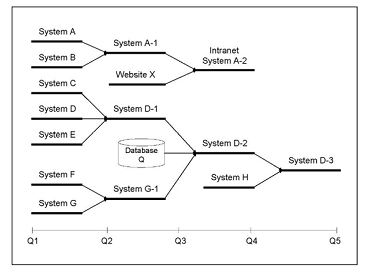 Figura 7.4. “Secuencia del Plan de AE extraído de Scott A. Bernard 2012. 7.5  Configuración de Gestión de la AE.La gestión de configuración (CM) y la sección del Plan de Gestión de AE sirven para apoyar el proceso por el cual sub-cambios en la AE se gestionan y las normas de la TSRM aplican.Los cambios en la AE incluyen la adición, actualización, retiro de componentes de AE o artefactos. CM asegura:Un proceso normalizado se utiliza en la revisión cambios propuestos.Normas técnicas para voz, datos y video son seguido o no exigidos.Proceso de renuncia  de documentadosTiempo específicosAplicaciones para el control de versionamiento.El proceso de CM debe ser supervisado por el arquitecto jefe, y con el apoyo de una arquitectura de trabajo Grupo que incluye a las partes interesadas de toda la empresa. El proceso CM funciona a través de la presentación, revisión y aprobación / rechazo de una AE Petición de Cambio (EACR) forma y por cualquier parte interesada, como se muestra en la Figura 7-5.
Figura 7.5. “Ejemplo de  Formulario de Solicitud de Cambio” extraído de Scott A. Bernard 2012.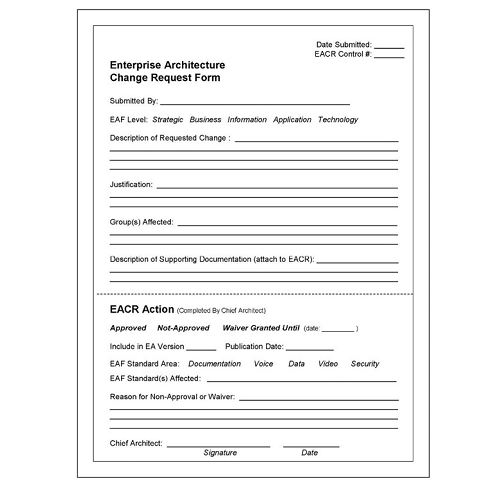  7.6 Glosario de Plan de Gestión de AE.Un Glosario de términos de AE es proporcionado junto a una lista de acrónimos. También debe haber una lista bibliográfica de libros y artículos de referencia que podrían proporcionar antecedentes adicionales o que ayudar a la comprensión del lector del Plan de Gestión de AE.Debido a que la AE es siendo un área emergente de la práctica profesional, la Lista de Siglas y Glosario son útiles en la creación de un conjunto común de términos y definiciones para su uso en todo la empresa.Resumen de la Unidad 7.
En este capítulo se proporcionó una descripción de la finalidad, el formato y contenido de un AE Plan de Gestión. Este Plan describe el proceso de gestión de AE, metodología de implementación, y el marco de la documentación, así como resúmenes de los puntos de vista actuales y futuros de la AE. Se trata de un documento vivo que es actualizado a intervalos regulares para proporcionar un control de versión clara de los cambios en  puntos de vista actuales  futuras de los componentes de AE y artefactos en cada nivel del framework. El Plan de Gestión de AE debe ser archivada en la AE en línea repositorio para permitir el acceso fácil a la información y promover la vinculación de la AE programa a otros procesos de gestión de TI.Preguntas y Ejercicios unidad 7.1. ¿Cuál es el propósito de un plan de gestión de AE?
2. ¿Qué es una Solicitud de Cambio de AE y cómo se utiliza en la configuración
Proceso de gestión?
3. ¿Por qué son importantes los términos normalizados a un programa de AE?
4. ¿Cuáles son los resúmenes de puntos de vista actuales y futuras de una parte importante de la EA Plan de Manejo? 5. ¿Cómo puede un Plan de Gestión de AE muestran "brechas" en el desempeño de la empresa?6.  Desarrollar un diagrama de flujo para AE gobernabilidad en un sector público o privado empresa. Mostrar en el desarrollo de políticas y toma de decisiones se producen, así como las interfaces con otros procesos de gestión, incluida la planificación de capital, gestión de proyectos, y la seguridad.
7.  Desarrollar un Plan de secuenciación para la aplicación de un gran comercial Enterprise Resource Planning (ERP) del producto que tiene módulos de software para finanzas, contabilidad, nóminas y beneficios, producción, inventario y ventas. 8.  Desarrollar los  Roles AE y matriz de responsabilidades para un público o privado sector de las empresas de su elección.Autoevaluación 7.Estimado estudiante una vez finalizado la presente unidad lo invitamos que realice la autoevaluación respectiva. Conteste verdadero o falso a las siguientes interrogantes:Glosario AnexosSolucionario de Autoevaluaciones:Unidad 1Unidad 2Unidad 3Unidad 4Unidad 5Unidad 6Unidad 7TITULACIÓNCICLOIngeniería en Informática9Unidad 1.Figura 1.1: Elementos de la Arquitectura Empresarial, extraído de EABok 2004Figura 1.2: Federal Enterprise Architecture extraído de http://www.whitehouse.gov/sites/default/files/omb/assets/egov_docs/common_approach_to_federal_ea.pdf Figura 1.3: Zachman Enterprise Architecture Framework extraído de http:ww.zachman.com/Figura 1.4: TOGAF – Metodología de Descripción Arquitectónica extraído de http://www.opengroup.org/togaf/Figura 1.5: Influencia de la Arquitectura Empresarial, extraído de Scott A. Bernard 2012 Figura 1.6: Principales áreas de control integrado de la Arquitectura como Meta Disciplina extraído de Scott A. Bernard 2012.Figura 1.7. La Arquitectura Empresarial como Meta-ModeloFigura 1.8: Arquitectura Empresarial como una Meta Disciplina, extraído de Scott A. Bernard 2012Figura 1.9: Elementos fundamentales de un enfoque de Arquitectura Empresarial, extraído de Scott A. Bernard 2012Figura 1.10: Alineación Estratégica de Capacidades y Recursos, extraído de Scott A. Bernard 2012	Figura 1.11: Elementos básicos de análisis y diseño para la AE, extraído de Scott A. Bernard 2012Figura 1.12: EA3 cubo de Análisis Framework y Diseño extraído de Scott A. Bernard 2012Figure 1.13: Componentes de AE – Ejemplos, extraído de Scott A. Bernard 2012Figura 1.14: Conductores del cambio arquitectónico extraído de Scott A. Bernard 2012Figura 1.15: Ejemplo del diseño del repositorio "Empresa Viva", extraído de Scott A. Bernard 2012Figure 1.16: Campos que influyen en la Arquitectura Empresarial, extraído de Scott A. Bernard 2012Figura 1.17: Diamante de Leavitt, extraído de Scott A. Bernard 2012Figura 1.18: El Modelo Empresarial Parson/Thompson, extraído de Scott A. Bernard 2012Figura 1.19: Modelos Relativos a las Funciones y Estructura Organizacional,  extraído de Scott A. Bernard 2012Figure 1.20: Modelo Organizacional en Red, extraído de Scott A. Bernard 2012Figura 1.21: Relación de Equipos Funcionales Hacia las Líneas de Negocio de la AE, extraído de Scott A. Bernard 2012Unidad 2.Figura 2.1. Herramientas de Arquitectura Empresarial, extraído de http://mega.com/en/analyst-and-industry-report/gartner-magic-quadrant-enterprise-architecture-tools-2012Unidad 3Figura 3.1: Elementos básicos de la documentación de la AE extraído de Scott A. Bernard 2012Unidad 4Figura 4.1: Componentes de AE y Artefactos extraído de Scott A. Bernard 2012Figura 4.2: Ejemplo de análisis de tabla Resumen FODA  extraído de Scott A. Bernard 2012Figura 4.3 : Preguntas que dirigen el desarrollo de un ConOps, extraído de Desarrollo de un concepto de operaciones, disponible en   http://www.meted.ucar.edu/communities/hazwarnsys/ffewsrg_es/FF_EWS.Cap.9.pdfFigura 4.4 : Arquitectura Data Warehouse – Data Mart, extraído de Introduction to Data Warehousing and Business Intelligence, disponible en http://docs.oracle.com/cd/B28359_01/server.111/b28318/bus_intl.htm#i32143Figura 4.5 Patrón arquitectónico – Web Services, extraído de Web Services Pattern, disponible en https://enterprisearchitecture.nih.gov/Pages/WebServicesArchitecturePattern.aspxFigura 4.6: Ejemplo de alto nivel de la conectividad provista por un ESB (Bus de Servicios Empresariales) extraído de Introduction to the Microsoft ESB Guidance, disponible en http://msdn.microsoft.com/en-us/library/ff648282.aspxFigura 4.7: Arquitectura de Redes Moviles para Internet, extraído de  Cisco Movile Wireless Home Agent Release 5, disponible en http://www.cisco.com/en/US/prod/collateral/wireless/wirelssw/ps5940/data_sheet_c78-534715.htmlUnidad 5Figura 5.1 “Arquitectura Concurrente –Arquitectura Actual” extraído de Scott A. Bernard 2012Figura 5.2 “Documentación de Procesos” extraído de Scott A. Bernard 2012.Figura 5.3 “Ejemplo de red Diseño de Normas Técnicas Diagrama”  extraído de Scott A. Bernard 2012Unidad 6Figura 6.1. “Arquitectura Concúrrete –Arquitectura Futura” extraído de Scott A. Bernard 2012Unidad 7Figura  7.1. “Plan de Manejo de AE”   extraído de Scott A. Bernard 2012Figura 7.2. “Roles y Responsabilidades de AE” extraído de Scott A. Bernard 2012Figura 7.3 . “Artefactos” extraído de Scott A. Bernard 2012Figura 7.4 . “Secuencia del Plan de AE extraído de Scott A. Bernard 2012Figura 7.5. “Ejemplo de  Formulario de Solicitud de Cambio” extraído de Scott A. Bernard 2012ICONODESCRIPCIÓN.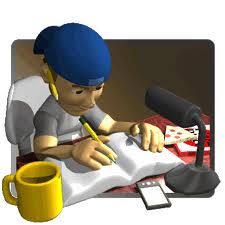 Ejercicios Propuestos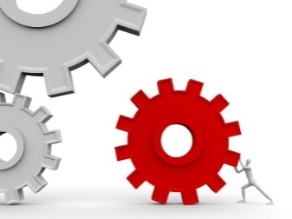 Indicaciones del profesor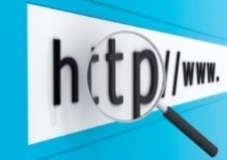 Buscar información en Internet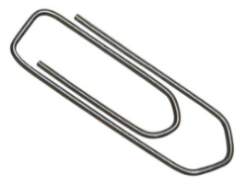 Revisar AnexosImportancia de la temática.Definiciones a considerar.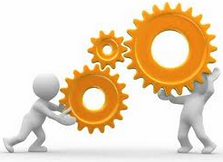 Trabajo por ítems.6. Proceso de enseñanza y aprendizaje.6.2 Sistema de evaluación de la asignatura (primero y segundo bimestre)6. Proceso de enseñanza y aprendizaje.6.2 Sistema de evaluación de la asignatura (primero y segundo bimestre)6. Proceso de enseñanza y aprendizaje.6.2 Sistema de evaluación de la asignatura (primero y segundo bimestre)6. Proceso de enseñanza y aprendizaje.6.2 Sistema de evaluación de la asignatura (primero y segundo bimestre)6. Proceso de enseñanza y aprendizaje.6.2 Sistema de evaluación de la asignatura (primero y segundo bimestre)6. Proceso de enseñanza y aprendizaje.6.2 Sistema de evaluación de la asignatura (primero y segundo bimestre)6. Proceso de enseñanza y aprendizaje.6.2 Sistema de evaluación de la asignatura (primero y segundo bimestre)6. Proceso de enseñanza y aprendizaje.6.2 Sistema de evaluación de la asignatura (primero y segundo bimestre)6. Proceso de enseñanza y aprendizaje.6.2 Sistema de evaluación de la asignatura (primero y segundo bimestre)6. Proceso de enseñanza y aprendizaje.6.2 Sistema de evaluación de la asignatura (primero y segundo bimestre)6. Proceso de enseñanza y aprendizaje.6.2 Sistema de evaluación de la asignatura (primero y segundo bimestre)                       

                   Formas de Evaluación 




Competencia: Criterios                       

                   Formas de Evaluación 




Competencia: Criterios                       

                   Formas de Evaluación 




Competencia: Criterios1. Autoevaluación *2. Heteroevaluación2. Heteroevaluación2. Heteroevaluación2. Heteroevaluación2. Heteroevaluación3. Coevaluación                       

                   Formas de Evaluación 




Competencia: Criterios                       

                   Formas de Evaluación 




Competencia: Criterios                       

                   Formas de Evaluación 




Competencia: Criterios1. Autoevaluación *Evaluación a 
Distancia **Evaluación a 
Distancia **Evaluación a 
Distancia **Evaluación a 
Distancia **Evaluación 
Presencial3. Coevaluación                       

                   Formas de Evaluación 




Competencia: Criterios                       

                   Formas de Evaluación 




Competencia: Criterios                       

                   Formas de Evaluación 




Competencia: Criterios1. Autoevaluación *Parte ObjetivaParte de Ensayo Parte de Ensayo Interacción en el EVAPrueba Objetiva3. Coevaluación                       

                   Formas de Evaluación 




Competencia: Criterios                       

                   Formas de Evaluación 




Competencia: Criterios                       

                   Formas de Evaluación 




Competencia: CriteriosActitudesComportamiento éticoComportamiento ético x x X X x xx ActitudesCumplimiento, puntualidad, responsabilidadCumplimiento, puntualidad, responsabilidad x x x x xx ActitudesEsfuerzo e interés en los trabajosEsfuerzo e interés en los trabajosx x  x xxx ActitudesRespeto a las personas y a las 
normas de comunicaciónRespeto a las personas y a las 
normas de comunicaciónx HabilidadesCreatividad e iniciativax  xx x  xx x HabilidadesContribución en el trabajo colaborativo y de equipoContribución en el trabajo colaborativo y de equipo xx HabilidadesPresentación, orden y ortografíaPresentación, orden y ortografíax  x x xHabilidadesEmite juicios de valor argumentadamenteEmite juicios de valor argumentadamentex  x x xConocimientosDominio del contenidoDominio del contenido x x xx x ConocimientosInvestigación (cita fuentes de consulta)Investigación (cita fuentes de consulta) x x xConocimientosAporta con criterios y solucionesAporta con criterios y solucionesx x x  xConocimientosAnálisis y profundidad en el desarrollo de temasAnálisis y profundidad en el desarrollo de temas xx x x x PORCENTAJEPORCENTAJEPORCENTAJEEstrategia de aprendizaje10%20%30%Máximo 1 punto (completa la evaluación a distancia)70%Actividades presenciales y en el EVAPuntajePuntajePuntajeEstrategia de aprendizaje246Máximo 1 punto (completa la evaluación a distancia)14Actividades presenciales y en el EVATOTALTOTALTOTALTOTALTOTALTOTAL20 puntos20 puntos20 puntosActividades presenciales y en el EVAPara aprobar la asignatura se requiere obtener un puntaje mínimo de 28/40 puntos, que equivale al 70%.Para aprobar la asignatura se requiere obtener un puntaje mínimo de 28/40 puntos, que equivale al 70%.Para aprobar la asignatura se requiere obtener un puntaje mínimo de 28/40 puntos, que equivale al 70%.Para aprobar la asignatura se requiere obtener un puntaje mínimo de 28/40 puntos, que equivale al 70%.Para aprobar la asignatura se requiere obtener un puntaje mínimo de 28/40 puntos, que equivale al 70%.Para aprobar la asignatura se requiere obtener un puntaje mínimo de 28/40 puntos, que equivale al 70%.Para aprobar la asignatura se requiere obtener un puntaje mínimo de 28/40 puntos, que equivale al 70%.Para aprobar la asignatura se requiere obtener un puntaje mínimo de 28/40 puntos, que equivale al 70%.Para aprobar la asignatura se requiere obtener un puntaje mínimo de 28/40 puntos, que equivale al 70%.Para aprobar la asignatura se requiere obtener un puntaje mínimo de 28/40 puntos, que equivale al 70%.*     Son estrategias de aprendizaje, no tienen calificación; pero debe responderlas con el fin de autocomprobar su proceso de aprendizaje.

 **  Recuerde: que la evaluación a distancia del primero y segundo bimestre consta de dos partes: una objetiva y otra de ensayo, debe desarrollarla y enviarla a través del EVA según las fechas establecidas. 

*     Son estrategias de aprendizaje, no tienen calificación; pero debe responderlas con el fin de autocomprobar su proceso de aprendizaje.

 **  Recuerde: que la evaluación a distancia del primero y segundo bimestre consta de dos partes: una objetiva y otra de ensayo, debe desarrollarla y enviarla a través del EVA según las fechas establecidas. 

*     Son estrategias de aprendizaje, no tienen calificación; pero debe responderlas con el fin de autocomprobar su proceso de aprendizaje.

 **  Recuerde: que la evaluación a distancia del primero y segundo bimestre consta de dos partes: una objetiva y otra de ensayo, debe desarrollarla y enviarla a través del EVA según las fechas establecidas. 

*     Son estrategias de aprendizaje, no tienen calificación; pero debe responderlas con el fin de autocomprobar su proceso de aprendizaje.

 **  Recuerde: que la evaluación a distancia del primero y segundo bimestre consta de dos partes: una objetiva y otra de ensayo, debe desarrollarla y enviarla a través del EVA según las fechas establecidas. 

*     Son estrategias de aprendizaje, no tienen calificación; pero debe responderlas con el fin de autocomprobar su proceso de aprendizaje.

 **  Recuerde: que la evaluación a distancia del primero y segundo bimestre consta de dos partes: una objetiva y otra de ensayo, debe desarrollarla y enviarla a través del EVA según las fechas establecidas. 

*     Son estrategias de aprendizaje, no tienen calificación; pero debe responderlas con el fin de autocomprobar su proceso de aprendizaje.

 **  Recuerde: que la evaluación a distancia del primero y segundo bimestre consta de dos partes: una objetiva y otra de ensayo, debe desarrollarla y enviarla a través del EVA según las fechas establecidas. 

*     Son estrategias de aprendizaje, no tienen calificación; pero debe responderlas con el fin de autocomprobar su proceso de aprendizaje.

 **  Recuerde: que la evaluación a distancia del primero y segundo bimestre consta de dos partes: una objetiva y otra de ensayo, debe desarrollarla y enviarla a través del EVA según las fechas establecidas. 

*     Son estrategias de aprendizaje, no tienen calificación; pero debe responderlas con el fin de autocomprobar su proceso de aprendizaje.

 **  Recuerde: que la evaluación a distancia del primero y segundo bimestre consta de dos partes: una objetiva y otra de ensayo, debe desarrollarla y enviarla a través del EVA según las fechas establecidas. 

*     Son estrategias de aprendizaje, no tienen calificación; pero debe responderlas con el fin de autocomprobar su proceso de aprendizaje.

 **  Recuerde: que la evaluación a distancia del primero y segundo bimestre consta de dos partes: una objetiva y otra de ensayo, debe desarrollarla y enviarla a través del EVA según las fechas establecidas. 

*     Son estrategias de aprendizaje, no tienen calificación; pero debe responderlas con el fin de autocomprobar su proceso de aprendizaje.

 **  Recuerde: que la evaluación a distancia del primero y segundo bimestre consta de dos partes: una objetiva y otra de ensayo, debe desarrollarla y enviarla a través del EVA según las fechas establecidas. 

Sr. Estudiante:Sr. Estudiante:Sr. Estudiante:Sr. Estudiante:Sr. Estudiante:Sr. Estudiante:Sr. Estudiante:Sr. Estudiante:Tenga presente que la finalidad de la valoración cualitativa 
es principalmente formativa.Tenga presente que la finalidad de la valoración cualitativa 
es principalmente formativa.Tenga presente que la finalidad de la valoración cualitativa 
es principalmente formativa.Tenga presente que la finalidad de la valoración cualitativa 
es principalmente formativa.Tenga presente que la finalidad de la valoración cualitativa 
es principalmente formativa.Tenga presente que la finalidad de la valoración cualitativa 
es principalmente formativa.Tenga presente que la finalidad de la valoración cualitativa 
es principalmente formativa.Tenga presente que la finalidad de la valoración cualitativa 
es principalmente formativa.Una vez revisados los concepto de Gestión de Tecnologías de Información, lo invitamos a contestar las siguientes interrogantes:1. ¿Qué es Gestión de TI?2. ¿Qué factores han sido claves en las últimas décadas ¿PARA QUÉ??3. ¿Cuál es uno de los factores estratégicos en las organizaciones?4. ¿Por qué la GTI son una necesidad dentro de las organizaciones?EmpresaUna organización o sub-actividad cuyos límites están definidos por objetivos, procesos y recursos comunes. Esto incluye a organizaciones enteras del sector público, privado o sin ánimo de lucro; parte(s) de una organización como unidades de negocio, programas y sistemas, o parte(s) de múltiples organizaciones como consorcios y cadenas de suministro.Arquitectura EmpresarialEl análisis y documentación de una empresa en su estado actual y futuro desde de una estrategia integrada, de negocios y perspectiva tecnológica.ImportanteLa palabra "empresa" implica una visión estratégica de alto nivel de toda la entidad, mientras que la palabra “arquitectura” implica un marco estructurado para el análisis, la planificación y el desarrollo de todos los recursos de la entidad.Importante“Los activos estratégicos son aquellos que brindan una ventaja competitiva a las organizaciones” Kaplan-NortonArquitectura EmpresarialLa arquitectura empresarial es el Mapa que proporciona un entendimiento común de la  organización y se usa para alinear la estrategia y os requerimientos tácticos.Object Management Group, Business Working GroupLa descripción formal de un sistema, o un plan detallado del sistema a nivel de componentes para guiar su aplicación.La estructura de componentes, sus inter-relaciones, y los principios y directrices que gobiernan su diseño y evaluación a lo largo del tiempo.TOGAF-The Open Group Framework"El proceso de traducir la visión y la estrategia de negocio de la empresa en un cambio efectivo mediante la creación, la comunicación y la mejora de los requisitos fundamentales, principios y modelos que describen el estado futuro de la empresa y permitir su evolución. El alcance de la EA incluye no sólo los procesos de negocio, sino también las personas, la información y la tecnología de la empresa y sus relaciones entre sí y con el ambiente externo" Gartner“La AE está dirigida por los objetivos y requerimientos estratégicos del negocio.”Desarrollar una arquitectura de empresa, utilizando los métodos de AE descritos en este texto guía se convertirá en una tarea única y valiosa para las organizaciones, ya que la AE es holística y sirve como un paraguas o "meta-contexto" para la gestión y el desarrollo de mejores prácticas tecnológicas.Línea de NegociosUna línea de negocio (LOB) es un área de actividad visible dentro de la empresa. Puede tratarse de la fabricación de determinados productos, la prestación de los servicios o funciones administrativas internas.Segmento ArquitectónicoUna parte de la AE que documenta una o más líneas de negocio en todos los niveles e hilos. Un segmento puede existir como una parte independiente de la misma.Componente VerticalUn componente vertical es un objetivo, proceso, programa o recursos (equipos, sistemas, datos, etc.) cambiantes que sirven a una sola línea de negocio.Componente Horizontal (Transversal)Un componente horizontal (o transversal] es un objetivo, proceso, programa o recurso cambiante que sirve a varias líneas de negocio. Los ejemplos incluyen sistemas de soporte administrativo que sirven a toda la empresa.TrabajoTome como referencia una empresa conocida y desarrolle las preguntas del nivel "metas e iniciativas estratégicas”.TrabajoTome como referencia una empresa conocida y desarrolle las preguntas del nivel "productos y servicios del negocio”.TrabajoTome como referencia una empresa conocida y desarrolle las preguntas del nivel "Datos e Información”TrabajoTome como referencia una empresa conocida y desarrolle un informe de las preguntas del nivel "Datos e Información”TrabajoTome como referencia una empresa conocida y desarrolle un informe de las preguntas del nivel "Estructura de red e infraestructura”Stakeholder Todo el que esté o vaya a verse afectado por una política, programa, proyecto, actividad o recurso. Los stakeholders para la AE incluyen a patrocinadores ejecutivos, arquitectos, administradores de programas, los usuarios y personal de apoyo.Nivel OrganizationalEstructuraPropósito para cada nivel (Pearson)FunciónActividades de cada nivel (Thompson)InstitutionalLas organizaciones establecen normas y se relacionan con la sociedad en general, ya que se deriva la legitimación, el significado y el apoyo de más alto nivel, lo que hace posible la legitimidad.La organización es muy abierta al medio en el que se desenvuelve, con el fin de determinar su dominio, establece límites, y vela por el cumplimiento de las metas organizacionales.DirectivoDonde la mediación entre la organización y las tareas inmediatas se producen; donde los asuntos internos de la organización se administran, y donde los productos de la organización se consumen y se suministran los recursos.Una mediación dinámica  se produce cuando las actividades menos formalizadas y más políticas ocurren.TécnicoDonde el  "producto"  actual de una organización se procesa.The organization is “rational” as it carries on production (input/output] functions and tries to seal off those functions from the outside to protect them from external uncertainties as much as possible.La organización "racional", ya que lleva a la producción (entrada / salida] funciones y trata de cerrar esas funciones desde el exterior para protegerlos de las incertidumbres externas tanto como sea posible.ImportanteJohn Paul Kotter (nacido en 1947) es un profesor de la Escuela de Negocios de Harvard y escritor estadounidense, considerado una autoridad en el campo del liderazgo empresarial y el cambio organizacional. Sus trabajos analizan y describen cual es la mejor manera de llevar adelante el cambio y la transformación de organizaciones, generalmente empresas de negocios, para adaptarse al cambiante mercado y sobrevivir a las crisis y a la competencia.Fuente: http://es.metapedia.org/wiki/John_KotterGestión del CambioEl proceso de establecer expectativas e involucrar a los interesados​​ en el proceso de cambio, permitirá que las partes interesadas tener cierto control sobre el cambio y por lo tanto pueden ser más receptivos a los mismos.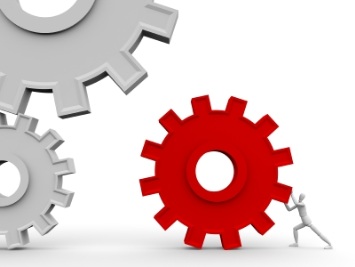 Una vez finalizado la revisión de  la unidad 1 le invitamos  a realizar las preguntas que se detallan a continuación. En caso de tener inquietudes no dude en contactarse con su docente tutor.Nro.Ítem Rta.1Las tecnologías de la información son un factor de vital importancia en la transformación de la nueva economía global y en los rápidos cambios que están tomando lugar en la sociedad.2La palabra "empresa" implica una visión estratégica de alto nivel de toda la entidad, mientras que la palabra “arquitectura” implica un marco estructurado para el análisis, la planificación y el desarrollo de todos los recursos de la entidad.3GEA es un marco común que provee los principios y estándares para conocer como  las arquitecturas de negocio, información y de tecnología deben ser desarrolladas a través del Gobierno Federal de tal manera que puedan ser utilizados consistentemente en varios niveles de alcance dentro y entre las agencias gubernamentales, así como con stakeholders externo.4The Open Group Framework, provee los métodos y herramientas para asistir en la aceptación, producción, uso y mantenimiento de la arquitectura empresarial.5La arquitectura de negocios define la estrategia de negocio, la gestión, la organización y los procesos clave del negocio.6La arquitectura empresarial es el Mapa que proporciona un entendimiento común de la  organización y se usa para alinear la estrategia y os requerimientos tácticos.7La AE va más allá de la planificación tecnológica, mediante la inclusión de la planificación estratégica como principal impulsor de la empresa y la planificación comercial como la fuente de la mayoría de los programas y requerimientos de recursos.8"Gobernanza", que identifica a la planificación, la toma de decisiones, los procesos y grupos de supervisión que determinara cómo debe desarrollar y mantener la AE, llevada a cabo como parte de la gobernanza global dentro de la organización.9El marco AE identifica el ámbito de aplicación de la arquitectura a ser desarrollada y establece las relaciones entre las diferentes áreas de la arquitectura.  10Proveer fácil acceso a la documentación de AE es esencial para su uso en la planificación y toma de decisiones.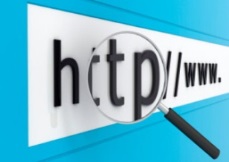 Para profundizar en la temática de Arquitectura Empresarial le invitamos a revisar el recurso: http://www.youtube.com/watch?v=JWITrO9FGFAUna vez revisado el recurso anteriormente mencionado lo invitamos a realizar una síntesis del mismo identificando los elementos de Arquitectura Empresarial, beneficios, riesgos y valores.Una vez finalizado la revisión de  la unidad 2 le invitamos  a realizar las preguntas que se detallan a continuación. En caso de tener inquietudes no dude en contactarse con su docente tutor.Nro.Ítem Rta.1La AE establece un conjunto integrado de planificación de los recursos de TI, la toma de decisiones y los procesos de implementación que mejor pueden identificar y resolver las brechas de desempeño en toda la empresa.2El costo de las  herramientas  de  documentación y repositorios en línea no deben tomarse en consideración al momento de implementar una Arquitectura Empresarial.3La Arquitectura Empresarial promueve el desarrollo de tecnologías más eficientes en toda la empresa de explotación común entornos para los negocios y la tecnología, dentro de los cuales los servicios empresariales más capaces y flexibles y sistemas se pueden alojar.4La AE variará con el tamaño y la complejidad de la empresa, el tipo y número de IT, la duplicación dentro de los recursos de TI actuales, y la aceptación de interés.5Para las pequeñas empresas más centralizadas, la AE puede ayudar a asegurar que la organización siga siendo capaz de alinear los requerimientos del negocio con soluciones de tecnología, y mejorar el inventario, la seguridad y las actividades de gestión de la configuración.6La AE apoya el programa y la gestión de proyectos, proporcionando una línea de base de documentación de referencia para la alineación del negocio, normas y gestión de la configuración.7La metodología de AE  exige enfoques estándar la documentación que se basan en modelos maduros y técnicas de análisis.8La  AE y la metodología organizan documentación de la Arquitectura Empresarial  de una manera que permite a la estrategia influencia de las empresas y la tecnología de planificación y toma de decisiones.9Los cambios en las metas estratégicas no  se toman en respuesta interna y externa al negocio y tecnología, cambios en las leyes y reglamentos.10La tecnología es un tipo de recurso que permite a los flujos de información y otros recursos para apoyar la creación y entrega de productos y servicios empresariales, que a su vez permite el logro de objetivos estratégicos.Framework AE.Un Framework de AE es una estructura para organizar la información que define el ámbito de la arquitectura, el programa de EA que lo documentará y la relación entre las de las distintas áreas de la arquitectura.Metodología de AE.La metodología de AE define como se llevará a cabo y cómo se desarrollará la documentación a archivar y utilizar, incluyendo la selección de un framework, las herramientas de modelado, y el repositorio on-line.Paso 1: Establecer el Programa de Manejo de AE e identificar un Arquitecto Jefe.Paso 2: Establecer una metodología de implementación Paso 3: Establecer la gobernanza y la vinculación con los procesos de gestión.Paso 4: Desarrollar un Plan de Comunicación para ganar interesados.Paso 5: Seleccione un marco de documentación.Paso 6: Identificar las líneas de Negocio. Cruzar los cortes y el orden de su documentación.Paso 7: Identificar los componentes arquitectónicos a ser documentados.Paso 8: Seleccionar los métodos de documentación apropiadaPaso 9: Selecciona las aplicaciones de software / herramientas para apoyar la documentación automatizadaPaso 10: Seleccionar y establecer un repositorio en línea para la documentación y el análisis.Paso 11: Evaluar el negocio existente y la documentación tecnológica para su uso en la AE.Paso 12: Documente las vistas actuales de los componentes de AE existentes en todas las áreas de framework (niveles, hilos). Guarde los artefactos en el repositorio on-line.Paso 13: Desarrollar varios escenarios de operación futuros del negocio / tecnología Paso 14: Identifique las suposiciones futuras de planificación para cada escenario futuro.Paso 15: Utilice los escenarios y otros programas, "de entrada personal para manejar la documentación de los futuros componentes de EA en todos los artefactos marco áreas de tiendas en el repositorio en línea de EA.Paso 16: Desarrollar un Plan de Gestión de EA para secuenciar los cambios planificados en la EA.Paso 17: Usar la información para apoyar la planificación y la toma de decisiones.Paso 18: Actualice regularmente los puntos de vista actuales y futuros de los componentes de EA.Paso 19:Mantener un repositorio de EA para los productos de modelado y análisisPaso 20: Versione las actualizaciones anual del Plan de Gestión de EA.Sponsor EjecutivoEl ejecutivo que tiene autoridad para tomar decisiones sobre el programa de AE y que ofrece recursos y liderazgo senior al mismo.Gobernanza de TI . Implica el alineamiento de las Tecnologías de la información y la comunicación (TI) con la estrategia del negocio. Hereda las metas y la estrategia a todos los departamentos de la empresa, y proporciona el mejor uso de la tecnología y de sus estructuras organizativas para alcanzarlas.http://es.wikipedia.org/wiki/Gobernanza_de_las_tecnolog%C3%ADas_de_la_informaci%C3%B3nArtefacto arquitectónicoEs un producto de documentación, como un documento de texto, especificación del sistema,  información de interfaz de la aplicación, diagramas, hojas de cálculo, diapositivas, briefings, y / o videoclip. Nivel Estratégico:Plan Estratégico, Escenarios, Balanced Scorecard Nivel de actividad: IDEF-o diagramas, diagramas de flujo, Diagrama de carreterasNivel de información:Los modelos de datos, diagramas de objetos, diccionario de datosNivel de servicios:Diagramas de sistemas, modelos de servicios web, API´sNivel de tecnología:Voz / Datos / Vídeo / Documentos Diagramas de RedHilos verticales:Diagramas de seguridad, estándares, habilidades de la fuerza laboralEstimado estudiante le invitamos a completar la presentes interrogantes para evaluar los avances  en las temática estudiadas.Nro.Ítem Rta.1La implementación de una metodología  de AE se considera como el paso final para coordinar el enfoque de su documentación. 2El establecimiento de un programa de AE tiene muchas facetas y una de las claves del éxito es el uso de una metodología de documentación detallada una vez que el programa comience y luego para orientar el esfuerzo de desarrollar la documentación.3Las actividades de la Fase IV están diseñadas para que el programa de AE inicialmente arranque, identificando actores clave, y comunicando el plan de implementación de AE al sponsor y otros Stakeholder para ganar su aceptación y apoyo.4Una de las primeras acciones del Arquitecto en Jefe debe ser el establecimiento de un equipo de AE que se compone de arquitectos formados en AE y representantes de diversos grupos de interesados.5 En el segundo paso en la metodología de AE el arquitecto en jefe y el equipo de AE deben identificar la metodología a desarrollar.6En el tercer paso el patrocinador ejecutivo y el arquitecto en jefe habilitan políticas, planes, y toma de decisiones efectivas dentro del programa de gestión de la AE.7El Plan de Comunicación de AE debe ser escrito en un lenguaje complejo para ganar la atención de los interesados técnicos, ejecutivos, gerentes de línea de negocio, personal de apoyo y otros usuarios finales potenciales de la documentación de la AE.8El repositorio de AE debe estar alojado en la red de área local de la empresa por seguridad y por facilidad de acceso a la documentación.9Cada escenario futuro describe, en forma de una narración, un posible ambiente operativo de negocio/tecnología que la empresa puede perseguir encarar.10La información en el repositorio de una AE es valiosa para la planificación y la toma de decisiones solamente cuando esta sea exhaustiva y precisa.COMPETENCIAS ESPECIFICASINDICADORES DE APRENDIZAJE CONTENIDOSACTIVIDADES DE APRENDIZAJECRONOGRAMA OPERTAIVOTiempo estimadoBuscar y seleccionar información, explorar métodos que permitan enfocar problemas relacionados a ciencias de la computación.Conoce principios, marcos de trabajo, teorías y mejores prácticas de la Arquitectura EmpresarialElaborar soluciones alternativas de TIC para la mejora de procesos empresariales.Maneja conocimientos sólidos sobre Arquitectura Empresarial (AE), incluyendo terminología, métodos y tendencias de la industria y la investigación.Identifica el ámbito de la arquitectura empresarial para asegurarse de que esté alineada con la estrategia empresarial.Identifica los obstáculos, oportunidades y riesgos para la implementación de un programa de arquitectura empresarial y los medios para superarlos.Unidad 4.  Componentes y Artefactos en el contexto de AE Frameworks.	1204.1 Introducción4.2 Plan estratégico	4.3 Análisis FODA	4.5 Plan de E-Commerce/E-Gov.	Resumen Unidad 4	Autoevaluación 4.	Unidad 5: Desarrollo de Vistas Actuales de Arquitectura Empresarial.	5.3 Objetivos estratégicos.	5.4 Medidas de Desempeño	5.5 Documentación de Procesos	5.6 Planes de Gestión de Niveles de Artefacto-Proyecto Empresarial.	5.7 Casos de Negocio	5.7.1 Caso de Estudio.	5.7 Estructura de datos y diagramas de flujo de datos.5.8 Diccionarios y Librerías de Objetos.	5.9 Sistemas y nivel de servicio AE 5.11 Sistema de TI.	5.12 Normas Técnicas.	5.12.1 Configuración solicitudes de cambio	5.13 Hardware e Inventarios Software	Resumen Unidad 5.	Unidad 5: Preguntas y Ejercicios.Autoevaluación 5. Unidad 6Desarrollo de Vistas Futuras de Arquitectura Empresarial.	6.1 El desarrollo de escenarios CONOPS.	6.2 Actualización de Visitas futuros AE - Control de Versión.	6.3 Artefactos del Nivel Estratégico de AE – Vista de Futuro.	6.4 Escenarios Estratégicos	6.5 Proceso Documentación6.6 Planes de Proyecto.	6.7 Casos de Negocios.	6.8 Modelos de datos.	6.9. Datos orientados a objetos y modelos de sistemas.	6.10 Diccionarios de datos / bibliotecas de objetos.	6.11 Interfaz de Programación de Aplicaciones.	6.12 Diagramas de aplicaciones de interfaz.	Resumen de la Unidad 6.Autoevaluación 6.Unidad 7  Desarrollo de un Plan de Gestión de Arquitectura Empresarial.	7.1	Manejo de Programas de Arquitectura Empresarial.	7.1.1. Gobernanza y Principios.	7.1.2. Soporte para estrategias  y negocios.	7.1.3. Roles y Responsabilidades AE	7.1.4.  Presupuesto del Programa de AE.7.1. 5 Medidas de Desempeño del Programa de AE.7.1.5.1. Objetivos estratégicos e iniciativas.	7.1.5.2 Servicios empresariales y flujos de información.	7.1.5.3 Sistemas y aplicaciones.	7.1.5.5  Seguridades de IT.7.1.5.6 Escenarios futuros de operación.	2007.2  Supuestos de planificación basados en AE.7.3 Vistas actuales y futuros de la AE.7.4  Secuenciación del Plan AE. 7.5  Configuración de Gestión de la AE.	7.6 Glosario de Plan de Gestión de AE.	Resumen de la Unidad 7.Autoevaluación 7.	Desarrollo de actividades recomendadas en el texto guía.Interacción en el EVA.Inicio del desarrollo de la evaluación a distancia.Desarrollo de la Preguntas y ejercicios unidad 4.Desarrollo de actividades recomendadas en la guía y ejercicios propuestos en el texto básico.Interacción en el EVA.Revisión de post en EVA.Revisión de OCW referente Frameworks EA.Revisión de recursos  OCW referente a la temática.Desarrollo de la sexta  autoevaluación.Revisión de recursos  OCW referente a la temática.Desarrollo de la séptimaAutoevaluación.Semana 9 12 horas de estudio.6 horas de interacción.Semanas 10,11,12 16 horas de estudio.8 horas de interacción.Semanas 13,14 16 horas de estudio.8 horas de interacción.Semanas 15,16 16 horas de estudio.8 horas de interacción.Unidades de la 4 a la 7Preparación para las evaluaciones presenciales.Completar autoevaluaciones correspondientes al segundo bimestre.Semana 16Componente.Recursos "plug-and-play" intercambiables que proporcionan capacidades en cada nivel de la estructura. Algunos ejemplos que podemos citar son los objetivos e iniciativas estratégicas, los servicios empresariales, flujos de información y objetos de datos; sistemas de información, servicios web y aplicaciones de software; redes de voz / datos / vídeo / móvil, plantas de cable, equipos y edificios.Artefacto.Un artefacto de AE es un producto de documentación, como un documento de texto, diagramas, hojas de cálculo, diapositivas informativas o videoclip. Los artefactos documentan los componentes de AE de manera consistente a través de toda la arquitectura.          INTERNOS
FactoresexternosFORTALEZAS INTERNAS:Por ejemplo: Cualidades administrativas, operativas, financieras, de comercialización, investigación y desarrollo, ingeniería.DEBILIDADES INTERNAS: Por ejemplo: Debilidades en las áreas incluidas en el cuadro de “fortalezas”.Oportunidades externas: Ejemplo: Condiciones económicas presentes y futuras, cambios políticos y sociales, nuevos productos, servicios y tecnología.estrategia so: maxi-maxiPotencialmente la estrategia más exitosa, que se sirve de las fortalezas de la organización para aprovechar las oportunidades.estrategia to: mini- maxiEjemplo: Estrategia de desarrollo para superar debilidades, a fin de aprovechar oportunidades.Amenazas externas: Ejemplo; escases de energéticos, competencia y áreas similares a los del cuadro superior de “oportunidades”.estrategias : maxi-miniEjemplo: Uso de fortalezas para enfrentar o evitar amenazas.estrategia wt: mini- miniEjemplo: Liquidación o sociedad en participaciónSistemas Back-OfficeUn back office (trastienda de la oficina es la parte de las empresas donde se realizan las tareas destinadas a gestionar la propia empresa y con las cuales el cliente no necesita contacto directo. Fuente: http://es.wikipedia.org/wiki/Back_office#cite_note-1Datos:Hechos crudos sobre personas, lugares, eventos, y cosas que son importantes en una organización.Información:Los datos que han sido procesados o reorganizados de forma significativa para alguien. La información se forma a partir de combinaciones de datos que se espera que tengan significado para el receptor.Conocimiento: Los datos y la información que se refina sobre la base de los hechos, verdades, creencias, juicios, experiencias y conocimientos del receptor. Lo ideal sería que la información conduzca a la sabiduría. Los sistemas de información se componen de hardware y software que trabajan juntos para recopilar y difundir datos de manera eficiente, así como para permitir el desarrollo y análisis de información. Los sistemas de información sirven para muchas líneas de negocio en las empresas, incluido el apoyo administrativo y financiero, la fabricación, la comercialización y las ventas, la regulación gubernamental, los servicios públicos y los sistemas de defensa.Los sistemas de información fueron originalmente diseñados para soportar una necesidad particular de una empresa y conectarse a una sola base de datos. Dado que las empresas desarrollan más aplicaciones para los sistemas de información, una mayor eficiencia se logra cuando varios sistemas de información comparten una base de datos Bases de datos:Son aplicaciones de software que están diseñadas para soportar el almacenamiento, recuperación, actualización y eliminación de elementos de datos y/u objetos de datos. Los elementos de datos son los hechos y valores fundamentales que se almacenan en bases de datos. Los elementos de datos, su identificación y atributos característicos son generalmente almacenados en bases de datos relacionales que constan de tablas de datos que están relacionadas lógicamente para crear una capacidad de consulta rápida, eficiente y flexible. Los objetos de datos son "bloques" discretos de código que contienen información de atributos acerca de un elemento de datos, así como comportamientos que crean una capacidad, para interactuar entre sí y de diferentes maneras, dependiendo del tipo de evento desencadenante.Sistemas Front-OfficeEs  el conjunto de las estructuras de una organización que gestionan la interacción con el cliente, es el lugar donde el cliente entra en contacto con la empresa. Puede ampliar sus conocimientos en la siguiente dirección electrónica.http://www.hbs.com.py/index.php?option=com_content&view=category&id=36&layout=blog&Itemid=59Arquitectura Orientada a Servicios (SOA)Es un estilo arquitectónico de TI que soporta la transformación de su empresa en un conjunto de servicios vinculados o tareas empresariales repetibles a las cuales se puede acceder en una red cuando sea necesario. Puede ampliar sus conocimientos en la siguiente dirección electrónica:http://www.ibm.com/developerworks/ssa/webservices/newto/Estimado estudiante le  invitamos a completar las presentes preguntas para evaluar los avances  en las temática estudiadas.Nro.Ítem Rta.1Un artefacto de AE es un producto de documentación, como un documento de texto, diagramas, hojas de cálculo, diapositivas informativas o videoclip. Los artefactos documentan los componentes de AE de manera consistente a través de toda la arquitectura.2Los artefactos de bajo nivel suelen ser documentos de texto o diagramas que describen las estrategias generales, programas y resultados deseados.3Los artefactos de nivel alto son documentos, diagramas, tablas, hojas de cálculo, e informes que describen los procesos organizacionales, proyectos en marcha, cadenas de suministro, sistemas grandes, flujos de información, redes y sitios web.4Los artefactos de alto  nivel describen aplicaciones específicas, diccionarios de datos, normas técnicas, interfaces, componentes de red, y armarios de cableado. Cuando estos artefactos se armonizan a través de la taxonomía del marco AE, se generan nuevos y más útiles puntos de vista del funcionamiento de los componentes5La planificación estratégica produce una vista de alto nivel de la dirección que la empresa establece para sí misma.6Un Plan Estratégico no es un artefacto compuesto que debe guiar la dirección de la empresa durante un período de 3 a 5 años en el futuro, proporcionando los siguientes elementos, cada uno de los cuales son artefactos primitivos (básicos), de AE.7El CONOPS gráfico es muy importante para la empresa, ya que describe en un cuadro todas las principales actividades en el concepto de operaciones corrientes, así como la relación de esas actividades.8Las iniciativas estratégicas de la empresa son las actividades que se encuentran dirigidas y apoyadas por los objetivos estratégicos.9El  Plan E-Gobierno  y comercio electrónico debe ofrecer programas específicos, de resultados y rendimiento de la información en un plazo de un mes.10Los sistemas de información fueron originalmente diseñados para soportar una necesidad particular de una empresa y conectarse a una sola base de datos.Plan EstratégicoE-Commerce o el Plan de Gobierno Electrónico Artefactos AE.Plan Estratégico (S-1).
SWOT Analysis (S-2).
Concepto del escenario de operaciones (S-3).
Concepto de diagrama de Operaciones (S-4)
Cuadro de Mando Integral (S-5)Los planes estratégicos deben proyectarse de cinco o diez años en el futuro y su publicación cada dos o tres años. Así mismo usted debe considerar que la visión actual de nivel estratégico de artefactos deben actualizarse sólo como cambios en el Plan Estratégico y / o Plan de E-Commerce/E-Government  que sean publicados  oficialmente; esto preserva la naturaleza autoritaria de los artefactos de este nivel y representa lo que es actualmente aprobado como política por el liderazgo ejecutivo.Objetivo estratégico 1: Mejorar la información de marketing y ventas.Objetivo estratégico 1: Mejorar la información de marketing y ventas.
Iniciativa Estratégica # 1-1: Comienza ventas mercado de datos dentro de los seis meses.
Iniciativa Estratégica # 1-2: Consolidar los sistemas de comercialización dentro de dos años.
Iniciativa Estratégica # 1-3: Incrementar los clientes de un ocho por ciento en un año.Resultado de la medida: "Mejorar la competitividad por ser no menor
que el # 3 en la cuota de mercado nacional en todas las líneas de productos dentro de un año. "Ejemplo Medida de la salida: "Aumentar la disponibilidad de los productos en el comercio minorista puntos de venta por el diez por ciento en los seis meses”.Resumen Ejecutivo 
Requisitos del proyecto
Alineación estratégica
Alineación Arquitectónica
Caso de Negocio
Project Control Enterprise Project
Seguridad Privacidad
ApéndicesEstimado estudiante le  invitamos a completar las presentes preguntas para evaluar los avances  en las temática estudiadas.N°ÍtemRespuesta1La AE pretende mostrar los recursos de TI como activos de la empresa dentro de su entorno operativo.2La AE es importante para una empresa, ya que le proporcionara un conjunto de información y artefactos como  base de referencia para la planificación y la toma de decisiones.3Los planes estratégicos deben proyectarse a 1 año.4La planificación estratégica produce una vista de bajo nivel de la dirección de una empresa así como el  papel que juega dentro de la misma; esto lo podrá evidenciar en el documentado del Plan Estratégico general y  E-Commerce o E-Government donde el papel de las TI  no se describe con mayor detalle.5Los objetivos estratégicos  son aquellos  dependen de algún elemento de TI para ayudar a mover la empresa en la dirección estratégica correcta la misma que  se describe en cada uno de los varios escenarios que se presenten.6Los  objetivos relacionados con las TI deben ser bien documentados en cuanto a las iniciativas relacionadas con y las medidas de resultado.  7En el contexto de la AE, el desarrollo de un caso de negocio para inversiones en TI ayuda a asegurar que el valor máximo se genera a partir de nuevo proyectos de desarrollo, así como las operaciones en curso y de  mantenimiento actividades.8El "ROI" se hace para cada alternativa y se calcula dividiendo el total de los beneficios cuantificados (en dólares) por el total de costos cuantificados (en dólares).9Los datos y los flujos de información no están documentados en métodos tradicionales y orientados a objetos, dependiendo de la forma en la que resulta documentación está destinado a ser utilizado.10La aplicaciones de TI deben ser seleccionados sobre la base de las normas y protocolos técnicos de organismos internacionales que no tienen sesgo hacia la industria, nacional o proveedores o productos concretos.Examen de la Gestión del Conocimiento, Número 12, enero / febrero de 2000.Supuestos de planificación1. Nuevo sistema de Vídeo teleconferencia.2. Roll-outs de productos en las conferencias nacionales.3. Necesidad de mantener discusiones detalladas de los productos a corto plazo, a nivel mundial.4. Disponibilidad de trabajo 24 × 7 5. Incremento de los desplazamientos y el teletrabajo.6. Seguimiento de los informes de los gobiernos para anticiparse a las necesidades del producto.7. Los cambios demográficos de la población, impulsados por el desarrollo de nuevos productos.8. Mayor costo beneficio de la iluminación con energía solar.9. Incorporación continúa de características adicionales del producto para expandir la base de clientes.10. El consumo mundial de PDA´s para la comunicación entre empleados.11. Integración de las ventas, marketing e información de producción.12. Citas sobre la marcha con clientes.Estimado estudiante  le invitamos a completar las presentes preguntas para evaluar los avances  en las temática estudiadas en la unidad 6. Las mismas deben ser subidas al EVA en la fechas especificadasN°ÍtemRespuesta1La vista actual de la AE documenta los recursos de TI que estarán activos en el entorno operativo por muchos años en el futuro.2En el desarrollo de la AE actual, cada nivel de la estructura se documenta con artefactos para mostrar los componentes que han sido aprobados para su aplicación, o están en las etapas de idea del proyecto.3Los componentes y artefactos de AE en el nivel estratégico del Marco EA3 sirven para articular la dirección general y las prioridades que la empresa debe cumplir junto con los objetivos, iniciativas y medidas que definen el éxito.4La visión actual de TI relacionada con las iniciativas estratégicas sirve para crear conciencia y aprecio por el papel que TI desempeña en apoyo a los principales procesos administrativos y de negocio a través de la empresa.5El Plan de Gestión de Proyectos (PGP) es un documento vivo que promueve enfoques probados y estandarizados para la implementación o actualización de los recursos de TI.6El caso de negocio de inversiones es la parte del PGP que documenta el valor de la inversión para la empresa.7Los diccionarios de datos proporcionan taxonomías y formatos estándar para las entidades de datos que se utilizan en los diversos sistemas empresariales de TI. 8Las Bibliotecas de objetos  no son similares en concepto, excepto que estas almacenan tanto los formatos / normas y los módulos actuales de código que constituyen un objeto. 9La descripción de las interfaces de programación de aplicaciones en la vista de futuro proporcionan una visión de lo que va a cambiar a partir de lo que está actualmente en funcionamiento, así como las nuevas capacidades funcionales que tendrán que ser integral.10Las vistas actuales de documentación muestran los cambios esperados en los estándares de seguridad, planes, pruebas y certificación de cada sistema de TI y el componente de red de la AE, así como la documentación relacionada con la seguridad para las aplicaciones y bases de datos.POSICIÓN DENTRO DEL EQUIPO DE AEROL EN EL EQUIPO DE AEPatrocinadorLíder. Ejecutor.Jefe de Información de OficinaLíder.Toma de decisiones.Jefe de ArquitecturaManejo del Programa de AE.Administrador de Líneas de NegociosIdentificación de Requerimientos.Arquitecto de Soluciones Resolver problemas de arquitectura.Arquitecto de SistemasAnálisis y Diseño.Arquitecto de Datos Análisis y Diseño.Experto en Herramientas de Arquitectura EmpresarialSoporte en aplicaciones, base de datos y AE.Verificador de RequerimientosControl de Calidad.Administrador WebSoporte de artefactos y aplicativos web.Analista de Investigación.Analista de Requerimientos.Metas EstratégicasIniciativa EstratégicaComponentes de Soporte de ArquitecturaServicios de ProductosNuevos clientes de servicios Web.Mejora de Servicios  de Base de Datos para cliente.Nuevos Servicios  dentro del Sitio Web.Servicios de Base de Datos.ProductosVentasMaquinaria Servicio de Base de DatosBases de datos de ventas y comprasAplicación de FacturaciónIncremento de SeguridadLíneas de Seguridad FuturaControl RobóticoGeneración de HorariosSeguridad de base de Datos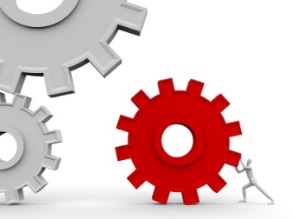 Estimado estudiante  le invitamos a completar las presentes preguntas para evaluar los avances  en las temática estudiadas en la unidad 7, las mismas deberán subidas al EVA en las fechas especificadas.N°ÍtemRespuesta1El Plan de Manejo de Arquitectura  Empresarial  documenta las brechas de la empresa, las necesidades de recursos, soluciones previstas, un plan de secuenciación, y un resumen de la arquitectura actual y futura.2El Plan de Gestión de AE debe ser archivado en el repositorio en línea de AE para apoyar el acceso fácil a la información.3Para que los componentes de la AE puedan ser visto como un activo estratégico y  considerarse como parte del proceso de planificación estratégica, los ejecutivos de negocios deben ver el valor del programa de AE  como  apoyo a los resultados que sean importantes para ellos. La vinculación de AE a otro la gestión de TI procesos.4Uno de los propósitos del Plan de Gestión de la Arquitectura Empresarial es mostrar una visión general de la relación entre los componentes de la AE y productos actuales en cada nivel del EA3 Cubo5El análisis de la parte tecnológica a nivel de AE debe centrarse en el estado actual de las redes internas y externas así como su infraestructura global de comunicaciones.6El Modelo de Referencia (T SRM), no establece las normas de AE para voz, datos, video, y seguridad informática que se utilizaran durante el desarrollo de componentes de AE.7El proceso de CM  no debe ser supervisado por el arquitecto jefe, y con el apoyo de una arquitectura de trabajo Grupo que incluye a las partes interesadas de toda la empresa. 8A nivel de infraestructura de tecnología de la EA3 Marco Cube, los cambios futuros no se reflejan en los componentes de AE (hardware y software) que deben proporcionar voz fiable, datos seguros, vídeo de alta calidad.9Las  normas de AE  son un elemento clave de la gestión de la  configuración (CM) dicho proceso  proviene de organizaciones internacionales, nacionales, gobierno local, la industria y las fuentes de la empresa.10Los objetivos, iniciativas y medidas deben no deben ser considerados como componentes  de la  Arquitectura Empresarial; lo que significa que un objetivo o medida no se puede añadir sin anular el plan estratégico en su conjunto. Arquitectura. Enfoque sistemático que organiza y orienta el diseño, el análisis, la planificación y las actividades de documentación.Arquitectura Empresarial.El análisis y la documentación de una empresa en su estado actual y futuro de una estrategia integrada, el negocio y la perspectiva tecnológica.Arquitectura segmentada.Una parte de la AE en general que los documentos de una o varias líneas de negocio, incluyendo todos los niveles e hilos. Artefacto.Un artefacto AE es un producto de documentación, como un documento de texto, diagramas, hojas de cálculo, diapositivas informativas o un clip de video.Business Case.Una colección de información descriptiva y analítica sobre la inversión en recursos (s) y / o capacidades.Conocimiento.El conocimiento consiste en datos o informaciones que se han organizado y se procesa para transmitir conocimiento, la experiencia, el aprendizaje acumulado y la experiencia en su aplicación a un problema actual o actividad. Los datos que se procesan para extraer implicaciones críticas y reflejan la experiencia pasada y experiencia facilitarán al destinatario, con conocimiento de la organización, que tiene un valor potencial muy alto. Componente AE.Componentes de AE son aquellos recursos plug-and-play que proporcionan capacidades en cada nivel de la estructura. Algunos ejemplos son los objetivos estratégicos, medidas, servicios empresariales; flujos de información y objetos de datos, sistemas de información, servicios web y aplicaciones de software, redes de voz, datos, vídeo y plantas asociadas de cable. Componente transversal.Componente de la AE que sirve varias líneas de negocio. Los ejemplos incluyen sistemas de correo electrónico que sirven a toda la empresa y los sistemas financieros que sirvan varias líneas de negocio. Cultura.Las creencias, costumbres, valores, estructura, reglas normativas, y los rasgos materiales de una organización social. La cultura es evidente en muchos aspectos de cómo funciona una organización. DatosLos elementos de datos se refieren a una descripción elemental de las cosas, eventos, actividades y transacciones que se registran, clasifican y almacenan, pero no está organizado para transmitir un significado concreto. Los elementos de datos pueden ser alfabéticas numéricos, figuras, sonidos o imágenes. Una base de datos se compone de elementos de datos almacenados organizados para su recuperación. Gestión del CambioEl proceso de establecimiento de expectativas y la participación de los interesados ​​en la forma de un proceso o actividad será cambiado, de modo que las partes interesadas tienen un cierto control sobre el cambio y por lo tanto pueden ser más receptivos a los cambios. GobernabilidadUn conjunto de políticas, procedimientos de toma de decisiones y los procesos de gestión que trabajan en conjunto para permitir la planificación y supervisión de las actividades y recursos. Grupo de InterésTodo el que esté o vaya a verse afectado por un programa, actividad o recurso. Los interesados ​​en el programa de AE incluyen patrocinadores, arquitectos, administradores de programas, los usuarios y personal de apoyo.Información.La información son datos que se han organizado de manera que tengan significado y valor para el receptor. El receptor interpreta el significado y saca conclusiones e implicaciones.Planificación del Capital.El proceso de gestión y toma de decisiones relacionadas con la planificación, selección, control y evaluación de las inversiones en recursos, incluidos los componentes de AE, como los sistemas, redes, depósitos de conocimiento y servicios de apoyo para la empresa. Patrocinador EjecutivoEl ejecutivo que tiene autoridad para tomar decisiones sobre el programa de AE y que proporciona recursos y las cúpulas directivas para el programa. ProgramaUn esfuerzo continuo que gestiona los procesos existentes, recursos, o supervisa el desarrollo de nuevos procesos  o recursos a través de proyectos.MarcoEl marco de AE es una estructura para organizar la información que define el ámbito de la arquitectura - lo que el programa de AE documentará y la relación de los distintos ámbitos de la arquitectura. MetodologíaLa metodología de AE define como documentación de la AE se desarrollará, archivar y utilizar, incluyendo la selección de un marco, las herramientas de modelado, y el repositorio on-line.Misión.Una descripción breve de por qué existe la empresa.Proyecto.Un esfuerzo temporal emprendido para crear un producto único, servicio o resultado.Tecnología de la InformaciónTipo de recurso que apoya la creación, análisis, compartir, archivar datos e información de una empresa.Ítem Respuesta1V2V3F4F5V6F7V8V9V10VÍtem Respuesta1V2F3V4V5V6V7V8V9F10VÍtem Respuesta1F2V3F4V5V6V7F8V9V10VÍtem Respuesta1V2F3F4F5V6V7V8V9V10VÍtem Respuesta1V2V3F4F5V6V7V8V9F10VÍtem Respuesta1F2F3V4V5V6V7V8F9V10FÍtem Respuesta1V2V3V4V5V6F7F8F9V10F